VICTOR READER TREKGuide d’utilisationpar HumanWarerévision 2020/11/10À propos de Victor Reader TrekHumanWare est fière de vous présenter Victor Reader Trek, un puissant GPS combiné à un lecteur de livres parlés. Le Victor Reader Trek est un système d’aide à l’orientation combiné à un lecteur DAISY, MP3 et NISO avancé de haute performance conçu pour les étudiants, les professionnels ou les personnes sur la route qui lisent beaucoup. Il vous permet de transférer le contenu de votre ordinateur vers sa carte mémoire SD amovible et offre des options de navigation avancées pour plusieurs formats de livres tels que les livres DAISY, MP3, NISO ou texte électronique. Dans le but d’alléger le texte, le Victor Reader Trek sera nommé Trek tout au long du texte dans ce guide d’utilisation. Droits d’auteur Technologies HumanWare 2020. Tous droits réservés.Ce guide d’utilisation est protégé par la loi sur le droit d’auteur appartenant à HumanWare avec tous droits réservés. Ce guide d’utilisation ne peut être reproduit en tout ou en partie sans le consentement écrit de HumanWare.Table des matières1.	Survol de Victor Reader Trek	71.1	Déballage du lecteur	71.2	Description des caractéristiques physiques	71.2.1	Face avant du lecteur	71.2.2	Côté gauche du lecteur	81.2.3	Côté droit du lecteur	81.2.4	Dessus du lecteur	81.2.5	Dessous du lecteur	81.2.6	Arrière du lecteur (Compartiment de la batterie)	81.2.7	Recharger la batterie	91.2.8	Cartouches de livre de la NLS (États-Unis seulement)	91.2.9	Copier des livres depuis une clé USB ou une cartouche NLS	91.3	Bouton Mise sous tension	101.3.1	Allumer ou éteindre le lecteur	101.3.2	Réinitialisation du lecteur à l’aide du bouton Mise sous tension	101.4	Insérer ou retirer la carte SD	101.4.1	Étiquette vocale de la carte SD	101.5	Détection de la carte mémoire	111.6	Structure du catalogue	111.7	Autres noms de fichier réservés	131.8	Transfert de fichiers entre un ordinateur et le Trek	131.9	Utilisation du Trek en connexion avec un ordinateur	132.	Les fonctionnalités de base	142.1	Changer le volume, la vitesse et la tonalité/intonation	142.1.1	Paramètres de vitesse différents pour la lecture à l’aide de la synthèse vocale et la lecture audio	142.2	Changements des paramètres basses et aigus (catalogue Musique)	142.3	Écoute-Arrêt	142.4	Recul et Avance rapide	142.5	Mise en sommeil et annonce de l’heure	152.6	Réglage de la date et de l’heure	152.7	Mode Description de touches	163.	Fonctions des touches numériques	173.1	Liste du pavé numérique	173.2	Touches de navigation	173.2.1	Annuler un déplacement	173.3	Mode de déplacement Saut dans le temps	173.4	Éléments de navigation et la synthèse vocale	183.5	Mode Épeler pour le catalogue Texte	183.6	Éléments pouvant être sautés	183.6.1	Rappel des Éléments à sauter	183.7	Navigation dans les catalogues - Touche 1	183.7.1	Navigation dans les catalogues en ligne	193.7.2	Navigation dans un catalogue multi-niveaux	193.8	Guide d’utilisation – Touche 1 (maintenue enfoncée)	193.9	Gestion des livres – Touche 3	193.10	Écouter et copier des livres provenant d'une clé USB flash	203.11	Où suis-je? – Touche 5	203.11.1	Information sur les étiquettes Où suis-je?	203.11.2	Touche Où suis-je? pour les livres Audible	203.11.3	Touche Où suis-je? pour les livres en ligne	203.12	Synthèse vocale bilingue	213.13	Modes de lecture Audio, Texte et Aléatoire – touche 9	213.14	Confirmer, Verrouiller et Annuler – Touches Dièse et Étoile	213.15	Info - Touche 0	213.15.1	Rubriques d'informations disponibles	214.	Navigation directe	234.1	Atteindre une page	234.2	Atteindre l’en-tête	234.3	Atteindre une heure	234.4	Atteindre un pourcentage	234.5	Atteindre le début et la fin d'un livre	234.6	Atteindre un livre	244.7	Fonctions pour les Services En Ligne	245.	Fonctions avancées	255.1	Recherche textuelle	255.1.1	Recherche de l’élément suivant ou précédent	265.1.2	Autres types de recherche textuelle	275.2	Enregistrement des notes audio	275.3	Signets	285.3.1	Atteindre un signet	285.3.2	Insérer un signet	285.3.3	Insérer un signet audio	295.3.4	Marqueur de surbrillance	295.3.5	Liste de signets	305.3.6	Effacer un signet	305.3.7	Annoncer les signets	316.	Menu Configuration - Touche 7	326.1	Liste de menus et d’éléments de menu	326.2	Lecture et navigation	356.2.1	Boucle	356.2.2	Intervalles de temps	366.2.3	Signaux sonores des touches	366.2.4	Messages de mise en sommeil	366.2.5	Signal de signet	366.2.6	Mode d’ajustement audio	366.3	Sauter	366.4	Menu Langue	376.4.1	Voix de la synthèse vocale	376.4.2	Tables de traduction braille	376.5	Enregistrement	376.5.1	Types de fichier pour microphone intégré	376.5.2	Types de fichier d’enregistrement externe	376.5.3	Ajustement du volume d’enregistrement	376.6	Méthode de saisie de texte Multitouches	386.7	Formater la carte mémoire SD	386.8	Sans fil	396.8.1	Mode Avion	396.8.2	Importer une configuration de réseau	406.8.3	Rechercher une connexion	406.8.4	Lancer une connexion	406.8.5	Créer une nouvelle connexion	406.8.6	Effacer une connexion	406.8.7	Valider une connexion	416.8.8	Sans fil	416.9	Bluetooth	416.9.1	Bluetooth	416.9.2	Connecter un appareil Bluetooth	416.9.3	Déconnecter un appareil Bluetooth	416.9.4	Oublier un appareil Bluetooth	416.9.5	Assistance de connexion Bluetooth	416.10	Général	426.11	Radio Internet	426.12	Podcasts	426.13	NLS BARD (États-Unis seulement)	426.14	Bookshare	426.15	Daisy En Ligne	436.16	Installer & mettre à jour des cartes	436.16.1	Télécharger des cartes sur un ordinateur en premier	436.16.2	Sélectionner des cartes dans l’ensemble de cartes installé	446.17	Mises à jour logicielles	457.	Structures et caractéristiques des catalogues	467.1	Autres livres	467.1.1	Structure Autres livres	467.1.2	Caractéristiques Autres livres	467.2	Livres Audible	477.2.1	Activer votre Trek pour Audible	477.2.2	Transfert de livres	477.2.3	Structure Audible	477.2.4	Caractéristiques des livres Audible	477.3	Catalogue Musique	487.3.1	Structure Pièces musicales	487.3.2	Caractéristiques des pièces musicales	487.3.3	Recherche d'une pièce musicale	497.3.4	Listes de lecture	497.3.5	Liste de lecture temporaire	497.3.6	Annonce des noms de dossier et de fichier	507.4	Podcasts Sauvegardés	517.4.1	Structure des Podcasts Sauvegardés	517.4.2	Caractéristiques des Podcasts sauvegardés	517.5	Catalogue Fichiers texte	517.5.1	Structure des fichiers texte	517.5.2	Caractéristiques des fichiers texte	527.5.3	Navigation dans les titres HTML/ XML/ DOCX	528.	Daisy En Ligne	538.1	Éléments de menu	538.2	Menu de configuration Daisy en Ligne	538.3	Daisy En Ligne	539.	Mode Orientation	569.1	Description générale	569.1.1	Qu’est-ce que le GPS?	569.1.2	Cartes géographiques installées sur votre appareil	579.1.3	Points de repère	579.1.4	Points d'intérêt	579.2	Description des touches GPS	589.3	Utilisation du Trek	599.4	Transport du Trek	599.5	Exploration	599.6	Information sur demande	609.6.1	« Où suis-je? »	609.6.2	Aux alentours	619.6.3	Instruction ou intersection suivante	629.6.4	Podomètre	629.6.5	Répéter le dernier message	629.6.6	Information générale	629.7	Enregistrement de points de repère	639.8	Les routes	639.8.1	Enregistrement de route	639.8.2	Aperçu d'une route à l’intérieur	649.8.3	Activer une route enregistrée	649.8.4	Déviation d’une route	659.8.5	Annulation d’une route	669.9	Retracer ses pas	669.10	Se faire guider vers un point de repère	679.11	Se faire guider vers une adresse	689.11.1	Créer un point de repère pour une adresse	689.12	Mode Navigation des cartes	699.12.1	Lancer le mode Navigation des cartes depuis votre emplacement actuel	699.12.2	Lancer le mode Navigation des cartes depuis un point de repère enregistré ou une adresse	699.12.3	Utilisation du mode Navigation des cartes	699.13	Retour haptique	709.14	Verrouiller/déverrouiller espace ouvert	709.15	Paramètres	719.15.1	Activer le GPS	719.15.2	Configuration des points de repère	719.15.3	Configuration des routes	729.15.4	Importer et exporter	729.15.5	Configuration des options de verbosité	739.15.6	Système de distance	749.15.7	Retour haptique	749.15.8	Changement de voix automatique	749.15.9	À propos de Trek	749.15.10	Réinitialisation de la position GPS	759.15.11	Mise à jour de la position des satellites GPS	7510.	Fonctions sans fil	7610.1	Vérification en ligne des mises à jour	7610.2	Services En Ligne	7610.2.1	NFB Newsline	7610.2.2	Bookshare	7610.2.3	Radio Internet	7710.2.4	Références (Wikipédia et Wiktionnaire)	7910.2.5	Podcasts	8010.2.6	NLS BARD (États-Unis seulement)	8110.3	Autorisation en ligne de la NLS	8311.	Mise à jour logicielle du Trek	8412.	Spécifications techniques	8513.	Consignes de sécurité concernant la batterie	8814.	Coordonnées de Technologies HumanWare	8915.	Licence d’utilisation	9016.	Annexe 1 - Messages d’erreur du Trek	9117.	Annexe 2 - Garantie du fabricant	93Survol de Victor Reader TrekDéballage du lecteurL’emballage contient les articles suivants :Appareil VictorReader TrekCâble USBAdaptateur de courantCâble USB court pour connecter le lecteur à une clé USBÉcouteursÉtui de transport résistant à l’eauCeinturon et cordonFeuille démarrage rapideHaut-parleurs Bluetooth ou accessoires Bluetooth Aftershokz (en option)Dans certains pays, l’emballage peut aussi contenir une carte à remplir pour vous procurer une garantie prolongée. Si vous désirez vous prévaloir de cette garantie, vous devez retourner la carte dans les trente jours suivant la réception de votre appareil. Veuillez communiquer avec HumanWare pour obtenir plus de renseignements ou si vous éprouvez des difficultés à remplir la carte.Sans frais : 1-888-723-7273 (Canada et États-Unis)Téléphone : 1 (819) 471-4818 Courriel : ca.sales@humanware.com Description des caractéristiques physiquesFace avant du lecteur La face du lecteur peut être divisée en deux sections, celle du haut et celle du bas:La section du haut contient 5 rangées de 3 touches. La touche Page se trouve dans le coin supérieur gauche et permet de vous rendre directement à la page ou la section de votre choix ou de choisir un point de repère lorsque vous êtes en mode Orientation. Au-dessus de la touche Page se trouve un petit trou contenant le microphone mono intégré. À droite de la touche Page se trouve la touche En Ligne. De forme circulaire, la touche En Ligne permet d’activer et de désactiver le mode avion (Wi-Fi) et de basculer entre la bibliothèque standard, la bibliothèque en ligne et le mode Orientation. Un indicateur DEL ambre se trouve à la position de 2 heures sur le cadran de la touche En Ligne. L’indicateur DEL est allumé lorsque la fonction Wi-Fi est activée. L’indicateur DEL clignote lorsque le Trek essaie de se connecter à un réseau. L’indicateur DEL est éteint lorsque le mode avion est activé et lorsque le Trek n’a pas de configuration de réseau. À droite de la touche En Ligne se trouve la touche Signets. Cette touche vous permet d’insérer des signets aux endroits auxquels vous voulez revenir plus tard. La touche Signets vous permet aussi de basculer entre les modes de saisie de texte lorsque vous saisissez du texte, et permet également d’enregistrer de nouveaux points de repère et route lorsque vous êtes en mode Orientation. Les rangées 2 à 5 constituent un pavé numérique de style téléphonique avec deux points surélevés sur la touche 5 et des flèches sur les touches 2, 8, 4 et 6. Vous sentirez une ligne surélevée sous le pavé numérique pour séparer la section du haut de celle du bas. La section du bas contient 4 touches. La touche Écoute-Arrêt se trouve en bas, entre les touches Recul rapide et Avance rapide. La touche Mise en sommeil se trouve au-dessus de la touche Écoute-Arrêt. Appuyez une fois sur la touche Mise en sommeil pour entendre l’heure et la date, et plusieurs fois pour activer la minuterie de sommeil qui éteindra le lecteur automatiquement.Côté gauche du lecteurLe bouton Mise sous tension se trouve près du coin supérieur du côté gauche du lecteur. Maintenez enfoncé ce bouton pour allumer ou éteindre le lecteur. Sous le bouton se trouve un indicateur DEL vert. Cet indicateur s’allume lorsque le lecteur est sous tension. Lorsque le lecteur est sous tension, appuyez sur ce même bouton (Mise sous tension) pour basculer entre les paramètres de volume, de vitesse et de tonalité/intonation. Deux boutons triangulaires se trouvent sous l’indicateur. Ce sont les boutons Haut et Bas utilisés pour augmenter ou diminuer la vitesse de lecture, le volume ou la tonalité/intonation selon le paramètre sélectionné par le bouton bascule. Ces paramètres sont conservés d’une session à l'autre. Pour plus de commodité, des paramètres de volume différents sont sauvegardés pour le haut-parleur intégré et pour le casque d'écoute. Vous pouvez monter le volume à un niveau plus élevé lorsque vous êtes en mode Orientation.Côté droit du lecteurSur le côté droit du lecteur se trouve un bouton rouge avec un point surélevé au centre. Il s'agit du bouton Enregistrer.Dessus du lecteurSur le dessus du lecteur se trouve une fente pour recevoir une carte mémoire SD. Juste au-dessous de la fente se trouve une sortie pour les haut-parleurs. À droite de la fente SD se trouve la prise pour écouteurs qui peut aussi être utilisée pour connecter un haut-parleur externe. Prenez note que si vous branchez uniquement un micro à votre Trek, vous n’entendrez aucun message. Il est donc recommandé d’utiliser des écouteurs avec micro afin d’entendre les messages de votre Trek.Dessous du lecteurSur le dessous du lecteur, au centre, se trouve une prise micro-USB. Sous cette prise se trouve un point surélevé. Utilisez cette prise pour accéder au contenu de dispositifs de stockage USB flash à l’aide du court câble USB inclus. Il est également possible de transférer du contenu entre le lecteur et votre ordinateur en connectant le lecteur au port USB de l’ordinateur avec le long câble USB. Lorsque le lecteur est connecté à l’ordinateur, la batterie se rechargera. Veuillez noter que la recharge à partir d’une prise USB peut prendre plus de temps ou ne pas se faire, dépendant de l’alimentation électrique de votre ordinateur. La façon la plus efficace de recharger la batterie est de connecter le long câble USB à l’adaptateur de courant et d’utiliser le réseau électrique. Remarque : Au choix, vous pouvez également utiliser tout autre chargeur USB commercial en toute sécurité. Les autres chargeurs peuvent toutefois prendre plus de temps pour recharger la batterie du Trek. HumanWare vous recommande d’utiliser un chargeur USB d’un ampère.Arrière du lecteur (Compartiment de la batterie)Le compartiment de la batterie se trouve à l’arrière du lecteur. Pour retirer la batterie, mettez d’abord le lecteur hors tension puis débranchez l’adaptateur de courant. Enlevez ensuite la housse de silicone qui recouvre le lecteur. Placez votre doigt dans l'ouverture semi-circulaire, poussez et soulevez le doigt de retenue.Pour remplacer la batterie, placez-la à l’endroit. Vous sentirez une bosse à gauche près du centre de l'extrémité inférieure de la batterie avec deux coussinets de chaque côté. Insérez l'extrémité inférieure de la batterie en premier et pressez sur l'extrémité supérieure pour la mettre en place.La batterie est conçue pour s’insérer d’une seule façon. Si vous sentez une résistance lors de son insertion, il est probable que la batterie soit à l’envers. Vous avez plus de 15 heures de lecture lorsque la batterie est complètement chargée. Toutefois, le temps de lecture peut être réduit dans les cas suivants :la durée de charge de la batterie était de moins de quatre heures;lorsque le lecteur est utilisé en ligne ou en mode Orientation;un usage prolongé des commandes de déplacement dans le livre; la lecture à un niveau de volume élevé ou à haute vitesse;après environ 400 cycles de recharge, la capacité de la batterie commence à diminuer.Recharger la batterieLa batterie se rechargera automatiquement au besoin lorsque vous branchez votre appareil à l’adaptateur ou à un ordinateur. Si votre appareil est éteint, il émettra deux vibrations au moment du branchement signifiant que la batterie est en charge. Le lecteur peut être utilisé en même temps que la recharge de la batterie. Pour obtenir l’état de la batterie et du processus de charge, maintenez enfoncé le Dièse. La batterie et l’état du processus de charge seront aussi annoncés lorsque vous appuyez sur la touche INFO (touche 0). Une recharge complète peut prendre jusqu'à 5 heures avec l’adaptateur. Les ordinateurs fournissent différents niveaux d’alimentation dépendant de l’ordinateur et de sa configuration. Veuillez noter que la recharge à partir d’une prise USB peut prendre plus de temps ou ne pas se faire, dépendant de l’alimentation électrique de votre ordinateur.Vous pouvez utiliser un adaptateur micro-USB autre que celui fourni par HumanWare en toute sécurité. Nous recommandons un adaptateur USB d’un ampère, sans quoi la recharge complète de la batterie pourrait prendre plus de 5 heures.Si votre lecteur n'est pas branché à une prise électrique et s'il demeure en mode Pause pendant plus de 30 minutes, il arrêtera de fonctionner automatiquement pour économiser la batterie, sauf si vous êtes en mode Orientation et que l’appareil n’est pas immobile plus de 30 minutes.Important : La batterie dégage habituellement de la chaleur pendant la charge. Il est donc recommandé de ne pas recharger la batterie du lecteur près d’une source de chaleur ou à l'intérieur de la sacoche de transport en cuir optionnelle.Remarque : Le numéro de série du lecteur se trouve dans le coin supérieur gauche du compartiment de la batterie. Vous pouvez aussi appuyer sur la touche INFO (touche 0) pour obtenir le numéro de série.Cartouches de livre de la NLS (États-Unis seulement)Le Trek peut lire les cartouches de livres fournies par la NLS (National Library Service for the Blind and Physically Handicapped) aux États-Unis si vous êtes éligible à recevoir des livres de la NLS et si votre Trek a été autorisé à en lire. Veuillez communiquer avec votre bibliothèque locale pour recevoir des renseignements sur l'éligibilité aux services de la NLS. La cartouche de livre est un appareil périphérique flash USB qui peut être lu par le Trek en se connectant à la prise micro-USB sur le dessous du lecteur avec le court câble USB.Copier des livres depuis une clé USB ou une cartouche NLSVous pouvez copier des livres DAISY ou MP3 sur la carte SD du lecteur depuis un périphérique flash USB. Vous pouvez également copier des livres depuis une cartouche fournie par la NLS aux États-Unis. Connectez le périphérique flash USB ou la cartouche NLS au lecteur avec le court câble USB. Pour copier un livre, appuyez sur la touche 3 pendant la lecture du livre ou lorsque la lecture est arrêtée. Le rythme de progression sera annoncé régulièrement jusqu'à la fin de l'opération. Ce processus peut être annulé à tout moment en appuyant sur l’Étoile. Si des caractères spéciaux (\, /, :, *, <, >, |, .) se trouvent dans le titre du livre, ils seront remplacés par «_». Vous pouvez écouter ou copier un média flash USB seulement lorsque le Trek fonctionne sur batterie. Veuillez noter que la prise USB ne peut pas être connectée à une prise de courant au même moment. Donc, assurez-vous que la batterie soit bien rechargée avant de copier un livre à l’aide de la prise USB.Bouton Mise sous tension Allumer ou éteindre le lecteurPour mettre le lecteur sous tension, appuyez sur le bouton Mise sous tension situé sur le côté gauche de l’appareil, près du coin supérieur. Vous sentirez une vibration et entendrez un message de bienvenue.Pour mettre le lecteur hors tension, appuyez de nouveau sur le bouton Mise sous tension et maintenez-le enfoncé. Vous sentirez deux vibrations et entendrez deux signaux sonores vous indiquant la mise hors tension du lecteur.Réinitialisation du lecteur à l’aide du bouton Mise sous tensionSi le Trek cesse de répondre à l'appui de n'importe quelle touche, y compris le bouton Mise sous tension, maintenez enfoncé le bouton Mise sous tension pendant 7 secondes pour forcer un redémarrage à froid du lecteur.Insérer ou retirer la carte SD Suivez les étapes suivantes pour insérer et retirer une carte SD :- Tenez le lecteur face vers vous. La fente pour la carte SD se trouve au centre sur le dessus du lecteur.- L’un des coins de la carte mémoire SD est coupé à un angle de 45 degrés.Placez ce coin en bas à gauche lorsque vous insérez la carte dans la fente. Si la carte n’est pas placée de façon appropriée, elle résistera à l'insertion. La carte possède un volet de protection en écriture sur le bord droit. Ce volet doit être en position du bas si vous désirez inscrire de l'information sur la carte comme pour l'enregistrement ou la suppression de notes vocales. Si vous ne faites qu’écouter des livres, le volet peut être laissé en position du haut pour protéger en écriture la carte SD. - Poussez doucement la carte dans la fente jusqu’à ce qu’elle se fixe en place. N’utilisez pas de force excessive. Seule une petite pression est nécessaire pour insérer la carte SD.- Pour retirer la carte, poussez l'extrémité supérieure de la carte vers le bas pour la libérer. Tirez ensuite sur la carte.Étiquette vocale de la carte SD L’ajout d’une étiquette imprimée ou braille sur la carte mémoire n’est pas possible puisque cela risque d’endommager le Trek. Pour vous aider à identifier vos cartes mémoire, vous pouvez ajouter une étiquette vocale au besoin. L’étiquette est conservée dans un fichier texte réservé nommé $VRLabel.txt dans le dossier racine de la carte. Vous pouvez aussi utiliser le Bloc-notes de Windows pour créer ce fichier. Une recherche de ce fichier sera lancée toutes les fois que vous insérez une carte ou que vous mettez le Trek sous tension. Le Trek vous annonce le contenu de ce fichier s’il le trouve. Veuillez noter que l’étiquette ne doit pas dépasser 50 caractères. Le Trek ignore tous les caractères supplémentaires dans le fichier d’étiquette. Ce fichier est optionnel. Si vous n’avez pas besoin d’étiquette annoncée automatiquement pour votre carte SD, vous n’avez pas besoin de créer une étiquette vocale. L’étiquette vocale ne représente pas l'étiquette affichée dans les propriétés de la carte SD sous Windows.Détection de la carte mémoire Lorsque vous écoutez le contenu d'une carte mémoire SD et qu'elle est retirée du lecteur, le lecteur ouvre le premier livre se trouvant sur la source USB (s'il y en a une) ou il passe en mode Description de touches.Si le lecteur est allumé avec une carte mémoire SD et une source USB, le système balaie la carte mémoire SD en premier puis sélectionne le dernier livre écouté. Si le dernier livre écouté ne s’y trouve pas, il sélectionne le premier livre disponible se trouvant sur la carte SD. Si aucun livre ne s’y trouve, alors le système balaie la source USB à la recherche de livres. Structure du catalogueLe VR Trek reconnaît plusieurs types de livres qui sont enregistrés dans des structures de dossiers distinctes nommées « catalogues ». Sélectionnez le catalogue que vous voulez lire en appuyant plusieurs fois sur la touche Catalogue (1). Utilisez les touches 4 et 6 pour reculer et avancer dans le catalogue. La liste Catalogue est circulaire. Seuls les catalogues contenant des livres seront annoncés, à l’exception du catalogue Notes. Sur la carte mémoire SD ou la source USB, chaque catalogue est conservé dans un dossier à nom réservé qui commence par « $VR ». Dans chacun de ces dossiers réservés (catalogues) peuvent se trouver des sous-dossiers définis par les utilisateurs qui contiennent différents livres ou catégories de fichiers. Vous pouvez ajouter d’autres dossiers et fichiers sur la carte mémoire SD, mais seul le contenu des dossiers réservés $VR seront reconnus comme étant des catalogues par le Trek. Veuillez noter que les dossiers réservés $VR sont créés automatiquement lorsque vous insérez une carte non protégée en écriture. La structure du catalogue et son utilisation sont définies comme suit : Catalogue : Livres parlés (dossier $VRDTB)Types de livre : DAISY 2.x, NISO Z39.86, NIMAS 1.1, EPUB non-protégéUtilisation : Les fichiers composant vos livres DAISY ou NISO doivent être enregistrés dans des sous-dossiers distincts sous ce dossier. Les touches 2 et 8 sont utilisées pour sélectionner le niveau de navigation dossier ou fichier et les touches 4 et 6 servent à vous déplacer d’un fichier ou d’un dossier à l’autre. Appuyez sur la touche Écoute-Arrêt pour sélectionner le livre. Dans ce catalogue, la position de lecture courante et les signets sont sauvegardés de façon distincte pour chacun des livres.Catalogue : Autres livres (dossier $VROtherBooks)Types de livre : Livres enregistrés qui ne sont pas sous le format DAISY ou NISO sous n’importe quel format audio pris en charge par le Trek. Utilisation : Les fichiers composant votre livre doivent être enregistrés dans des sous-dossiers distincts sous ce dossier. Les dossiers peuvent être imbriqués. De façon optionnelle, les livres à un seul fichier peuvent être placés directement dans le répertoire racine. Les touches 2 et 8 sont utilisées pour sélectionner le niveau de navigation dossier ou fichier et les touches 4 et 6 servent à vous déplacer d’un fichier ou d’un dossier à l’autre. Appuyez sur la touche Écoute-Arrêt pour sélectionner le livre. Dans ce catalogue, la position de lecture courante et les signets sont sauvegardés de façon distincte pour chacun des livres. La lecture s’arrête à la fin du dernier fichier de chaque livre.Catalogue : Livres Audible (dossier $VRAudible) Types de livre : Enhanced Audio (.aax)Utilisation : Les fichiers composant votre livre doivent être enregistrés dans ce dossier réservé. Vous ne devez pas utiliser de sous-dossier. Servez-vous des touches 4 ou 6 pour vous déplacer au livre précédent ou suivant. Appuyez sur la touche Écoute-Arrêt pour sélectionner le livre. Dans ce catalogue, la position de lecture courante et les signets sont sauvegardés de façon distincte pour chacun des livres. La lecture s’arrête à la fin du dernier fichier de chaque livre. Le catalogue Audible ne sera créé que lorsque vous activez le Trek pour la lecture de livres Audible. Catalogue : Pièces musicales (dossier $VRMusic) Types de livre : Listes de lecture (de type M3U seulement) et fichiers enregistrés qui ne sont pas sous le format DAISY ou NISO sous n’importe quel format audio pris en charge par le Trek. Utilisation : Un livre musical est soit une liste de lecture, soit la structure musicale en entier (nommée le livre Toutes les pièces musicales). La position de lecture courante et les signets sont sauvegardés de façon distincte pour chacun des livres. Servez-vous des touches 4 ou 6 pour vous déplacer au livre musical précédent ou suivant. Le livre Toutes les pièces musicales consiste en des dossiers imbriqués contenant des fichiers audio. Par exemple, la structure pourrait ressembler à Genre, Artiste, Album et Pistes. Utilisez les touches 2 ou 8 pour choisir le niveau de navigation par dossier ou par fichier puis utilisez les touches 4 ou 6 pour vous déplacer dans le niveau sélectionné dans le livre Toutes les pièces musicales. La lecture se poursuit à partir du dernier fichier d’un dossier jusqu’au premier fichier du dossier suivant. Les modes de lecture Aléatoire désactivé, Aléatoire activé, Boucle dossier et Boucle simple (fixés à l’aide de la touche 9) s’appliquent seulement aux pièces musicales.Catalogue : Podcasts sauvegardés ($VRPodcasts)Types de livre : N'importe quel type de fichier audio pris en charge par le Trek. Utilisation : Chacun des fichiers podcasts sauvegardés est défini comme un livre distinct, ce qui veut dire que vous devez vous déplacer d’un fichier à l’autre à l’aide des touches 4 ou 6 lorsque vous vous trouvez dans ce catalogue. Les fichiers peuvent se trouver dans des sous-dossiers, si c’est le cas, utilisez les touches 2 et 8 pour sélectionner le niveau de navigation Dossier ou Fichier. La position de lecture et les signets sont sauvegardés de façon distincte pour chacun des livres (fichiers). La lecture s'arrête à la fin de chaque livre (fichier). Catalogue : Texte (dossier $VRText)Types de livre : Fichiers texte (BRA, BRF, DOCX, FB2, HTML, RTF, SES3, TXT, XML) Utilisation : Chacun des fichiers texte est défini comme un livre distinct, ce qui veut dire que vous devez vous déplacer d’un fichier à l’autre à l’aide des touches 4 ou 6 lorsque vous vous trouvez dans ce catalogue. Les fichiers peuvent se trouver dans des sous-dossiers, si c’est le cas, utilisez les touches 2 et 8 pour sélectionner le niveau de navigation Dossier ou Fichier. La position de lecture et les signets sont sauvegardés de façon distincte pour chacun des livres (fichier). La lecture s'arrête à la fin de chaque livre (fichier). Remarque : Dans le cas où le fichier braille (.brf) ne serait pas lu correctement, vérifiez que la table de traduction braille appropriée a été sélectionnée dans le menu de configuration (touche 7). Catalogue : Notes (dossier $VRNotes) Types de livre : Note Audio de format MP3 et WAV Utilisation : Il s’agit d’une seule liste de fichiers enregistrés par le Trek où chaque fichier reçoit un numéro à incrément pour chaque enregistrement distinct. La liste de notes est définie comme étant un seul livre, ce qui veut dire qu'il n’y a qu’une seule position de lecture courante et une seule série de signets pour toutes les notes.Catalogue : Enregistrements de la radio Internet ($VRInternetRadio)Types de livre : Enregistrements de radio Internet en format mp3 ou wavUtilisation : Chaque enregistrement de radio internet est défini comme un livre distinct, ce qui veut dire que vous devez vous déplacer d’un fichier à l’autre à l’aide des touches 4 ou 6 lorsque vous vous trouvez dans ce catalogue. Appuyez sur Écoute/Arrêt pour écouter l’enregistrement sélectionné.Remarque : Les noms de dossier du Trek présentés dans ce manuel comportent des majuscules et des minuscules, toutefois, vous n’avez pas à respecter obligatoirement cette casse dans le Trek, il n’est pas sensible à la casse.Autres noms de fichier réservésLe Trek pourrait créer d’autres noms de fichiers commençant par « $VR » sur la carte SD. La suppression ou modification de ces fichiers pourrait causer un comportement imprévisible du Trek.Transfert de fichiers entre un ordinateur et le TrekPour brancher le Trek à un ordinateur, vous devez éteindre le lecteur, brancher une extrémité du long câble USB dans la prise micro-USB sur le dessous du Trek et l’autre extrémité dans la prise USB de l'ordinateur. Rallumez ensuite le Trek. Windows reconnaît la carte mémoire SD du Trek comme un lecteur USB et vous pouvez utiliser l'Explorateur Windows pour transférer vos fichiers. En étant connecté, le Trek se rechargera également. Le temps de recharge pourrait être plus long qu’avec un adaptateur parce que l’alimentation de la prise USB risque d’être inférieure à l’alimentation de l’adaptateur. Si vous avez un lecteur de cartes SD installé sur votre ordinateur, il sera plus rapide de l’utiliser pour transférer les fichiers qu’à l'aide du câble USB du Trek. Le Trek doit demeurer allumé tout au long de la connexion avec l'ordinateur. Avant de retirer la carte SD ou de déconnecter le Trek, assurez-vous d’utiliser la fonction Retirer le périphérique en toute sécurité dans la barre des tâches système de Windows.Utilisation du Trek en connexion avec un ordinateurVous pouvez également connecter le Trek à votre ordinateur pour recharger la batterie tout en continuant d’en faire l’utilisation. Pour ce faire, mettez d’abord le Trek sous tension, puis connecter la petite extrémité du long câble USB à la prise micro-USB sur le dessous du lecteur, et l’autre extrémité du câble à la prise USB de votre ordinateur. La plupart des prises USB fournissent suffisamment d’énergie pour recharger la batterie lorsque vous utilisez le lecteur. Par contre, l’ordinateur ne reconnaîtra pas le Trek en tant que périphérique de masse USB. Vous ne pourrez donc pas transférer de fichiers. Vous pouvez déconnecter le Trek à tout moment. La recharge sera probablement plus lente qu’avec l’adaptateur USB, dépendant de l’alimentation de votre ordinateur.111Les fonctionnalités de baseChanger le volume, la vitesse et la tonalité/intonationLorsque le Trek est sous tension, appuyez plusieurs fois sur le bouton Mise sous tension en haut du côté gauche du lecteur pour basculer entre les paramètres de volume, de vitesse et de tonalité/intonation. Si vous ne l’utilisez pas pendant 10 secondes, le contrôle revient à la position Volume. Utilisez les touches fléchées haut et bas sur le côté gauche sous le bouton Mise sous tension pour augmenter ou diminuer le paramètre sélectionné. Un signal sonore se fait entendre pour indiquer l'augmentation ou la diminution des fonctionnalités. Si aucun livre n’est lu, le Trek vous annonce la position du paramètre. Pour la tonalité et la vitesse, vous entendrez aussi un signal sonore pour indiquer la position normale ou zéro. Ce signal sonore indique une tonalité, une intonation ou une vitesse normale. Veuillez noter que vous pouvez modifier le réglage d’intonation plutôt que de tonalité si vous le préférez. Pour ce faire, appuyez sur la touche 7 pour ouvrir le menu Déplacements et lecture. Utilisez ensuite la flèche vers le bas pour atteindre le mode de réglage audio et utilisez la flèche de droite ou gauche pour sélectionner Intonation. Appuyez sur le Dièse à droite de la touche 0 pour confirmer votre sélection et appuyez sur l’Étoile à gauche de la touche 0 pour sortir du Menu.Paramètres de vitesse différents pour la lecture à l’aide de la synthèse vocale et la lecture audioLe Trek garde en mémoire des vitesses de lecture différentes pour la lecture à l’aide de la synthèse vocale et la lecture audio. Vous pouvez modifier la vitesse de l’une sans affecter l’autre. Tous les livres audio enregistrés sont lus à la même vitesse. Il en va de même pour les livres lus à l’aide de la synthèse vocale. Veuillez noter que les fichiers musicaux ne sont pas touchés par ces changements puisque, par défaut, leur vitesse de lecture est toujours normale. Changements des paramètres basses et aigus (catalogue Musique)Dans le catalogue Musique, les contrôles de tonalité sont remplacés par les contrôles de basses et d’aigus. Appuyez plusieurs fois sur le bouton Mise sous tension pour basculer entre les contrôles du volume, de la vitesse, des basses et des aigus. Pour changer les basses fréquences, choisissez le contrôle des basses et ajoutez des basses en plaçant le contrôle sur une valeur positive ou enlevez des basses en choisissant une valeur négative. Vous pouvez ajouter ou enlever des aigus de la même façon. L’ajout ou l’enlèvement de basses n’a pas d’effet sur les aigus et vice versa. Pour entendre la musique sans modification, fixez les valeurs de basses et d'aigus à 0.Écoute-Arrêt Appuyez simplement sur la touche Écoute-Arrêt pour lancer la lecture.Appuyez de nouveau sur la touche Écoute-Arrêt pour arrêter la lecture.REMARQUE : Comme pour le Dièse, vous pouvez appuyer sur la touche Écoute-Arrêt pour confirmer une opération ou compléter une entrée textuelle ou numérique. La lecture reprendra si vous appuyez sur la touche Écoute-Arrêt pour confirmer une opération ou compléter une entrée. Recul et Avance rapideCes touches vous permettent de reculer ou d'avancer rapidement. Maintenez enfoncée la touche Recul ou Avance rapide jusqu'à ce que vous atteigniez l'endroit désiré, puis relâchez la touche, la vitesse du déplacement à l’aide de la touche Recul ou Avance rapide augmente à mesure que vous maintenez la touche enfoncée. Toutes les trois secondes additionnelles, vous vous déplacez d’une, de deux, de cinq, de dix, de quinze minutes (et ainsi de suite) dans le temps vers l’avant ou vers l’arrière dans le livre. Le délai maximum est de 5 minutes. Le Trek annoncera le saut dans le temps et vous entendrez un extrait du livre à une vitesse normale entre chaque saut de trois secondes. Avec certains formats de livres, les sauts dans le temps sont présentés en pourcentage.Vous vous déplacerez de cinq secondes dans le temps vers l’avant ou vers l’arrière si vous ne faites qu’appuyer et relâcher la touche Avance rapide ou Recul rapide plutôt que de la tenir enfoncée.Mise en sommeil et annonce de l’heureLa touche Mise en sommeil vous permet d’entendre l’heure et de programmer la minuterie de sommeil. Appuyez sur la touche Mise en sommeil une fois pour entendre l’heure et la date. Vous pouvez configurer la façon dont le Trek annonce l’heure et la date à partir des réglages de la date et de l’heure, en maintenant enfoncée la touche Mise en sommeil.Appuyez sur la touche Mise en sommeil plusieurs fois pour fixer une minuterie de sommeil de 15 minutes, 30 minutes, 45 minutes, 60 minutes, ou Personnaliser, avant l'arrêt automatique du lecteur. L’option Personnaliser permet d’entrer le nombre de minutes de votre choix à l’aide du pavé numérique. Confirmez votre choix en appuyant sur le Dièse.Pour désactiver la fonction Mise en sommeil, appuyez sur la touche Mise en sommeil plusieurs fois jusqu’à ce que vous atteigniez l’option désactivée.Le message « Une minute restante » se fera entendre lorsqu’il reste une minute à la minuterie de sommeil. Le lecteur vous avertira également lorsque la minuterie est terminée et lorsque le lecteur s’éteint. Vous pouvez désactiver ces messages d’avertissement dans la section Déplacement et Lecture du menu de configuration (touche 7). Réglage de la date et de l’heureAppuyez et maintenez enfoncée la touche Mise en sommeil pour fixer la date et l’heure. Utilisez les touches 2 (Haut) et 8 (Bas) pour vous déplacer dans le menu. Les éléments qui composent le menu sont: Régler l’heure, Régler la date, et Paramètres avancés de l’heure. Pour ouvrir un menu, appuyez sur la touche 6, ou sur le Dièse lorsque vous vous trouvez sur le menu de votre choix. Chaque menu contient différents éléments de sous-menu. Saisissez les valeurs appropriées pour chaque sous-menu à l’aide des touches numériques. Appuyez sur le Dièse pour passer au sous-menu suivant ou appuyez sur l’Étoile pour revenir au menu. Si vous effectuez une entrée invalide, le lecteur vous demandera de saisir une autre valeur. Lorsque vous atteignez le dernier sous-menu, appuyez sur le Dièse pour confirmer vos paramètres et revenir au menu de réglage de la date et de l’heure.Vous pouvez quitter le menu de réglage de la date et de l’heure à tout moment en appuyant sur la touche Mise en sommeil.Liste des menus et sous-menus :Régler l’heure : Heure, AM/PM (si au format 12 heures), Minutes.Régler la date : Année, Mois, Jour.Paramètres avancés de l’heure : Heure Format: (12h/24h); Format de date (Jour/Mois/Année, Mois/Jour/Année, Année/Mois/Jour); Heure normale, Heure d’été; Annonce de l’heure et de la date : Pas d’annonce de l’heure et de la date, Annoncer l’heure seulement, Annoncer l’heure et la date; Ajustement automatique de l’heure : Activé/Désactivé (la dernière option nécessite que le Trek soit connecté à un réseau Wi-Fi ou que le GPS soit ouvert).Veuillez noter que les réglages du menu Paramètres avancés sont modifiés à l’aide des flèches de navigation haut ou bas (touches 2 et 8)Annonce de l’heure et de la date : Annoncer l’heure et la date, Pas d’annonce de l’heure et de la date.Le réglage Heure d’été vous permet d’avancer ou reculer manuellement d’une heure rapidement. Vous pouvez sélectionner l’heure normale ou l’heure d’été dans le sous-menu Paramètres avancés de l’heure. Remarque : Ce réglage ne permet pas au lecteur de changer l’heure automatiquement à une date prédéterminée deux fois par année. Par exemple : Si vous désirez modifier le mois, suivez les étapes suivantes : Appuyez et maintenez enfoncée la touche Mise en sommeil jusqu’à ce que vous entendiez le message de menu.Appuyez une fois sur la touche 8 pour atteindre le menu Régler la date.Appuyez sur le Dièse deux fois pour atteindre le sous-menu Mois.Saisissez le mois (c’est-à-dire de 1 à 12) à l’aide des touches numériques.Appuyez sur le Dièse pour vous déplacer au sous-menu suivant (jour).Si vous ne voulez pas modifier le jour, appuyez sur le Dièse de nouveau pour atteindre la fin du menu Régler la date. À cette étape, tous les réglages entrés dans le menu sont enregistrés. Appuyez sur la touche Mise en sommeil pour quitter le menu Réglages de la date et de l’heure.Mode Description de touches Maintenez enfoncée la touche Info, (touche 0) pour accéder au mode Description de touches. Maintenez enfoncée la touche Info à nouveau pour quitter le mode Description de touches.En mode Description de touches, si vous appuyez sur une touche, vous entendrez la fonction de la touche.Fonctions des touches numériquesListe du pavé numérique 1 : Catalogue si appuyée, Guide d'utilisation si maintenue enfoncée2 : Élément de navigation3 : Supprimer / Copier / Déplacer, ou modifier point de repère ou route en mode Orientation4 : Arrière5 : Où suis-je?6 : Avant7 : Menu, bascule entre les voix de la synthèse vocale si maintenue enfoncée 8 : Élément de navigation9 : Bascule entre les modes de lecture Synthèse vocale, Enregistrement audio,  Aléatoire et Boucle (musique), retracer ses pas en mode OrientationÉtoile : Annuler si appuyée, Verrouillage du clavier si maintenue enfoncée, mode Explorer lors de l’utilisation du GPS0 : Info si appuyée, mode Description de touches si maintenue enfoncéeDièse : Confirmer, niveau de la pile si le bouton est maintenuTouches de navigationLe Trek vous permet de vous déplacer par chapitre, par section, par page, dans le temps, par paragraphe ou tout autre élément de navigation indexé par l'éditeur du livre.Appuyez sur les touches 2 et 8 pour sélectionner le niveau de navigation. Ces niveaux diffèrent d’un livre à l'autre, mais habituellement, le niveau 1 correspond au chapitre, le niveau 2 correspond à la section, le niveau 3 correspond à la sous-section et ainsi de suite. L’élément Page pourrait ne pas se trouver dans tous les livres. Le niveau Phrase est habituellement le plus petit élément de navigation, mais ceci est défini par l’éditeur du livre. La navigation par phrase dans le Trek est limitée à une durée maximale d’une minute. Choisissez tout d’abord un niveau de navigation (chapitre, page, etc.) à l’aide des touches 2 et 8. Utilisez ensuite les touches 4 et 6 pour vous déplacer vers l’arrière ou vers l’avant entre les éléments du niveau sélectionné. Les touches 2 et 8 vous donnent seulement les niveaux de navigation disponibles dans le livre. Le niveau Phrase est toujours disponible pour les livres DAISY, mais son étendue dépend de l’éditeur du livre. Vous pouvez choisir de sauvegarder le dernier niveau de navigation utilisé pour chaque livre à partir du menu de configuration Déplacement et lecture. Annuler un déplacement Appuyez sur l’Étoile dans les 10 secondes suivant un déplacement vers l’arrière ou vers l’avant à l’aide de la touche 4 ou 6 ou par un déplacement Atteindre une page pour annuler l'opération et revenir à votre position précédente.  La fonction d’annulation d’un déplacement ne s’applique pas aux déplacements effectués à l’aide des touches Recul ou Avance rapide.Mode de déplacement Saut dans le tempsLe déplacement Saut dans le temps peut être sélectionné à partir des touches 2 et 8. Appuyez sur la touche 4 pour reculer et la touche 6 pour avancer par cet intervalle. Dans la section Déplacement et Lecture du Menu Configuration (touche 7), vous pouvez choisir d'activer ou de désactiver n'importe quel intervalle de temps (1, 5, 10 ou 30 minutes). Seuls les intervalles de temps que vous avez activés apparaîtront dans le menu de navigation vers le haut et le bas.Éléments de navigation et la synthèse vocaleLorsque le mode de lecture Synthèse vocale est sélectionné, des niveaux de navigation supplémentaires dans le texte seront ajoutés à la liste disponible à partir des touches 2 / 8 (haut / bas). Les éléments texte suivants sont inclus : Écran, Paragraphe, Ligne, Phrase, Mot, Épeler et Caractère. Veuillez noter que lorsque vous effectuez une recherche dans le texte, un niveau de recherche est ajouté pour vous permettre de rechercher le terme suivant ou précédent. Les éléments Écran et Ligne sont définis de façon arbitraire à 25 lignes par écran et un maximum de 80 caractères par ligne. Comme avec les autres niveaux de navigation, vous vous déplacerez entre les éléments du niveau sélectionné à l’aide des touches 4 ou 6 (gauche / droite). Veuillez noter que l’élément Écran ne sera disponible que si aucune page n'est définie dans le livre.Mode Épeler pour le catalogue TexteLe mode Épeler peut être sélectionné à partir des touches 2 et 8. Le mode Épeler se trouve entre les niveaux de navigation par mots et par caractères. Utilisez les touches 4 et 6 pour vous déplacer d’un mot à l’autre. Le Trek annoncera le mot et l’épellera. Veuillez noter que les lettre majuscules seront annoncées et que les mots seront épelés à une vitesse de lecture normale, peu importe le réglage sélectionné pour la vitesse de lecture de la synthèse vocale. Éléments pouvant être sautésPour les livres DAISY 2.02, le Trek prend en charge les Éléments à sauter : notes de bas de page, numéros de page, notes du fabricant et barres verticales. Ces éléments ne peuvent être sautés que si le fabricant en a fait la mention. Ces éléments peuvent être entendus, sautés ou entendus sur demande. Veuillez consulter le chapitre Menu Configuration (touche 7) pour plus de détails. Lorsqu’un Élément à sauter est trouvé en cours de lecture, le Trek effectue l’une des actions suivantes : Écouter : L’élément est toujours entendu. Sauter : L’élément n’est jamais entendu.Sur demande : L’élément n’est pas entendu, mais il est ajouté à la liste de rappel et le nom de l'élément est énoncé. Veuillez noter que l’option Sur demande n’est pas disponible pour les éléments Page et Numéro de ligne.Rappel des Éléments à sauterLes Éléments à sauter peuvent être rappelés à l’aide du Dièse. Le Trek garde en mémoire jusqu’à cinq éléments sautés Sur demande. Le dernier élément ajouté est le premier rappelé. Toutes les fois que vous appuyez sur le Dièse, l'élément précédent dans la liste est rappelé. Lorsqu’un élément est rappelé, le nom de l’élément est annoncé et la lecture démarre au début de cet élément. Lorsque la fin de l’élément est atteinte, le message « Revenir au texte » est annoncé et vous revenez à la position où vous étiez avant d'appuyer sur le Dièse.Lors de la lecture d'un élément rappelé, vous pouvez appuyer sur l’Étoile pour quitter la lecture de l'élément rappelé et revenir au texte principal du livre.Navigation dans les catalogues - Touche 1 Appuyez sur la touche Catalogue (1) plusieurs fois pour vous déplacer dans la liste circulaire de catalogues. Sauf pour les notes, les catalogues vides ne seront pas annoncés. Les catalogues contiennent différents types de livre et de fichier et sont définis dans la section Structure du Catalogue. Utilisez les touches 4 et 6 pour reculer et avancer dans un Catalogue. Appuyez sur la touche Page (au-dessus de la touche 1) pour entrer un numéro de livre. Terminez l’entrée du numéro de livre en confirmant à l’aide du Dièse pour vous déplacer au livre entré et demeurer dans le catalogue. Appuyez sur la touche Écoute-Arrêt pour débuter automatiquement la lecture à partir de la dernière position dans le livre. Navigation dans les catalogues en ligneLe Trek contient deux bibliothèques, une bibliothèque standard et une bibliothèque en ligne, chacune contenant plusieurs catalogues. Pour basculer entre la bibliothèque hors ligne, la bibliothèque en ligne et le mode Orientation, utilisez la touche En Ligne située au-dessus de la touche 2. Les catalogues en ligne ont la même structure que les catalogues standards; utilisez la touche Catalogue (1) plusieurs fois pour vous déplacer dans la liste circulaire de catalogues, et les touches 4 et 6 pour reculer et avancer dans un catalogue.Navigation dans un catalogue multi-niveauxVous pouvez, au besoin, créer une structure de dossiers à plusieurs niveaux dans les catalogues Livres Parlés, Autres livres, Podcasts sauvegardés et Fichiers texte. Plutôt que de vous déplacer d’un livre à la fois à l’aide des touches 4 et 6, vous pouvez choisir le niveau de navigation à l’aide des touches 2 et 8. Ensuite, lorsque vous appuyez sur les touches 4 et 6, vous vous déplacerez d’un dossier à l’autre au niveau choisi de façon cyclique. Lorsque vous avez atteint le dossier voulu, appuyez sur les touches 2 et 8 de nouveau pour sélectionner le niveau Livre à l'intérieur de ce dossier et choisissez le livre désiré. La navigation au niveau du livre vous permet aussi de vous déplacer d’un dossier à l’autre. Le Trek permet une navigation jusqu'à 8 niveaux de dossier dans le dossier $VR. Si vous avez plus de 8 niveaux, les niveaux supplémentaires seront reconnus par le Trek comme étant au niveau 8. Vous pouvez aussi ajouter des fichiers dans la racine du dossier $VR, ces fichiers seront énumérés seulement au niveau Livre au cours du cycle de navigation à l'aide des touches 2 et 8.Remarque : Les catalogues multi-niveaux ne sont pas obligatoires. Si vous décidez de ne pas organiser vos livres à l’aide de sous-dossiers à plusieurs niveaux, vous pouvez vous déplacer tout simplement dans le catalogue à l’aide des touches 4 et 6 au niveau Livre.Guide d’utilisation – Touche 1 (maintenue enfoncée)Vous pouvez ouvrir le Guide d’utilisation intégré à tout moment en maintenant enfoncée la touche 1. Appuyez et maintenez de nouveau la touche 1 pour quitter le guide. Le guide d’utilisation intégré est en format DAISY, ce qui le rend facile à naviguer par titre et section. Gestion des livres – Touche 3Lorsque vous naviguez dans le catalogue de livres où à partir d’un livre, vous pouvez gérer vos livres en appuyant sur la touche 3 pour effectuer une rotation entre les actions suivantes : Effacer, Copier, Copier Tout, ou Déplacer. Les actions disponibles pour chaque livre dépendent du type de livre et de l’endroit où il se trouve. Il y a des exceptions, mais les règles générales sont les suivantes :Les livres situés sur une carte SD peuvent être supprimés.Les livres situés sur une clé USB peuvent être copiés (seuls ou en groupe)Les livres situés dans le catalogue en ligne peuvent être déplacés ou effacés.Lorsque vous naviguez dans le livre Toutes les pièces musicales, vous pouvez appuyer sur la touche 3 pour supprimer un seul fichier. Appuyez sur le Dièse pour confirmer la suppression ou sur toute autre touche pour annuler. Appuyez sur la touche 3 pour supprimer le dossier et sur le Dièse pour confirmer la suppression ou sur toute autre touche pour annuler. Toutefois, vous ne pouvez pas supprimer un fichier à partir d’une liste de lecture. Lorsque vous naviguez dans le livre Notes, vous pouvez appuyer sur la touche 3 pour supprimer un seul fichier Note. Appuyez sur le Dièse pour supprimer l’article sélectionné. Le Trek vous demandera de confirmer. Appuyez sur le Dièse à nouveau pour confirmer la suppression ou sur n’importe quelle autre touche pour annuler. Vous pouvez consolider vos notes en appuyant sur la touche 3 deux fois. Consolider vos notes les numérotera de 1 jusqu’au nombre de notes que vous avez. Appuyez sur le Dièse pour consolider vos notes, et appuyez sur le Dièse à nouveau pour confirmer ou sur toute autre touche pour annuler.Écouter et copier des livres provenant d'une clé USB flashVous pouvez créer les dossiers $VR sur une mémoire flash externe branchée en USB et entreposer des livres dans ces dossiers, qui pourront ensuite être écoutés à partir du catalogue du Trek. Vous pouvez aussi copier des livres DAISY et NISO se trouvant sur des clés USB à mémoire flash sur la carte SD de votre Trek. Pour ce faire, branchez la clé USB flash au Trek en utilisant le court câble USB inclus. Ensuite, naviguez vers le livre USB. Lorsque le livre est ouvert, appuyez sur la touche 3 pour lancer la copie du livre. Le pourcentage de progression vous sera annoncé. Utilisez l’Étoile à tout moment pour annuler la copie. Vous pouvez écouter ou copier un média flash USB seulement lorsque le Trek fonctionne sur batterie. Le port USB ne peut pas être connecté à une prise au même moment. Donc, assurez-vous que la batterie soit bien rechargée avant de copier un livre USB.Où suis-je? – Touche 5La touche Où suis-je? annonce votre position de lecture sans interrompre le processus de lecture. Selon le type de livre lu, le Trek annoncera un ou plusieurs numéros de page et de titre, le titre de la section et le nom du fichier. Dans les fichiers musicaux, les noms de dossier et de fichier courants ainsi que les durées des fichiers seront annoncés. Dans les fichiers Livres Parlés, Autres livres, Audible, Podcasts sauvegardés et notes, le pourcentage du livre ou de la note ainsi que les durées des fichiers individuels seront annoncés. Pour les fichiers texte, le pourcentage du fichier joué sera annoncé. La lecture reprendra suite à l’annonce de ces renseignements. Pour les livres parlés, le temps restant dans la section sera aussi annoncé. Pour la plupart des livres, ceci signifie le temps restant dans le chapitre courant. Veuillez noter que cette information n’est pas disponible pour tous les livres.Information sur les étiquettes Où suis-je?Pour les fichiers mp3 et mp4, si vous appuyez deux fois sur la touche Où-suis-je? (touche 5), le Trek annonce les données des étiquettes ID3. Lorsque vous écoutez une station de Radio Internet, un appui sur la touche Où-suis-je? (touche 5) annoncera le titre de la chanson ou du flux de données si disponible. Appuyez deux fois sur la touche Où-suis-je? (touche 5) pour annoncer des informations additionnelles sur la station de radio si disponibles, telles que le nom, le genre, l’URL, la publicité, le type de contenu, et le débit. Si vous ne voulez pas entendre toutes les informations, appuyez sur la touche Écoute-Arrêt pour interrompre l'annonce et reprendre la lecture.Touche Où suis-je? pour les livres AudiblePour les livres Audible, si vous appuyez deux fois sur la touche Où suis-je?, le Trek annonce l'information supplémentaire sur le livre. Si vous ne voulez pas entendre toute l’information, appuyez sur la touche Écoute-Arrêt pour interrompre l'annonce et reprendre la lecture.Touche Où suis-je? pour les livres en ligneLorsque vous révisez les résultats d’une recherche en ligne, appuyez sur la touche Où suis-je? pour obtenir des informations additionnelles sur le livre tel que le sommaire du livre.Synthèse vocale bilingueLa version française du Trek est équipée d'une synthèse vocale bilingue. Vous pouvez basculer d’une langue à l'autre en appuyant et maintenant enfoncée la touche 7.Modes de lecture Audio, Texte et Aléatoire – touche 9Deux types de modes de lecture sont disponibles : Enregistrement audio et Synthèse vocale. Pour les livres DAISY ou NISO texte et audio, appuyez sur la touche 9 pour basculer entre la lecture du texte enregistré et le texte lu à l’aide de la synthèse vocale. Quand vous basculez entre ces deux modes, vous vous retrouvez à la même position (équivalente au texte électronique) dans le livre. La synchronisation dépend de l’éditeur du livre, mais le texte et l’enregistrement audio sont habituellement synchronisés au niveau du paragraphe ou de la phrase. Le dernier mode de lecture utilisé est conservé d’une session de lecture à l’autre. Vous ne pourrez choisir que les modes disponibles dans le livre sélectionné à l’aide de la touche 9. Si le livre sélectionné ne contient qu’un enregistrement audio ou que du texte, le mode approprié est automatiquement sélectionné et aucun choix n'est disponible lors de l'appui de la touche 9. Lorsque vous faites jouer une pièce musicale, vous pouvez appuyer sur la touche 9 pour basculer entre les modes de lecture suivants : Aléatoire désactivé, Aléatoire activé, Boucle dossier et Boucle simple. Le mode Aléatoire activé lira les éléments de votre liste de façon aléatoire, tandis que le mode Boucle dossier commencera automatiquement la lecture au début du dossier courant lorsque la fin du dossier est atteinte. Le mode Boucle simple commencera automatiquement la lecture au début du fichier courant lorsque la fin du fichier est atteinte. Notez que les modes Boucle dossier et Boucle simple ont priorité sur les réglages de l’élément Boucle du menu de configuration. Confirmer, Verrouiller et Annuler – Touches Dièse et ÉtoileLe Dièse vous permet de confirmer une opération ou de compléter une entrée numérique telle qu’un numéro de page ou une entrée textuelle telle qu’un article de recherche. Maintenez enfoncé le Dièse pour annoncer l’état de la batterie et du processus de charge. L’Étoile vous permet d'annuler une opération. Maintenez enfoncée l’Étoile pour verrouiller le clavier. Enfoncez les touches 1, 2 et 3 unes à la suite de l’autre pour déverrouiller le clavier. Le redémarrage à froid est la seule fonction que vous pouvez effectuer lorsque le clavier est verrouillé. Il sera toujours disponible, même si le lecteur ne s'éteint pas après avoir appuyé sur la touche Mise sous tension pendant deux secondes, le redémarrage à froid sera effectué lorsque vous relâcherez la touche Mise sous tension maintenue enfoncée pendant le temps requis de 7 secondes.Info - Touche 0La touche Info (0) annonce les renseignements sur le livre, le lecteur et la batterie. Il existe deux façons d'y accéder.Appuyez sur la touche Info, touche 0. Tous les éléments d’information seront annoncés. Ou appuyez sur la touche Info (0) et appuyez sur les touches 4 ou 6 pour reculer ou avancer dans les éléments disponibles. Vous pouvez aussi appuyer plusieurs fois sur la touche Info (0) pour vous déplacer d’un élément à l’autre. Appuyez sur l’Étoile ou sur Écoute-Arrêt pour annuler l'opération en cours.Vous pouvez aussi maintenir enfoncée la touche Info pour quitter le mode Description de touches.Le mode Description de touches ne peut pas être activé pendant que les renseignements sur le livre sont annoncés.Rubriques d'informations disponiblesLe titre du livre.Le nombre de notes (catalogue Notes seulement).Le nombre de fichiers et de dossiers (catalogue Musique seulement).Le nombre de pages et durée totale. La durée d’enregistrement restante (catalogue Notes seulement).Le nombre total de titres dans le livre.Le temps écoulé et temps restant.Le nombre de signets dans le livre.Le nombre de livres.L’espace mémoire restant sur la carte SD. L’espace restant sur la mémoire interne.Indique si le lecteur fonctionne avec la batterie ou avec l'adaptateur c.a. Indique également le chargement de la batterie. Information sur le téléchargementStatut sans filNuméro du modèle de Victor Reader Trek, numéro de version du logiciel, nombre de touches d’autorisation à l’usager (s’il y a lieu), et numéro de série du lecteur.Note : À partir du menu de configuration sans fil, les rubriques d’informations disponibles sont le nom de la liste d’écoute, le nombre de stations, le nom et le numéro de la station courante, le titre de la pièce musicale (Radio Internet), le titre du livre, le nombre de pages et de titres dans le livre, le nombre de signets dans le livre, le nombre de livres, l’espace restant sur la carte SD, l’espace restant sur la mémoire interne, le chargement de la batterie, l’information sur le téléchargement, le statut sans fil, le numéro du modèle de Victor Reader Trek, le numéro de version du logiciel, le nombre de clés d’autorisation à l’usager (s’il y a lieu), et le numéro de série du lecteur. Navigation directeAtteindre une page La fonction Page vous permet de vous déplacer directement à la page désirée. Appuyez sur la touche Page au-dessus de la touche 1. Appuyez sur le Dièse pour atteindre le numéro de la page entré, Victor Reader Trek confirmera le numéro de page entré. Vous pouvez aussi appuyer sur la touche Écoute-Arrêt pour commencer la lecture à la page sélectionnée. Pour annuler, appuyez sur l’Étoile.Atteindre l’en-têteSi vous appuyez deux fois rapidement sur la touche Page, vous pourrez entrer le numéro de l’en-tête que vous voulez atteindre en fonction du début du livre DAISY ou NISO. Cette fonction est utile dans les livres sans marques de page. Par exemple, vous pourrez atteindre un chapitre directement en vous déplaçant à son numéro d’en-tête plutôt que d’avoir à avancer par chapitre.Appuyez sur le Dièse pour compléter l’entrée du numéro pour vous déplacer à l’en-tête et sur la touche Écoute-Arrêt pour vous déplacer à l’en-tête et lancer la lecture.Atteindre une heureLe Trek est maintenant équipé d'une fonction Heure pour les livres DAISY ou NISO, les catalogues Autres livres, Audible, Podcasts sauvegardés et Notes audio. Lorsque vous vous trouvez dans ces catalogues, appuyez sur la touche Page au-dessus de la touche 1 jusqu’à ce que vous entendiez « Heure ». Entrez ensuite une heure (heures et minutes) à partir du début du livre ou de la note audio. Les deux derniers chiffres sont les minutes et les autres chiffres sont les heures. Veuillez noter que les minutes peuvent varier entre 00 et 99. Par exemple :Entrez 1 pour vous placer à une minute du début du livre ou de la note.Entrez 12 pour vous placer à 12 minutes du début.Entrez 123 ou 83 pour vous placer à 1 heure 23 minutes du début.Entrez 1200 pour vous placer à 12 heures 0 minute du début.Atteindre un pourcentageLorsque vous lisez des fichiers dans le catalogue Texte, ou les fichiers audio dans les catalogues Autres livres ou Podcasts sauvegardés, la touche Page devient la touche Pourcentage pour vous permettre de vous déplacer à une position d’un certain pourcentage à partir du début du fichier. Appuyez sur la touche Pourcentage puis entrez une valeur entre 0 et 100. Appuyez sur le Dièse pour vous déplacer à cette position relative dans le fichier ou appuyez sur la touche Écoute-Arrêt pour vous déplacer et commencer la lecture à partir de la nouvelle position relative. Par exemple, si vous entrez 0, vous vous déplacerez au début du fichier, si vous entrez 50, vous vous déplacerez au milieu du fichier et si vous entrez un nombre plus grand que 99, vous serez déplacé à la fin du fichier. Veuillez noter que pour les fichiers texte, le Trek vous déplace au début du paragraphe qui contient la position du pourcentage spécifié. Atteindre le début et la fin d'un livrePour atteindre rapidement le début ou la fin d'un livre, appuyez sur la touche Page au-dessus de la touche 1, suivit de Recul rapide ou Écoute-Arrêt pour aller au début du livre, ou appuyez sur Avance rapide pour aller à la fin du livre. Atteindre un livreLa touche Page devient la touche Livre lorsque vous naviguez dans le catalogue ce qui vous permet d’entrer un numéro de livre du catalogue pour vous y déplacer directement. Cette fonction est utile lorsque le catalogue contient plusieurs livres.Fonctions pour les Services En LigneDes fonctions spéciales sont réservées à la touche Page lorsque vous naviguez dans les catalogues en ligne et que vous êtes connecté à un réseau sans fil. Lorsque vous naviguez dans le catalogue Bookshare, vous pouvez rechercher des livres Bookshare en appuyant deux fois sur la touche Page. Lorsque vous naviguez dans le catalogue de la Radio Internet, vous pouvez appuyer sur la touche Page deux fois pour rechercher des stations de radio et aller directement à une station spécifique de la même façon qu’en vous déplaçant à travers les livres. À partir du catalogue Références, la touche Page vous permet également de rechercher des références Wikipédia et Wiktionnaire à partir d’un livre, ou d’aller directement à un fichier. À partir du catalogue Podcasts, utilisez la touche Page pour ajouter des fils de podcasts. Pour toutes les recherches en ligne, la touche Page peut être utilisée pour aller directement à un résultat spécifique en entrant le numéro de résultat, suivi du Dièse.Fonctions avancéesRecherche textuelleLe Trek possède la fonction de recherche textuelle dans les fichiers Texte du catalogue Texte. À l'aide des touches du pavé numérique, entrez le texte comme vous le feriez pour un message texte à partir d’un téléphone cellulaire et tapez l’article à rechercher. Si vous utilisez un Trek multilingue, les caractères du pavé numérique seront ceux de la langue de la synthèse vocale actuellement sélectionnée. Appuyez et maintenez enfoncée la touche 7 pour basculer d’une langue de synthèse vocale à l'autre.Les sections suivantes décrivent comment effectuer une recherche de texte à partir d’un fichier Texte. Cette méthode peut aussi être utilisée pour rechercher des livres DAISY ou NISO dans les catalogues Livres parlés ou en ligne si le livre contient du texte et si le lecteur est en mode de lecture Synthèse vocale (touche 9). La recherche ne fonctionnera pas dans les livres DAISY et NISO enregistrés seulement car ils ne contiennent pas de texte.Avant de rechercher du texte pour la première fois, sélectionnez votre méthode de saisie de texte préférée. Il y a deux méthodes de saisie de texte Multitouches : « Annoncer le dernier caractère seulement » et « Annoncer le caractère à chaque appui de touche, et saisir le caractère après la pause ». Sélectionnez votre méthode à partir du menu de configuration (touche 7).Chaque bouton est listé ci-dessous suivi des lettres et symboles y correspondant dans leur ordre d’apparition.Lorsque vous entrez votre mot de passe, appuyez sur la touche Signets pour basculer entre les lettres majuscules, minuscules, et numérique seulement.Touche 1 : 1, point, virgule, point d’interrogation,  tiret, barre oblique, deux-points, point-virgule, apostrophe, guillemets, barre oblique inversée,  plus petit que,  plus grand que, crochet ouvrant, crochet fermantTouche 2 : a, b, c, 2, a accent grave, a accent circonflexe, c cédilleTouche 3 : d, e, f, 3, e accent aigu, e accent grave, e accent circonflexe, e trémaTouche 4 : g, h, i, 4, i accent circonflexe, i trémaTouche 5 : j, k, l, 5Touche 6 : m, n, o, 6, o accent circonflexeTouche 7 : p, q, r, s, 7Touche 8 : t, u, v, 8, u accent grave, u accent circonflexe, u tréma Touche 9 : w, x, y, z, 9Touche 0 : espace, 0, point d’exclamation, arobase,  dièse, dollar, pour cent, accent circonflexe,  & commercial, astérisque, parenthèse ouvrante, parenthèse fermante,  souligné, plus,  égal,  livre sterling,  euro,  yenSuivez les étapes ci-dessous pour utiliser la fonction de recherche :Ouvrez un fichier texte à partir du catalogue Texte. Appuyez sur la touche Page plusieurs fois jusqu’à ce que vous entendiez « Rechercher dans le texte ». Le Trek annoncera le mot sélectionné dans le texte. Appuyez sur Confirmer ou Lecture pour rechercher d’autres occurrences de ce mot dans le texte.Vous pouvez également ajouter du texte à ce mot, enlever un caractère en commençant par la dernière lettre du mot, ou supprimer le mot en entier d’une simple touche de bouton. Voici comment : Pour saisir le texte avec la méthode « Annoncer le dernier caractère seulement » ou « Annoncer le caractère à chaque appui de touche, et saisir le caractère après la pause », appuyez sur les touches de 0 à 9. Par exemple, servez-vous de la touche 2 pour les lettres a, b, c et 2. Servez-vous de la touche 3 pour les lettres d, e, f et 3. Servez-vous de la touche 6 pour les lettres m, n, o et 6 et ainsi de suite. Le caractère d’espacement se trouve sur la touche 0. Les signes de ponctuation et les caractères spéciaux sont sur les touches 0 et 1. Pour entrer une lettre, appuyez sur la touche numérique associée le nombre de fois approprié pour cette lettre.Avec la méthode « Annoncer le caractère à chaque appui de touche, et saisir le caractère après la pause », le Trek annoncera le caractère aussitôt que vous appuyez sur une touche, laissant ainsi assez de temps pour sélectionner un autre caractère sur la même touche. Après un court laps de temps, si vous n’appuyez sur aucune autre touche, le Trek émettra un déclic sonore vous indiquant que le caractère a été saisi. Comme avec la méthode précédente, vous n’avez pas besoin d’attendre pour saisir des lettres successives qui se trouvent sur différentes touches. Un appui sur une autre touche saisira le caractère précédent automatiquement sans déclic sonore. Cette méthode vous permet de localiser les lettres sur le pavé numérique plus facilement. Si vous entrez plusieurs lettres à partir de la même touche numérique en utilisant la méthode « Annoncer le dernier caractère seulement », vous devez faire une pause entre les lettres et attendre que le Trek vous annonce la dernière lettre entrée. Par exemple, pour taper le mot « bac » vous devez appuyer sur la touche 2 deux fois pour la lettre « b», une fois pour la lettre « a » et trois fois pour la lettre « c ».  Vous n’avez pas besoin de faire une pause pour taper des lettres successives qui se trouvent sur différentes touches. Par exemple, pour entrer le mot « papa », vous pouvez appuyer sur les touches 7 2 7 2 aussi rapidement que vous le voulez.Les deux méthodes de saisie de texte vous permettent d’utiliser la touche Signets pour basculer entre les modes d’entrée Texte, Casse lorsqu’applicable, et Numérique, lors de la saisie.Appuyez sur la touche Mise en sommeil pour entrer en mode Description de touches. Appuyez ensuite sur les autres touches pour entendre leur fonction incluant les caractères pour chaque touche du pavé numérique. Appuyez de nouveau sur la touche Mise en sommeil pour quitter le mode Description de touches et revenir en mode de saisie.Appuyez sur la touche Avance rapide pour entendre ce que vous avez tapé.Appuyez sur la touche Recul rapide pour effacer le dernier caractère entré.Pour effacer tous les caractères à la fois, maintenez enfoncée la touche Recul rapide jusqu’à ce que vous entendiez un bip.Lorsque la saisie est terminée, vous pouvez quitter le mode de saisie de trois façons : appuyez sur l’Étoile pour quitter sans effectuer la recherche ou appuyez sur le Dièse ou sur la touche Écoute-Arrêt pour lancer la recherche. L’Étoile n’affecte pas les renseignements de la recherche précédente.Si vous appuyez sur le Dièse, le Trek se place à l’endroit où l'article de recherche a été trouvé et annonce la ligne. Si vous appuyez sur la touche Écoute-Arrêt, il se place à la position de l’article trouvé et lance la lecture. La recherche n’est pas sensible à la casse. La recherche trouvera les mots partiels, peu importe la casse, et se placera au début du mot contenant le texte recherché. Les caractères accentués ne sont pas mis en correspondance avec les caractères non accentués (ou vice-versa). Une recherche débute toujours à partir de la position courante dans un livre.Lorsque vous effectuez une recherche dans un gros fichier, vous entendrez peut-être le message « Veuillez patienter » pendant la progression de la recherche. Si vous appuyez sur l’Étoile pendant une recherche, la fonction de recherche est interrompue et la position courante demeure à la position originale de début de la recherche.Recherche de l’élément suivant ou précédentAprès avoir trouvé l’élément de recherche, le Trek ajoute un élément de recherche au niveau de navigation des touches 2 et 8 et sélectionne automatiquement ce niveau. Donc, après avoir trouvé la première occurrence du texte, vous n’avez qu’à appuyer sur les touches 4 et 6 pour trouver l'occurrence précédente ou suivante. La fonction de recherche de l’élément précédent ou suivant reste dans la rotation du cycle des touches 2 et 8 jusqu'à la fermeture de votre livre. Vous pouvez appuyer sur les touches 4 et 6 pour rechercher l’élément précédent ou suivant en mode de lecture ou d’arrêt.Si vous effectuez une recherche vers l'avant et que vous atteignez la fin du livre, le message « Fin du livre » est entendu et la recherche reprend à partir du début du livre jusqu'à la position de départ de la recherche.Si vous effectuez une recherche vers l’arrière et que vous atteignez le début du livre, le message « Début du livre » est entendu et la recherche reprend à partir de la fin du livre jusqu'à la position de départ de la recherche.Si aucune occurrence n’est trouvée, le Trek annonce que l’élément de recherche n’a pas été trouvé et revient à la position de départ de la recherche.L'élément de recherche antérieure est effacé lorsque vous ouvrez un nouveau livre.Autres types de recherche textuelleVoici une liste de toutes les fonctions de recherche utilisant la méthode de saisie de texte Multitouches décrite plus haut :Recherche textuelle dans un fichier Texte.Recherche sur Wikipédia et Wiktionnaire à partir d’un fichier Texte ou directement à partir du catalogue Références.Recherche de pièces musicales dans les Pièces musicales et les Listes d’écoute.Recherche en ligne pour la Radio Internet, Podcasts, NLS BARD (États-Unis seulement) et Bookshare.Enregistrement des notes audioVous pouvez utiliser le Trek pour vos enregistrements vocaux que nous appelons des notes audio. Ces notes sont enregistrées sur la carte mémoire SD sous le répertoire $VRNotes. Chaque enregistrement reçoit un nom de fichier numérique par incrément. Vous pouvez enregistrer à l’aide du microphone intégrés ou vous pouvez utiliser un casque avec micro externe Le microphone intégré est omnidirectionnel ce qui est utile pour enregistrer des réunions ou des cours. La durée maximale pour une seule note audio est de 8 heures ou un fichier de 2 Go. Le nombre de notes audio que vous pouvez enregistrer est limité seulement par l’espace mémoire libre sur votre carte SD.Il y a 2 modes d’ajustement du volume d’enregistrement pouvant être sélectionnés à partir du menu de configuration d’enregistrement : Fixe et Manuel. Voir section 6.5.5 (Ajustement du volume d’enregistrement) pour savoir comment sélectionner et utiliser les différents modes d’ajustement du volume d’enregistrement. Vous pouvez enregistrer des notes de deux façons. Vous pouvez utiliser la fonctionnalité d’enregistrement rapide ou utiliser la procédure standard. Pour enregistrer une note rapide à tout moment, maintenez enfoncé le bouton Enregistrer se trouvant sur le côté droit du lecteur. Un message et un timbre sonore se feront entendre. Parlez dans le microphone intégré du lecteur (dans le coin supérieur droit) ou dans le microphone externe. Pour terminer l'enregistrement rapide, relâchez le bouton Enregistrer. Pour enregistrer un long message, appuyez sur le bouton Enregistrer se trouvant sur le côté droit du lecteur pour commencer l’enregistrement. Appuyez simplement sur la touche Écoute-Arrêt pour interrompre ou reprendre l’enregistrement. Appuyez sur la touche Signet lors de l’enregistrement pour insérer un signet. Pour terminer l'enregistrement, appuyez de nouveau sur le bouton Enregistrer. Appuyez sur l’Étoile pour annuler l’enregistrement, appuyez de nouveau sur l’Étoile de nouveau pour confirmer l'annulation de l'enregistrement. Pour écouter vos notes audio, appuyez sur la touche Catalogue (1) pour vous déplacer au catalogue Notes. Appuyez sur la touche Écoute-Arrêt ou sur le Dièse pour ouvrir le catalogue Notes. Servez-vous ensuite des touches 4 ou 6 pour vous déplacer d’une note à l'autre. Il n’y a qu’un seul niveau de notes donc la navigation dans les dossiers imbriqués n'est pas possible. Vous pouvez aussi enregistrer en format MP3 ou WAV. Vous pouvez faire la sélection par la touche Menu (7). Appuyez la touche 7 plusieurs fois pour atteindre le menu Enregistrement, et utilisez les touches 2 et 8 pour trouver le type de fichier. Utilisez les flèches (touches 4 et 6) pour sélectionner le type de fichier. Le choix du type de fichier d’enregistrement, de la source externe, et du mode d’enregistrement dépend du type d’enregistrement que vous voulez effectuer. Les fichiers MP3 vous permettent d’enregistrer plus d’audio que les fichiers WAV en raison de leur plus petite taille, tandis que les fichiers WAV offrent une meilleure qualité d’enregistrement. L’enregistrement par microphone est généralement utilisé pour les notes et mémos vocaux.Veuillez noter que certaines cartes SD sont trop lentes pour permettre l'enregistrement continu en format WAV car le volume d'information est trop important pour ce type de format audio. Si après quelques secondes un message d'erreur est entendu, il est possible que votre carte SD ne permette pas l'enregistrement en format WAV. Si tel est le cas, utilisez une différente carte SD ou enregistrez en utilisant le format MP3.SignetsLes signets vous permettent de repérer un endroit rapidement et facilement. Vous pouvez placer un nombre virtuellement illimité de signets dans un même livre. La touche Signets vous permet d'insérer des signets et d'y retourner, de les écouter ou de les supprimer.Atteindre un signetAppuyez sur la touche Signets au-dessus de la touche 3 une fois ou jusqu'à ce que vous entendiez « Aller à un signet ». Entrer le numéro du signet que vous souhaitez atteindre. Appuyez sur le Dièse. Le Trek se rend au signet et énonce son numéro. Ou, appuyez sur la touche Écoute-Arrêt. Le Trek se rend au signet et débute automatiquement la lecture. Insérer un signetAppuyez sur la touche Signets deux fois ou jusqu'à ce que vous entendiez « Insérer un signet ». Il est également possible d'accéder à cette fonction en maintenant la touche Signets enfoncée ce qui équivaut à appuyer deux fois sur la touche. Entrez un numéro que vous souhaitez assigner au signet entre 1 et 99998. Appuyez sur le Dièse pour confirmer ou sur la touche Écoute-Arrêt pour confirmer et démarrer la lecture. Le signet sera sauvegardé dans la mémoire interne.REMARQUE : Si vous confirmez sans entrer de numéro, le Trek assignera le premier numéro de signet disponible. REMARQUE : Si vous entrez le numéro de signet 99999, un message d’erreur se fait entendre et l’action est annulée puisque ce nombre est réservé pour effacer tous les signets. Consultez la section Effacer un signet pour obtenir plus d’information. Vous pouvez même insérer un signet en même temps que vous enregistrez une longue note audio et ainsi marquer un commentaire important fait lors d'une conférence ou une réunion que vous enregistrez. Pour insérer un signet au cours d’un enregistrement, appuyez simplement sur la touche Signets. Vous entendrez un signal sonore vous informant que le signet a été inséré. Veuillez noter que vous ne pouvez pas insérer un signet lors d’un enregistrement rapide (lorsque vous maintenez enfoncée la touche Enregistrer).Insérer un signet audioSuivez les étapes suivantes pour enregistrer un signet audio :Appuyez sur la touche Signets deux fois ou jusqu'à ce que vous entendiez « Insérer un signet ».Entrez le numéro que vous souhaitez assigner au signet. Vous pouvez sauter cette étape et un numéro sera automatiquement assigné.Pour enregistrer en mode rapide, maintenez enfoncée la touche Enregistrer et dites votre message. Relâchez ensuite la touche Enregistrer. Vous pouvez aussi enregistrer en mode standard en appuyant sur la touche Enregistrer, en dictant votre message, et en appuyant à nouveau sur la touche Enregistrer à la fin de votre message. Les signets audio ont une durée limitée d'une minute. Lorsque la limite est atteinte, l’enregistrement s’arrête et le signet est sauvegardé. Pour écouter votre signet audio, déplacez-vous simplement sur ce signet. Vous entendrez votre enregistrement puis la lecture reprendra à la position du signet. À la différence des notes audio, vous ne pouvez pas avancer rapidement ou reculer rapidement dans l'enregistrement du signet audio.Appuyez sur l’Étoile pour annuler l'opération en cours. Cette option n'est pas disponible pendant l’enregistrement rapide.  Les signets audio peuvent être enregistrés lors de la lecture de livres ou de notes audio. Le signet sera conservé en mémoire et l'enregistrement associé sera conservé sur la carte mémoire SD dans le dossier réservé nommé $VRAudioBkm. Vous ne devez modifier aucun fichier contenu dans ce dossier. Les fichiers enregistrés sont liés aux signets simples dans la mémoire interne. Le nom du fichier enregistré suit le format x_y_z.MP3 ou x_y_z.wav où x est les 13 premiers caractères du texte du titre du livre, y est une identité unique générée par l'ordinateur de 8 caractères et z est le numéro de 6 chiffres du signet. Les signets insérés dans les fichiers MP3 ou les notes audio ne contiennent pas de titre de livre. Ainsi, x sera « Other______ », « music___ » ou « Audio Note____ » dans cet ordre. Lorsque vous écoutez une note audio, vous pouvez appuyer sur la touche Recul rapide une fois pour entendre de nouveau la note ou appuyer sur la touche Avance rapide pour sauter la note et commencer la lecture dans le livre à l’emplacement de la note audio. Vous ne pouvez pas reculer ou avancer rapidement dans les notes audio.Marqueur de surbrillanceLes marqueurs de surbrillance sont utilisés pour définir les positions de Début et de Fin d’un extrait à lire plus tard. L'insertion de marqueurs de surbrillance est une façon très efficace d'étudier les extraits importants dans les livres de cours.Marqueur de début de surbrillanceAppuyez sur la touche Signets trois fois ou jusqu'à ce que vous entendiez « Marqueur de début de surbrillance ». Entrez un numéro de signet suivi du Dièse ou de la touche Écoute-Arrêt.REMARQUE : Vous pouvez ne pas entrer de numéro pour le signet, dans ce cas, le Trek assignera le premier numéro de signet disponible. Marqueur de fin de surbrillanceAprès avoir fixé la position de départ, déplacez-vous à l’endroit où vous voulez insérer le marqueur de fin de surbrillance.Appuyez sur la touche Signets une fois. Vous entendrez « Marqueur de fin de surbrillance ». Pour confirmer ce choix, appuyez sur le Dièse ou sur la touche Écoute-Arrêt. La position courante est choisie comme position de fin. Si la position de fin est insérée avant la position de début, elles seront inversées. Le message « Marqueur de surbrillance X inséré » est alors entendu. Vous pouvez effacer le marqueur de surbrillance en appuyant sur l’Étoile. Dans les deux cas, l’état est remis à Début.REMARQUE : Lorsque la position du marqueur de début de la surbrillance est fixée et que celle de la fin de surbrillance n'est pas fixée, son numéro de marqueur devient non disponible. Le Trek annonce « Signet X existe déjà » si vous avez déjà inséré un signet portant ce numéro. REMARQUE : Si vous éjectez le livre ou fermez le Trek avant d'insérer le marqueur de fin de surbrillance, la surbrillance se complètera automatiquement. Dans ce cas, la position courante sera utilisée comme position de fin de surbrillance. Rejoindre un marqueur de surbrillanceLorsque vous vous déplacez à un marqueur de surbrillance, si vous complétez l’entrée du numéro de signet à l’aide de la touche Écoute-Arrêt, la lecture démarrera à partir de la position courante et s’arrêtera à la position du marqueur de fin de surbrillance. Si le Dièse a été utilisé, vous vous déplacerez à la position du marqueur, mais vous ne l'entendrez pas. Lors de la lecture d'un extrait en surbrillance, vous pouvez revenir directement au début en appuyant sur la touche Recul rapide. Lorsque vous atteignez la fin d'un extrait, vous pouvez le relire en appuyant sur la touche Recul rapide.Liste des marqueurs de surbrillanceLorsqu'un marqueur de surbrillance est atteint à partir de la liste des marqueurs de surbrillance, la lecture s'arrêtera à la position du marqueur de fin de surbrillance. Une sélection de surbrillance commencée, mais non terminée, ne sera pas énumérée dans la liste.Supprimer un marqueur de surbrillanceLors de la suppression d’un marqueur de surbrillance, le message « Marqueur de surbrillance X supprimé » sera entendu. Il est possible de supprimer un marqueur de surbrillance commencé, mais non terminé. Cette action renvoie le marqueur de surbrillance à l’état Début.Liste de signets Appuyez sur la touche Signets quatre fois ou jusqu'à ce que vous entendiez « Liste des marqueurs de surbrillance ». Appuyez sur la touche 4 ou la touche 6 pour vous déplacer d'un marqueur à l'autre. Chaque fois que vous appuyez sur la touche, vous entendez le numéro du marqueur et la lecture débute. Pour confirmer cette position et poursuivre la lecture, appuyez sur le Dièse.Appuyez sur l’Étoile pour quitter la liste des marqueurs. REMARQUE : La liste des signets contient toujours un signet pour marquer le début du livre et un signet pour marquer la fin du livre. La liste des signets vous est donnée dans l’ordre où les signets ont été insérés dans le livre, et non en ordre numérique. Effacer un signetAppuyez sur la touche Signets cinq fois ou jusqu'à ce que vous entendiez « Effacer un signet ». Entrer le numéro du signet que vous souhaitez effacer. Pour confirmer ce choix, appuyez sur le Dièse. Veuillez noter que pour effacer tous les signets courants insérés dans un livre, il s'agit d'appuyer d'abord cinq fois sur la touche Signets, ou jusqu'à ce que vous entendiez « Effacer un signet », puis appuyez cinq fois sur la touche 9 entrant ainsi le numéro 99999. Pour confirmer ce choix, appuyez sur le Dièse.Annoncer les signetsPendant la lecture d'un livre, le Trek peut vous avertir lorsque vous croisez un signet précédemment inséré. Si vous avez inséré un signet audio, il sera lu automatiquement. L’annonce des signets est désactivée par défaut.L’annonce des signets peut être activée ou désactivée. Reportez-vous à la section 6 (Menu Configuration) pour plus de détails.Menu Configuration - Touche 7Vous pouvez personnaliser votre Trek à l’aide du menu Configuration. Appuyez sur la touche Menu (7) pour ouvrir le menu. Appuyez de nouveau sur la touche Menu pour aller au menu suivant. Déplacez-vous d'un élément de menu à l'autre à l'aide des touches Haut et Bas (2 et 8), servez-vous des touches Gauche et Droite (4 et 6) pour choisir un élément de menu et appuyez sur le Dièse pour confirmer. Appuyez sur l’Étoile ou sur n'importe quelle autre touche pour quitter le menu.Maintenez enfoncée la touche En Ligne pour désactiver le Mode Avion. Ceci activera les fonctions sans fil (WI-FI et Bluetooth) du Trek. Appuyez sur la touche Menu (7) pour accéder au menu de configuration sans fil. Appuyez sur la touche En Ligne pour basculer entre les bibliothèques en ligne et standard et le mode Orientation (GPS). Les menus de configuration sans fil sont accessibles uniquement à partir de la bibliothèque en ligne.Liste de menus et d’éléments de menuVoici la liste des menus, articles de menu et valeurs donnés dans l’ordre. Les valeurs marquées d’une étoile (*) sont les paramètres d’usine par défaut.Menu : Déplacement et lectureÉlément : BoucleValeurs : Activer, Désactiver*Élément : Saut dans le temps 30 secondesValeurs : Activer, Désactiver*Élément : Saut dans le temps 1 minuteValeurs : Activer*, DésactiverÉlément : Saut dans le temps 5 minutesValeurs : Activer, Désactiver*Élément : Saut dans le temps 10 minutesValeurs : Activer, Désactiver*Élément : Saut dans le temps 30 minutesValeurs : Activer, Désactiver*Élément : Sauvegarder le dernier niveau de navigation utilisé pour chaque livreValeurs : Activer, Désactiver*Élément : Sons des touchesValeurs : Activer*, DésactiverÉlément : Messages de mise en sommeilValeurs : Activer*, Désactiver Élément : Annoncer signetsValeurs : Activer, Désactiver*Élément: Mode réglage audioValeurs: Tonalité*, IntonationÉlément: BoucleValeurs: Activer, Désactiver*Menu : SauterÉlément : TousValeurs : Lecture*, Sauter, Sur demande, PersonnaliserÉlément : Note de pied de pageValeurs : Lecture*, Sauter, Sur demandeÉlément : Numéro de pageValeurs : Lecture*, SauterÉlément : Note de l’éditeurValeurs : Lecture*, Sauter, Sur demandeÉlément : Barre de défilementValeurs : Lecture*, Sauter, Sur demandeMenu : LangueÉlément : Voix de la synthèse vocaleValeurs : Voix de la synthèse vocale installéeÉlément : Table de traduction brailleValeurs : Tables de traduction braille installées pour la voix de la synthèse vocale sélectionnéeMenu: EnregistrementTous les éléments appartiennent aux notes enregistrées et aux signets audio.Élément : Type de fichier microphone intégréValeurs: MP3 64 kbps, 96kbps*, WAV, 16 bit PCMLe microphone intégré fonctionne seulement en mode enregistrement monoÉlément : Type de fichier microphone externeValeurs : MP3 64kbps, MP3 96kbps*, Wav 16 bit PCMÉlément : Ajustement du volume d’enregistrementValeurs: Fixe*, Manuel Menu : Formater la carte mémoire SDMenu: Méthode de saisie de texte MultitouchesValeurs : « Annoncer le caractère à chaque appui de touche, et saisir le caractère après la pause », « Annoncer le dernier caractère seulement »*Note : Les menus suivants sont disponibles à partir de la bibliothèque en ligne seulement.Menu : Sans filÉlément : Importer une configuration de réseau à partir d’un fichierÉlément : Rechercher une connexionValeurs : Liste des routeurs Wi-Fi autour du lecteur que vous voulez configurerÉlément : Lancer une connexionValeurs : Liste de connexions au routeur qui ont été configuréesÉlément : Créer une nouvelle connexionValeur : SSID, mot de passe, surnom (optionnel)Élément : Effacer une connexionValeurs : Liste de connexions au routeur qui ont été configuréesÉlément : Valider une connexionValeur : Message texte confirmant que le lecteur est connecté à InternetÉlément : Mode avionValeurs : Actif, Inactif*Menu BluetoothActiver/Désactiver BluetoothValeur : Activé, Désactivé*Élément : Mode avionConnecter un appareil BluetoothValeur : Liste des appareils Bluetooth à proximité auxquels vous pourriez vouloir vous connecterDéconnecter un appareil Bluetooth	Valeurs: Liste des appareils Bluetooth auxquels vous êtes connectéOublier un appareil BluetoothValeurs: Liste des appareils Bluetooth auxquels vous êtes connecté Assistance de connexion BluetoothValeur : Activé, désactivé*Menu : GénéralÉlément : Annuler tous les téléchargements courantsÉlément : Mode de notificationValeurs : Bip et message*, Pas de notifications, Bip seulementMenu : Radio InternetÉlément : Liste d’écoute HumanWareValeurs : Liste de régions (valeur par défaut selon la langue du Trek)Élément : Importer une liste d’écoute de stations de Radio Internet à partir du fichierÉlément : Exporter toutes les listes d’écoute sur la carte S DMenu : PodcastsÉlément : Émissions podcasts téléchargées à garderValeurs : 1, 2, 3*, 4, 5, 6, 7, 8, 9, 10, Manuel seulement.Élément : Importer des fils de podcasts à partir du fichierÉlément : Exporter les fils de podcasts abonnés sur la carte S DÉlément : Liste de suggestions de podcasts de HumanWareValeurs : Liste de régions (valeur par défaut selon la langue du Trek)Menu : NLS BARD (service offert aux États-Unis seulement)Élément : Ajouter le service NLS BARDÉlément : Importer la configuration NLS BARD à partir du fichierÉlément : Effacer le service NLS BARD et supprimer tous les livres associésÉlément : Type de livre NLS BARD à rechercherValeurs : Livres Audio seulement*, Audio et Braille, livres Braille seulementÉlément : Modifier les informations de compte NLS BARDMenu : BookshareÉlément : Ajouter le service BookshareÉlément : Effacer le service Bookshare et supprimer tous les livres associésÉlément : Importer une configuration Bookshare à partir du fichierÉlément : Modifier les informations de compte BookshareMenu : Daisy En LigneÉlément : Ajouter un service Daisy En Ligne Élément : Effacer un service Daisy En LigneÉlément : Importer une configuration Daisy En Ligne à partir du fichierÉlément : Modifier les informations de compte Daisy En LigneÉlément : Méthode de téléchargement à utiliserValeurs : Téléchargement automatique, Téléchargement manuel*, Téléchargement semi-automatiqueMenu : Sélection de cartesÉlément : Pack de cartes (sélectionner le pack de cartes à installer sur votre Trek)Élément : Pays (sélectionner les cartes de pays à installer sur votre Trek)Élément : Région (sélectionner les cartes de région à installer sur votre Trek)Menu : Mises à jour logiciellesÉlément : Vérification automatique de mises à jourValeurs : Actif*, InactifÉlément : Rechercher les mises à jour maintenantValeur : Lorsque sélectionné, le Trek vérifiera s’il y a des mises à jour disponibles immédiatementLecture et navigationBoucleSi vous sélectionnez le mode Boucle, la lecture du livre sera répétée, recommençant au début lorsque la lecture atteint la fin du livre. Intervalles de tempsVous pouvez choisir d’activer ou de désactiver les intervalles de temps suivants : 30 secondes, 1 minute, 5 minutes, 10 minutes ou 30 minutes. Seuls les intervalles de temps actifs apparaîtront dans les touches Haut et Bas (touches 2 et 8) du menu de configuration lorsque vous écoutez un livre.Signaux sonores des touchesVous pouvez activer ou désactiver les signaux sonores entendus lorsque vous appuyez sur les touches. La désactivation de cette option supprime aussi le deuxième signal sonore entendu lorsque vous lancez la lecture ainsi que le message de « verrouillage » vous indiquant que le clavier a été verrouillé. Veuillez noter que le message Verrouillé ne peut pas être désactivé pour la touche Mise sous tension. Les touches Haut et Bas sur le côté gauche du lecteur émettront un signal seulement lorsqu’elles se trouvent à leurs valeurs minimales, normales et maximales peu importe le choix effectué à ce réglage de menu.  Messages de mise en sommeilLe message de mise en sommeil d’avertissement d’une minute avant la fermeture du lecteur et le message de fermeture de l’appareil peuvent être activés ou désactivés. Signal de signetLorsque vous écoutez un livre, le lecteur peut signaler l’emplacement d’un signet préalablement activé.Mode d’ajustement audioVous pouvez modifier le réglage de la tonalité afin de varier la hauteur du son lors de l’écoute audio. Certaines personnes peuvent bénéficier davantage d’une modification de la hauteur du son que d’une modification de la tonalité.SauterLe menu Sauter contient les options de configuration pour les Éléments à sauter. Énoncer est la valeur par défaut. La fonction Sauter s’applique seulement aux livres DAISY 2.02 ayant des éléments à sauter. La plupart des bibliothèques DAISY n’utilisent pas d’éléments à sauter dans leurs livres. Voici la liste des éléments de menu et leurs valeurs respectives : TousValeurs : Énoncer, Sauter, Sur demande, PersonnaliserRemarque : Vous ne pouvez pas sélectionner Personnaliser. Cette option est fixée automatiquement lorsque vous modifiez un des éléments à sauter.Note de bas de pageValeurs : Énoncer, Sauter, Sur demandeNuméro de pageValeurs : Énoncer, SauterNote du fabricantValeurs : Énoncer, Sauter, Sur demandeBarre verticaleValeurs : Énoncer, Sauter, Sur demandeMenu LangueVoix de la synthèse vocale Appuyez et maintenez enfoncée la touche 7 pour choisir une autre voix de synthèse vocale à partir de celles installées dans le Trek. Vous pouvez également appuyer plusieurs fois sur la touche 7 pour accéder au menu Langue. Appuyez sur les touches 4 et 6 pour défiler dans les choix. Appuyez sur le Dièse pour accepter le choix ou appuyez sur la touche Écoute-Arrêt pour accepter le choix et reprendre la lecture.  Tables de traduction brailleDifférentes tables de traduction braille sont disponibles en fonction de la langue de la synthèse vocale sélectionnée. Pour changer de table braille, appuyez plusieurs fois sur la touche Menu (7) pour accéder au menu Langue. Utilisez la touche 2 ou 8 pour accéder à l’article Table de traduction braille puis sur la touche 4 ou 8 pour sélectionner la table de traduction braille désirée. Appuyez sur le Dièse pour accepter le choix ou appuyez sur la touche Écoute-Arrêt pour accepter le choix et reprendre la lecture. La première table de la liste est la table courante par défaut. La table de traduction braille sélectionnée devient la nouvelle table de traduction braille par défaut pour la voix de la synthèse vocale correspondante.EnregistrementLors du réglage d’enregistrement, prenez note que le microphone intégré fonctionne seulement en mode mono. Le choix du type de fichier d’enregistrement affecte à la fois la qualité de l’enregistrement et la taille du fichier. Plus la qualité de l’enregistrement augmente, plus la taille du fichier est grande. Types de fichier pour microphone intégréLes types de fichiers suivants sont disponibles pour les enregistrements avec le microphone intégré (qui enregistre en mode mono seulement). Utilisez les touches 4 ou 6 pour basculer entre :MP3 64 kbps, qualité moyenneMP3 96 kbps, bonne qualitéWav 16 bit 44.1K PCM, haute qualitéLorsque vous choisissez un type de fichier, le Trek vous donnera une estimation du temps d’enregistrement restant. Cette estimation est basé sur l’espace disponible sur votre carte SD et la taille des fichiers générés par le type d’enregistrement.Types de fichier d’enregistrement externeUtilisez les touches 4 ou 6 pour choisir le type de fichier d’enregistrement externe. MP3 64 kbps, qualité moyenneMP3 96 kbps, bonne qualitéWav 16 bit 44.1K PCM, haute qualité Lorsque vous choisissez un type de fichier, le Trek vous donnera un estimé du temps d’enregistrement restant. Cet estimé est basé sur l’espace disponible sur votre carte SD et la taille des fichiers générés par le type d’enregistrement.Ajustement du volume d’enregistrementIl y a 2 modes d’ajustement du volume d’enregistrement pouvant être sélectionnés à partir du menu de configuration d’enregistrement à l’aide des touches 4 et 6 : Fixe et Manuel. Le mode sélectionné s’appliquera à la fois au microphone intégré et au microphone externe. Mode fixeDans le mode Fixe, le volume d’enregistrement du Trek reste constant.Mode manuelDans le mode Manuel, vous pouvez sélectionner le volume d’enregistrement à partir de 12 niveaux de volume. Il y a deux façons différentes d’ajuster le volume d’enregistrement manuellement : à partir du catalogue Notes, et directement pendant un enregistrement. Les niveaux de volumes d’enregistrement du microphone intégré et du microphone externe sont ajustés séparément et gardés tous les deux en mémoire. Pour ajuster le volume d’enregistrement à partir du catalogue Notes :Sélectionnez le catalogue Notes avec la touche 1 et appuyez sur le Dièse. Accédez à l’ajustement du volume d’enregistrement en appuyant sur le bouton de Mise en marche plusieurs fois jusqu’à ce que vous entendiez « Volume d’enregistrement du microphone intégré » ou « Volume d’enregistrement du microphone externe ». Ensuite, utilisez les flèches Haut et Bas pour ajuster le volume d’enregistrement tout comme pour le volume du Trek. Le niveau du volume sera annoncé à mesure que vous l’ajustez. Note : Le Trek ajustera le volume d’enregistrement du microphone actif (le microphone intégré si aucun microphone externe n’est branché, et le microphone externe s’il est branché).Pour ajuster le volume d’enregistrement pendant un enregistrement :Connectez vos écouteurs à votre Trek. Ils sont nécessaires pour ajuster le volume d’enregistrement. Le volume normal du Trek affecte le volume de tout ce que vous entendez à partir du Trek. Il est donc recommandé de l’ajuster à un niveau confortable avant d’ajuster le volume d’enregistrement. Pendant un enregistrement (peu importe dans quel catalogue vous vous trouvez), utilisez la touche 2 pour augmenter le volume, la touche 8 pour diminuer le volume, et la touche 5 pour revenir à la valeur par défaut de 6. Notez que pendant un enregistrement, les flèches Haut et Bas ajusteront le volume normal du Trek et non le volume d’enregistrement.Lorsque l’enregistrement est en cours, il n’y a pas d’avertissement vocal, mais vous pouvez entendre la différence de volume avec vos écouteurs.Vous pouvez aussi suspendre l’enregistrement en appuyant sur la touche Écoute-Arrêt et ajuster le volume d’enregistrement avec les touches 2 et 8. Lorsque le volume vous convient, poursuivez simplement votre enregistrement en appuyant sur la touche Écoute-Arrêt à nouveau. Méthode de saisie de texte MultitouchesIl y a deux méthodes de saisie de texte Multitouches : « Annoncer le caractère à chaque appui de touche, et saisir le caractère après la pause » (méthode par défaut) et « Annoncer le dernier caractère seulement ». Utilisez les touches 4 et 6 pour sélectionner une méthode, suivi du Dièse pour confirmer votre choix. Voir section 5.1 (Recherche Textuelle) pour savoir comment utiliser chaque méthode. Formater la carte mémoire SDDans le cas où votre carte mémoire SD ne serait pas reconnue par Microsoft Windows lorsque vous l’insérez dans le lecteur de l’ordinateur ou lorsque le Trek est connecté à votre ordinateur, peut-être devrez-vous formater votre carte SD. De plus, si, pour n’importe quelle raison, vos données s’altéraient, certains livres ou fichiers pourraient ne pas être lus correctement par le Trek. Ceci indique que vous devez formater la carte. Pour formater la carte SD, insérez-la dans le lecteur Trek et appuyez sur la touche Menu 7 plusieurs fois jusqu’à ce que vous entendiez « Formater la carte mémoire SD ». Pour confirmer le formatage, appuyez sur le Dièse. Vous entendrez alors un message d’avertissement vous indiquant que le formatage effacera tous les fichiers présents sur la carte SD. Appuyez de nouveau sur le Dièse pour poursuivre avec le formatage ou sur l’Étoile pour annuler le formatage. L'appareil procédera au formatage de la carte et la nommera VRTrek. Un signal de progression indiquera l’activité. Le formatage peut durer quelques secondes ou jusqu’à 1 ou 2 minutes selon la taille de la carte SD. Le nom sera visible à côté de la lettre du lecteur lorsque vous affichez la carte dans Windows. Une fois le formatage terminé, seuls les dossiers $VR existeront sur la carte. Vous devrez alors recopier tous vos livres et vos fichiers à partir de votre ordinateur.Afin d’empêcher l’altération des données sur la carte SD, assurez-vous de toujours utiliser l’option Retirer périphérique en toute sécurité de Windows après avoir copié les fichiers sur la carte. De plus, ne retirez jamais la carte SD pendant l'enregistrement ou la suppression de livres.Sans filLe menu de configuration sans fil est uniquement accessible à partir de la bibliothèque en ligne.Voici quelques points à considérer avant de décrire le menu de configuration sans fil :Le Mode Avion est utilisé pour interrompre toute communication sans fil lors de situations où il est interdit d’utiliser un appareil sans fil, comme dans les vols aériens commerciaux ou dans certains hôpitaux. Lorsque le Mode Avion est Activé, la communication sans fil est Désactivée. Vous pouvez aussi activer le Mode Avion lorsque vous n’avez pas besoin de communication sans fil afin d’économiser la batterie. Si vous appuyez sur la touche En Ligne et que le Mode Avion est activé, vous entendrez le rappel « Mode Avion, activé ».Le SSID est le nom d’un routeur de réseau. Il est annoncé lorsque vous utilisez l’option Rechercher une connexion. Il se peut qu’un routeur soit configuré pour cacher son SSID. Il ne sera donc pas affiché dans la liste de connexions lorsque vous effectuez une recherche. Pour vous connecter à un tel routeur, utilisez l’option Créer une nouvelle connexion et entrez le SSID manuellement. Le Mot de passe est une clé d’authentification utilisée avec votre routeur de réseau. Le Mot de passe est sensible à la casse. Lorsque vous entrez le mot de passe à l’aide de la saisie de texte multitouches du clavier numérique, appuyez sur la touche Signets pour basculer entre les lettres majuscules, minuscules, et numérique seulement.Le Surnom est un nom simple et optionnel utilisé par le Trek pour identifier un réseau. Il ne sera pas épelé comme pour le SSID; vous devriez donc choisir un nom facile à prononcer par la synthèse vocale intégrée. Le surnom a un nombre maximal de 50 caractères.Mode AvionUtilisez cet élément pour activer ou désactiver les fonctions sans fil (Wi-Fi et Bluetooth) du Trek. Par défaut, le mode avion est activé. Lorsque le mode avion est activé, les fonctions sans fil sont désactivées. Lorsque vous désactivez le mode avion, les fonctions sans fil sont activées. Vous pouvez activer ou désactiver le mode avion en appuyant et maintenant enfoncée la touche En Ligne, qui se trouve au-dessus de la touche 2 sur la face avant du lecteur. Un indicateur DEL ambre adjacent à la touche En Ligne est allumé lorsque le Trek est connecté à un réseau Wi-Fi. L’indicateur DEL clignote lorsque le Trek essaie de se connecter à un réseau. L’indicateur DEL est éteint lorsque le mode avion est activé et lorsque le Trek n’a pas de configuration de réseau. Prenez note que le GPS fonctionne encore lorsque vous êtes en mode avion.Importer une configuration de réseauUtilisez cet élément pour importer une configuration de réseau. Appuyez sur le Dièse pour confirmer et importer une configuration de réseau à partir d’un fichier sur la carte SD. Rechercher une connexionUtilisez cet élément pour rechercher des routeurs Wi-Fi dans le champ de portée de votre Trek. Utilisez les touches haut / bas pour vous déplacer dans la liste de SSID disponibles. Appuyez sur le Dièse pour confirmer votre choix. Le lecteur vous demandera ensuite d’entrer le mot de passe du routeur de votre choix. Entrez le mot de passe à l’aide de la saisie de texte multitouches du clavier numérique. La plupart du temps, les mots de passe sont sensibles à la casse. Appuyez sur la touche Signets pour basculer entre les lettres majuscules, minuscules et numérique seulement. Appuyez sur la touche Mise en sommeil pour accéder au mode Description de touches afin que le Trek annonce chaque lettre et symbole lors de la saisie de texte. Appuyez sur le Dièse après avoir saisi votre mot de passe. Si vous avez saisi le bon mot de passe, le SSID et le mot de passe seront ajoutés à votre liste de connexions (routeurs) configurées, et la nouvelle connexion sera lancée en tant que routeur actif. Le Trek vous demandera ensuite d’entrer un surnom optionnel pour la nouvelle connexion. Lancer une connexionPar défaut, le Trek se connecte automatiquement au meilleur routeur Wi-Fi disponible dans son champ de portée. En option, vous pouvez aussi utiliser les touches haut / bas pour sélectionner une connexion à partir de votre liste de routeurs Wi-Fi préalablement configurés. Appuyez sur le Dièse pour confirmer votre choix. Le routeur sélectionné sera ensuite utilisé pour les prochains transferts de données sans fil. Vous ne devez utiliser cette fonction que si vous avez configuré plusieurs routeurs et que vous voulez lancer un autre routeur en tant que connexion active pour le transfert de données.Créer une nouvelle connexionUtilisez cet élément au lieu de la recherche de connexions si vous connaissez déjà le SSID à configurer ou si votre routeur n’affiche pas son SSID. Un message vous invitera à entrer le SSID. Vous pouvez saisir le nom du SSID à l’aide de la saisie de texte multitouches du clavier numérique. Appuyez sur le Dièse lorsque vous avez terminé. Un message vous invitera ensuite à saisir le mot de passe du routeur. Saisissez le mot de passe et appuyez sur le Dièse. Vous pouvez utiliser la touche Signets pour basculer entre les lettres majuscules, minuscules, et numérique seulement. Appuyez sur la touche Mise en sommeil pour accéder au mode Description de touches afin que le Trek annonce chaque lettre et symbole lors de la saisie de texte. En cas de succès, le SSID et le mot de passe seront ajoutés à votre liste de connexions (routeurs) configurées, et la nouvelle connexion sera lancée en tant que routeur actif. Le Trek vous demandera ensuite d’entrer un surnom optionnel pour la nouvelle connexion. Note : Trek ne supporte pas les connexions WEP. Toute tentative de connexion à un réseau WEP entraînera un message d’erreur.Effacer une connexionUtilisez les touches haut / bas pour sélectionner une connexion dans la liste de routeurs Wi-Fi préalablement configurés. Appuyez sur le Dièse pour confirmer votre choix. Le routeur sélectionné sera effacé de votre liste de routeurs Wi-Fi configurés.Valider une connexionUtilisez cet élément pour confirmer votre connexion en cours sur Internet. Le Trek tentera d’accéder au site web de HumanWare. S’il réussit, le Trek téléchargera un court message qui vous informera que la connexion a été établie. Vous pouvez réentendre ce message en appuyant sur la touche Écoute-Arrêt. Note: Si vous avez besoin de l’adresse MAC de votre Trek afin de configurer le filtrage de l’adresse MAC de votre routeur, vous la trouverez en appuyant sur la touche Info (touche 0) à partir de la bibliothèque en ligne. Le Trek l’annoncera dans la partie Sans fil de l’information.Sans filUtilisez cet élément pour activer ou désactiver le Wi-Fi. Désactivez-le pour préserver votre pile si vous ne comptez pas utiliser le Wi-Fi.BluetoothUtilisez ce menu pour configurer vos paramètres Bluetooth. Vous avez l’option de connecter, déconnecter ou d’oublier un appareil Bluetooth.BluetoothUtilisez cet élément pour activer ou désactiver Bluetooth. Si vous ne comptez pas utiliser Bluetooth, il est préférable de le désactiver afin d’optimiser l’autonomie de votre pile.Connecter un appareil BluetoothAssurez-vous d’abord que Bluetooth est activé. Lorsque vous sélectionnerez ce sous-menu, Trek tentera de détecter les appareils Bluetooth à proximité. Sélectionnez l’appareil auquel vous voulez vous connecter en utilisant les Flèches haut et bas et appuyez sur Confirmer pour établir la connexion. Vous recevrez une confirmation lorsque la connexion sera établie. Appuyez sur la touche 5 pour actualiser la liste d’appareils.Lorsque vous vous connectez à un appareil, Bluetooth se connectera automatiquement chaque vois que vous allumerez l’appareil.Déconnecter un appareil BluetoothDans ce sous-menu Trek dressera la liste les appareils auxquels vous êtes actuellement connectés. Sélectionnez l’appareil duquel vous souhaitez vous déconnecter en utilisant les Flèches haut et bas et appuyez sur Confirmer. Vous recevrez une confirmation lorsque la connexion sera rompue.Oublier un appareil BluetoothDans ce sous-menu Trek dressera la liste les appareils que votre Trek a détectés. Sélectionnez l’appareil que vous souhaitez oublier en utilisant les Flèches haut et bas et appuyez sur Confirmer. Vous recevrez une confirmation lorsque l’appareil est oublié.Assistance de connexion BluetoothActivez seulement cette option s’il y a des coupures dans le son de votre appareil Bluetooth au début ou à la fin de la lecture audio.GénéralLe menu de configuration Général contient deux éléments : « Annuler tous les téléchargements courants » et « Mode de notification ». Pour annuler tous vos téléchargements, utilisez l’élément « Annuler tous les téléchargements courants », suivi du Dièse. Utilisez l’élément « Mode de notification » pour configurer la façon de le Trek vous signale la complétion d’un téléchargement en choisissant entre Bip et message (par défaut), Bip seulement, ou Pas de notifications.Radio InternetUtilisez ce menu pour gérer le service Radio Internet. Pour activer ce service, connectez simplement votre Trek à un réseau sans fil. Un catalogue Radio Internet sera ajouté à la bibliothèque en ligne. Utilisez l’élément « Liste d’écoute de HumanWare » pour changer la région de la liste d’écoute utilisée par le Trek. La liste par défaut dépend de votre pays ou région d’achat (Ex : Amérique du Nord). Sélectionnez une liste d’écoute à l’aide des touches 4 et 6, suivi du Dièse. Vous pouvez également utiliser l’élément « Importer une liste d’écoute de stations de Radio Internet à partir du fichier » pour ajouter vos listes d’écoutes personnelles. Avec l’élément « Exporter toutes les listes d’écoute sur la carte S D », vous pouvez exporter toutes vos listes d’écoute de stations de Radio Internet sur votre carte S D. PodcastsUtilisez ce menu pour gérer le service en ligne Podcasts. Pour activer ce service, connectez simplement votre Trek à un réseau sans fil. Utilisez l’élément « Émissions podcasts téléchargées à garder » pour choisir le nombre d’émissions à garder sur le Trek (entre 1 et 10, la valeur par défaut étant de 3) ou choisir de les conserver manuellement seulement. Les émissions téléchargées automatiquement seront effacées automatiquement de la mémoire interne, tandis que les émissions téléchargées manuellement devront être effacées manuellement avec la touche 3. Utilisez l’élément « Importer des fils de podcasts à partir du fichier » pour importer des fils de podcasts sur votre Trek. Vous pouvez utiliser l’élément « Exporter les fils de podcasts abonnés sur la carte S D » pour exporter vos fils de podcasts abonnés sur votre carte S D. Utilisez l’élément « Liste de suggestions de podcasts de HumanWare » pour changer la région des podcasts qui vous sont offerts. Les podcasts par défaut dépendent de votre pays ou région d’achat (ex : Amérique du Nord).NLS BARD (États-Unis seulement)Utilisez ce menu pour gérer le service en ligne NLS BARD. Pour activer ce service, connectez votre Trek à un réseau sans fil et sélectionnez l’élément « Ajouter le service NLS BARD » suivi du Dièse. Le Trek vous demandera ensuite d’entrer votre nom d’utilisateur et mot de passe enregistrés en utilisant la méthode de saisie de texte Multitouches. Les mots de passe sont généralement sensibles à la casse. Utilisez la touche Signets pour basculez entre les lettres minuscules, majuscules et numérique seulement. Appuyez ensuite sur le Dièse pour terminer. Utilisez l’élément « Importer la configuration NLS BARD à partir du fichier » pour importer vos informations de compte. Une fois les informations de compte correctement entrées, un catalogue NLS BARD sera ajouté à la bibliothèque en ligne. Pour effacer ce service, utilisez l’élément « Effacer le service NLS BARD et supprimer tous les livres associés ». Utilisez l’élément « Type de livre NLS BARD à rechercher » pour rechercher des livres Audio seulement (par défaut), Audio et Braille, ou des livres Braille seulement. Utilisez l’élément « Modifier les informations de compte NLS BARD » pour modifier vos informations de compte.BookshareUtilisez le menu Bookshare pour gérer le service en ligne. Le service peut être activé en sélectionnant l’élément « Ajouter le service Bookshare » suivi du Dièse. Le Trek vous demandera ensuite d’entrer votre adresse courriel et mot de passe enregistrés en utilisant la méthode de saisie de texte Multitouches. Les mots de passe sont généralement sensibles à la casse. Utilisez la touche Signets pour basculez entre les lettres minuscules, majuscules et numérique seulement. Appuyez ensuite sur le Dièse pour terminer. Vous pouvez également importer vos informations de compte Bookshare à partir d’un fichier sur votre carte S D. Une fois vos informations correctement entrées, un catalogue Bookshare sera ajouté à la bibliothèque en ligne. L’élément « Effacer le service Bookshare et supprimer tous les livres associés » sert à effacer le service Bookshare. Utilisez l’élément « Modifier les informations de compte Bookshare » pour modifier vos informations de compte.Daisy En LigneUtilisez ce menu pour gérer le service Daisy En Ligne. Sélectionnez l’élément « Ajouter un service Daisy En Ligne » pour choisir un service à ajouter, suivi de votre nom d’utilisateur et mot de passe. Utilisez l’élément « Importer une configuration Daisy En Ligne à partir du fichier » pour importer une configuration personnalisée Daisy En Ligne sur votre Trek. Utilisez l’élément « Modifier les informations de compte Daisy En Ligne » pour modifier vos informations de compte. Sélectionnez l’élément « Méthode de téléchargement à utiliser » pour choisir la façon dont le Trek téléchargera les livres d’une bibliothèque Daisy En Ligne. Vous pouvez choisir entre un téléchargement automatique, téléchargement manuel (par défaut), ou téléchargement semi-automatique. Avec la méthode de téléchargement automatique, vos livres ou ceux suggérés par la bibliothèque seront téléchargés automatiquement sur votre Trek. Avec la méthode de téléchargement manuelle, vous pouvez utiliser l’option « Télécharger plus de livres » dans le catalogue Daisy En Ligne et sélectionner manuellement les livres à télécharger, puis retourner les autres livres directement sans les télécharger. La méthode de téléchargement semi-automatique vous permet de télécharger des journaux et magazines automatiquement et de sélectionner manuellement d’autre contenu à télécharger. Utilisez l’élément « Effacer un service Daisy En Ligne » pour effacer un compte Daisy En Ligne et tous les livres associés de votre Trek. Installer & mettre à jour des cartesLorsque vous avez les cartes appropriées installées sur votre appareil, il est possible pour le GPS de localiser votre position en direct sur ces cartes. Vous pouvez choisir parmi plusieurs ensembles de pays. Si votre version de logiciel Trek est 2.1 ou plus, vous avez la possibilité d’installer les cartes dont vous avez besoin beaucoup plus rapidement en utilisant votre ordinateur et une carte SD via le port USB ou le lecteur de carte SD. Si votre version de logiciel est 2.0 ou moins, veuillez passer à la version 2.1 pour profiter de cette fonctionnalité. Veuillez noter que les cartes Trek sont très vastes et détaillées; un téléchargement direct sur l’appareil peut prendre plusieurs heures. Télécharger des cartes directement sur l’appareil peut être fait sur le Trek 2.1 et sur toutes les versions précédentes. Aussi, il est possible d’utiliser le Menu de sélection de cartes pour sélectionner et désélectionner des cartes spécifiques dont vous aurez besoin, ce qui vous aide à gérer l’espace mémoire de votre appareil.Télécharger des cartes sur un ordinateur en premierLa version 2.1 du Trek permet de télécharger vos cartes sur un ordinateur d’abord, ce qui est souvent une manière plus efficace et rapide d’installer des cartes sur votre appareil. Un téléchargement direct peut s’avérer très long, dépendamment de la qualité du signal Wi-Fi. À l’inverse, télécharger les cartes sur un ordinateur et les transférer sur votre appareil peut réduire le temps d’installation de plusieurs heures à quelques minutes. Gardez toutefois en tête que le débit de téléchargement sur votre ordinateur dépend encore de la vitesse de votre réseau internet. Si vous avez déjà la version 2.1 du Trek mais que vous n’avez pas la version 2.1 des cartes HereMaps, veuillez-vous rendre sur support.humanware.com/ à la section du Victor Reader Trek et cliquez sur « Installer le nouvel ensemble de cartes – HERE maps ». Si vous possédez encore la version 2.0 du Trek, assurez-vous de mettre votre logiciel à jour en passant à la version 2.1 ou +. Une fois que votre appareil est mis à jour et que vous avez le lien web qui vous permet d’accéder aux cartes dont vous avez besoin, cliquez sur le lien qui vous donne accès à l’ensemble de cartes; elles se téléchargeront sur votre ordinateur. Sauvegardez-les à l’emplacement de votre choix sur votre ordinateur.Une fois le téléchargement complété, vous avez deux options de transfert sur votre appareil :Via une carte SD : insérez la carte SD de votre Trek dans le lecteur SD de votre PC et transférez-y le fichier regroupant l’ensemble des cartes téléchargées. Retirez la carte SD de votre PC en utilisant la fonction Éjecter la carte SD. Placez la carte dans le Trek, puis passez à l’Étape 5.Via USB : Si vous n’avez pas de lecteur de carte SD, éteignez votre Trek et connectez-le à une entrée USB de votre ordinateur. Après que le Trek ait vibré deux fois, appuyez sur le bouton de mise sous tension et attendez jusqu’à ce que vous entendiez « le lecteur est connecté ». Votre ordinateur pourra désormais lire la carte SD dans votre Trek et vous pourrez y transférer le fichier de l’ensemble des cartes. Utilisez l’ordinateur pour éjecter le périphérique, puis débranchez le Trek du port USB. Passez à l’Étape 5.Si votre appareil est activé et le paramètre Catalogue en ligne « vérification automatique de mises à jour » est activé, accédez au Mode Orientation, et le système annoncera : « Des cartes ont été trouvées sur la carte SD » et vous pourrez les installer. Appuyez sur Confirmer pour commencer l’installation.On vous demandera si vous souhaitez conserver les cartes sur la carte SD après l’installation. Cela peut être utile si vous changez éventuellement de région, par exemple si vous passez de l’Amérique du Nord à l’Europe lors d’un voyage à une date ultérieure. Supprimer une carte exige que vous deviez utiliser votre ordinateur de nouveau pour la télécharger.Les nouvelles cartes seront installées, et l’appareil s’éteindra.La prochaine fois que vous allumerez l’appareil, vous aurez accès au nouvel ensemble des cartes. 
Veuillez prendre note qu’en conservant les cartes installées sur votre carte SD, un message sera énoncé à chaque fois que vous activerez le mode Orientation, tant que la carte SD restera insérée dans l’appareil : « Analyse de la carte sur la carte SD – Les cartes ne sont pas une mise à jour et ne seront pas installées ». C’est le système qui vérifie si les cartes qui sont encore sur la carte SD sont déjà installées sur l’appareil ou non. Vous pouvez utiliser votre Trek normalement à la suite de ce message.Sélectionner des cartes dans l’ensemble de cartes installéVous pouvez choisir d’ajouter ou de retirer des cartes de la mémoire interne de votre Trek. Si vous avez déjà installé l’ensemble des cartes, cet ensemble sera classé comme « sélectionné ». Si vous choisissez d’installer une carte à partir d’un ensemble qui n’est pas stocké dans la mémoire interne, votre Trek le téléchargera par réseau Wi-Fi. Cela peut prendre plusieurs heures, et il est fortement recommandé de télécharger les cartes à partir de votre ordinateur. Les cartes sont divisées en trois niveaux : Continents, Ensemble de cartes, et Pays et Régions. Un ensemble de cartes peut être constitué de multiples pays, ou de multiples régions dans un pays. Utilisez les touches fléchées pour sélectionner les différents items sur un niveau de carte. Utilisez les boutons 2 et 8 pour sauter à un niveau de carte différent. Niveau 1 (Continents) : Les Continents sont le niveau de cartes le plus général (Amérique du Nord, Europe, Afrique et Océanie).Niveau 2 (Ensemble de cartes) : Vous aurez un ensemble de cartes installé par défaut sur votre appareil, dépendamment de l’endroit où vous avez acheté votre Trek. Utilisez les touches fléchées pour défiler à travers les ensembles de cartes disponibles, puis appuyez sur la touche Signet pour sélectionner ou désélectionner un ensemble de cartes. Pour obtenir des ensembles additionnels et bénéficier d’une installation rapide en utilisant un ordinateur et une carte SD, veuillez vous rendre sur support.humanware.com/ à la section du Victor Reader Trek et cliquez sur « Installer le nouvel ensemble de cartes – HERE maps ».Niveau 3 (Pays et Régions) : Les pays et régions inclus dans l’ensemble de cartes sélectionné seront énumérés dans ce niveau. Les Régions représentent souvent les Provinces ou États à l’intérieur d’un pays si le pays est constitué de plusieurs ensembles de cartes; sinon, toutes les régions dans ce pays seront incluses sans le besoin d’être spécifiquement classées. Lorsque vous avez complété votre sélection de cartes, appuyez sur la touche Confirmer pour accepter les changements apportés ou sur la touche Annuler pour désélectionner les cartes et quitter le menu. Après avoir appuyé sur la touche Confirmer, votre nouvelle sélection de cartes sera installée, et les cartes désélectionnées seront supprimées, ce qui permettra de libérer de l’espace de stockage sur le disque dur.Veuillez prendre note que votre Trek s’éteindra après avoir mis les cartes à jour. Mises à jour logiciellesLe menu Mises à jour logicielles contient deux éléments : « Vérification automatique de mises à jour » et « Rechercher les mises à jour maintenant ». Par défaut, le Trek vérifiera automatiquement s’il y a des mises à jour disponibles la première fois que vous accédez à la bibliothèque en ligne. Si vous sélectionnez « Rechercher les mises à jour maintenant », le Trek vérifiera immédiatement s’il y a des mises à jour disponibles. Cet élément peut être sélectionné de façon répétitive même si l’élément « Vérification automatique des mises à jour » a été préalablement utilisé. Si l’élément « Vérification automatique des mises à jour » est désactivé, il devient nécessaire d’utiliser l’élément « Rechercher les mises à jour maintenant » pour rechercher des mises à jour puisque le Trek ne le fera pas automatiquement. Lorsque la vérification automatique des mises à jour est activée, Trek vérifiera également s’il existe des mises à jour de vos cartes installées.Structures et caractéristiques des cataloguesLa longueur maximale du nom du fichier, incluant le chemin d’accès du fichier, est de 512 caractères (ceci comprend les emplacements du média / livre) pour tous les fichiers dans tous les catalogues. Lors du balayage de la carte mémoire lorsqu’elle est insérée, tout dossier ou fichier avec un nom plus long que 512 caractères sera ignoré.Les sections suivantes vous donnent les règles générales et l’information requise pour écouter les livres des catalogues de livres non parlés.Autres livresStructure Autres livresLa liste suivante vous donne un exemple de regroupement des fichiers d’un livre dans un dossier. Les dossiers sont numérotés dans l’ordre selon lequel ils se trouvent dans le répertoire racine, en supposant qu'ils contiennent des fichiers. Vous pouvez avoir jusqu’à 8 niveaux de dossier. Dossier : \$VROtherBooksRègles : Chaque fichier dans le répertoire racine est défini comme un livre avec ses propres positions de lecture et signets. Les fichiers de livre simple dans le dossier racine peuvent être supprimés en appuyant sur la touche 3 pendant la navigation dans le catalogue.
Dossier : \$VROtherBooks\DramaRègles : Il s’agit d’un dossier optionnel qui sert à classer le type de livre.Dossier : \$VROtherBooks\Drama\BookARègles : Il s’agit du dossier contenant les fichiers du livre. Le dossier complet est défini comme étant le livre avec une série de positions de lecture et de signets. Appuyez sur la touche 3 pendant que vous naviguez dans le catalogue pour supprimer le livre et le dossier complet sera supprimé.Dossier : \$VROtherBooks\Drama\BookBRègles : Mêmes règles que pour le livre A (Book A).Dossier : \$VROtherBooks\MysteryRègles : Il s’agit d’un dossier optionnel qui sert à classer le type de livre.Dossier : \$VROtherBooks\Mystery\BookCRègles : Mêmes règles que pour le livre A (Book A).Caractéristiques Autres livresNavigation dans le catalogue : Utilisez les touches 2 et 8 pour vous déplacer d’un niveau de dossier à l’autre. Veuillez noter que le niveau de dossier le plus bas est aussi le niveau de livre puisqu’un livre est défini comme étant une collection de fichiers dans le dossier au niveau le plus bas. Les dossiers aux niveaux supérieurs sont optionnels, ils servent au classement des livres par type tel que le dossier Drame ci-dessus. Vous pouvez avoir jusqu’à 8 niveaux de dossier. Appuyez sur la touche Livre pour vous déplacer directement à un numéro de livre. Appuyez sur la touche 3 pour supprimer un livre. Appuyez sur la touche 3 deux fois pour supprimer un dossier. Pour confirmer la suppression, appuyez sur le Dièse ou sur toute autre touche pour annuler.Lecture : La lecture s’effectue en boucle entre les fichiers d’un dossier (livre). Appuyez sur les touches 4 ou 6 pour vous déplacer d’un fichier à l’autre dans le dossier. Les niveaux de navigation Fichier et Saut dans le temps sont disponibles. Les options Fichier et Heure sont disponibles.Info (touche 0) : Vous donne l’information sur le livre (dossier) courant.Où suis-je? (touche 5) : Vous donne le pourcentage à l’intérieur du livre complet, le numéro de fichier courant et le nom ainsi que la durée (totale, temps écoulé et temps restant) pour le fichier courant.Livres AudibleVotre Trek peut jouer des livres Audible en format Livre Audio amélioré (a-a-x). Pour jouer des livres Audible, vous devez synchroniser votre Trek avec Audible en utilisant une application nommée Audible Sync. Vous pouvez télécharger Audible Sync depuis le site web d’Audible : Naviguez sur le site web d’Audible et tapez « Audible Sync » dans la barre de recherche, puis choisissez l’option Audible Sync app dans les résultats et téléchargez puis installez l’application.Activer votre Trek pour AudibleAprès avoir installé l’application Audible Sync, identifiez-vous, puis connectez votre Trek à votre ordinateur en utilisant le long câble USB. Assurez-vous que votre Trek est éteint lorsque vous le branchez. Une fois qu’il est branché, activez votre Trek et attendez quelques secondes que votre ordinateur détecte votre appareil comme un périphérique amovible. Rendez-vous dans la section Appareils dans l’Application Audible Sync et choisissez l’option « Activer l’appareil ».Identifiez-vous à nouveau. Vous pouvez accéder à la bibliothèque pour télécharger un livre. Une fois le livre téléchargé, choisissez l’option « Copier vers l’appareil ». Lorsque la copie est complétée, vous trouverez le livre dans la section Audible du trek.Lorsque Audible Sync active le Trek, il crée un nouveau dossier réservé nommé $VRAudible dans la carte SD du Trek. Un fichier d’activation de système caché (.SYS) sera placé dans le dossier $VRAudible, qui ne doit pas être supprimé. Si vous souhaitez sauvegarder des livres Audible sur de multiples cartes SD, vous devrez activer chaque carte SD séparément. Tous les livres Audible doivent aussi être sauvegardés dans ce dossier $VRAudible. Transfert de livresPour transférer des livres Audible, vous pouvez soir utiliser l’application Audible Sync connectée au Trek, ou utiliser Windows Explorer pour transférer le fichier Audible .aax du dossier Audible downloads dans votre ordinateur directement au dossier $VRAudible sur la carte SD. Si vous utilisez Windows Explorer pour le transfert de fichier, vous pouvez profiter de la vitesse de transfert plus rapide sur votre lecteur de cartes d’ordinateur. Si vous choisissez de transférer des livres avec Audible Sync, vous devez toujours le faire avec votre Trek connecté à l’ordinateur. Structure AudiblePlacez simplement les livres Audible dans le dossier $VRAudible. Ils ne doivent pas être placés dans des sous-dossiers.Caractéristiques des livres AudibleNavigation dans le catalogue : Utilisez les touches 4 et 6 pour vous déplacer d’un livre Audible à l’autre ou la fonction Atteindre pour atteindre un livre spécifique. Appuyez sur la touche 3 pour supprimer un livre. Pour confirmer la suppression, appuyez sur le Dièse ou sur toute autre touche pour annuler.Lecture : Appuyez sur les touches 2 et 8 pour vous déplacer par titre de livre Audible ou par Sauts dans le temps sélectionnés. Les options Titre et Heure sont disponibles.Info (touche 0) : Vous donne l’information sur le fichier Audible courant.Où suis-je? (Touche 5) : Vous donne la position de lecture courante dans le fichier Audible. Appuyez deux fois sur cette touche dans les 10 secondes pour entendre de l’information supplémentaire sur le livre Audible.Catalogue MusiqueLe catalogue Musique se trouve dans le dossier réservé $VRMusic. Il contient une structure de dossiers de fichiers audio et la structure entière est définie comme étant le livre Toutes les pièces musicales. À moins que vous n’ayez créé des listes de lecture, ce livre devrait être le seul présent. Si vous ajoutez des fichiers de liste de lecture (M3U) dans le dossier racine de $VRMusic, les listes de lecture deviennent alors des livres musicaux supplémentaires. Dans le catalogue Musique, la touche 3 de suppression de livre ne fonctionne pas. Toutefois, vous pouvez supprimer des fichiers individuels ou des dossiers au complet à partir du livre Toutes les pièces musicales une fois le livre ouvert.Structure Pièces musicalesVous pouvez vous déplacer dans les dossiers jusqu'à 8 niveaux de dossier dans les pièces musicales. Utilisez les touches 2 et 8 pour sélectionner le niveau de navigation par dossier ou fichier. Vous pouvez ensuite vous déplacer vers l’arrière ou vers l’avant dans le niveau choisi à l’aide des touches 4 et 6. Si vous avez plus de 8 niveaux de dossiers, ces derniers niveaux seront ajoutés à la liste au niveau 8 des dossiers.Si vous sélectionnez le niveau de navigation par fichier, vous entendrez le nom du fichier courant. Si vous choisissez un niveau de navigation par dossier (peu importe lequel), vous entendrez le nom du dossier courant se trouvant au niveau sélectionné. À tout moment, vous pouvez choisir le niveau de navigation le plus bas. Si le dossier sélectionné est à un niveau plus élevé que le niveau le plus bas, alors le nom du dossier n'est pas annoncé. Par exemple, disons que la structure de pièces musicales contienne $VRMusic\Classic\Mozart et $VRMusic\Classic\Beethoven\Ninth_symphony. Si vous vous trouvez dans le dossier Classic\Mozart pendant que le mode lecture n'est pas actif, le changement de niveau de navigation de Fichier vers le Niveau 1 annoncera « Classic ». Le changement du Niveau 1 au Niveau 2 annoncera « Mozart ». Le changement du Niveau 2 au Niveau 3 n’annoncera rien puisqu'il n’y a aucun dossier au niveau 3 dans le répertoire Classic\Mozart. Si vous vous trouvez dans le répertoire Classic\Beethoven lorsque le mode Lecture n’est pas actif, le passage du Niveau 2 au Niveau 3 annoncera « Ninth_symphony ».Si vous avez placé des fichiers dans la racine du répertoire $VRMusic, ils seront alors énumérés seulement au niveau de navigation Fichier.Caractéristiques des pièces musicalesNavigation dans le catalogue : Utilisez les touches 4 et 6 pour vous déplacer d’un livre musical à l’autre ou la fonction Livre pour atteindre un livre spécifique. Veuillez noter qu’un seul livre musical (Toutes les pièces musicales) se trouvera dans le catalogue de pièces musicales à moins que vous n’ayez créé des livres de liste de lecture. Vous ne pouvez pas appuyer sur la touche 3 pour supprimer un livre.Lecture : Si l’appareil est réglé au mode Boucle dossier, la lecture se poursuit en boucle dans les fichiers d’un même dossier. La lecture se poursuit automatiquement du début du dossier courant lorsque la fin du dossier est atteinte. Si l’appareil est réglé à Boucle simple, la lecture se poursuit automatiquement du début du fichier courant lorsque la fin du fichier est atteinte. Vous pouvez appuyer sur les touches 2 ou 8 pour sélectionner le niveau de navigation par fichier ou par dossier. Les options Dossier et Fichier sont disponibles. Si le mode de lecture sélectionné est Aléatoire activé, les fichiers dans le livre de pièces musicales courant seront lus de façon aléatoire. Par exemple, si vous êtes dans le livre Toutes les pièces musicales, tous les fichiers musicaux seront lus de façon aléatoire. Si le livre de liste de lecture est lu, alors seuls les fichiers contenus dans cette liste de lecture seront lus de façon aléatoire. Lorsque le Trek atteint la fin d’un livre de pièces musicales en mode de lecture Aléatoire, la lecture reprend du début en mode Aléatoire. Suppression de fichiers musicaux : Appuyez sur la touche 3 pour supprimer les fichiers musicaux pendant la navigation au niveau Fichier. On vous demandera de confirmer la suppression du fichier.  Pour supprimer un dossier, naviguez vers l’arrière pour atteindre le niveau Dossier. Appuyez sur la touche 3 pour supprimer le dossier et sur le Dièse pour confirmer la suppression ou sur toute autre touche pour annuler. Info (touche 0) : Vous donne l’information sur le livre de pièces musicales courant telle que le nombre de dossiers et de fichiers total et la durée totale du livre.Où suis-je? (Touche 5) : Vous donne la position courante et l’information sur le fichier courant. Si vous appuyez deux fois sur la touche 5 dans les 10 secondes, le Trek annonce les données de l’étiquette. Si vous ne voulez pas entendre toutes les étiquettes, appuyez sur la touche Écoute-Arrêt pour interrompre l'annonce et reprendre la lecture.Vitesse : Trek réinitialise la vitesse de lecture variable à la vitesse de lecture normale et retourne au réglage de vitesse précédente lorsque vous quittez le catalogue de pièces musicales. Remarque : Vous ne pouvez écouter de la musique en mode stéréo qu’à la vitesse normale. Si vous faites jouer plus rapidement ou plus lentement la pièce musicale, vous ne l'entendrez qu'en mode mono.Les basses et les aigus : Le contrôle de la tonalité est remplacé par des contrôles distincts des basses et des aigus.Recherche d'une pièce musicaleVous pouvez faire une recherche dans votre musique en appuyant sur la touche Atteindre jusqu'à ce que vous entendiez « Rechercher ». Ensuite, en utilisant le clavier comme décrit dans la section Recherche textuelle, entrez le ou les mots à rechercher et appuyez sur le Dièse. Utilisez la touche Signets pour basculer entre les modes de saisie texte et numérique lors de la saisie de texte à rechercher. Le Trek trouvera le premier dossier ou fichier contenant le terme recherché. La lecture débutera au début du premier fichier trouvé ou du premier fichier dans le dossier trouvé. Ensuite vous pouvez utiliser les touches 4 ou 6 pour atteindre les fichiers trouvés précédents ou suivants.Listes de lectureLe catalogue de pièces musicales peut contenir des listes de lecture. Une liste de lecture est un fichier texte qui contient la liste des fichiers audio à jouer pris en charge. Elle doit porter l'extension de fichier « m3u ». Une liste de lecture ne peut pas vous diriger vers une autre liste de lecture. Vous ne pouvez pas appuyer sur la touche 3 pour supprimer des fichiers dans une liste de lecture.Liste de lecture temporaire Vous pouvez créer une liste de lecture temporaire pour un sous-ensemble de dossiers se trouvant dans le répertoire $VRMusic. Vous ne pouvez pas créer de liste de lecture temporaire à partir de fichiers se trouvant au niveau de la racine du répertoire $VRMusic.Appuyez sur la touche 1 plusieurs fois jusqu’à ce que vous atteigniez le catalogue Musique. Appuyez ensuite sur la touche Page plusieurs fois jusqu’à ce que vous entendiez « Créer une liste de lecture temporaire ».Utilisez les touches 2 ou 8 et 4 ou 6 pour vous déplacer au premier dossier que vous voulez ajouter dans la liste de lecture. Appuyez ensuite sur le Dièse ou sur la touche Écoute-Arrêt. Le dossier sélectionné et tous les sous-dossiers lui appartenant feront maintenant partie de la liste de lecture temporaire. Si vous appuyez sur la touche Écoute-arrêt, la lecture de la liste de lecture temporaire débute.Remarque : Le choix d’un dossier pour la création d’une liste de lecture temporaire est un peu différent que la navigation dans les dossiers décrite dans les sections précédentes. Immédiatement après avoir entendu le message « Créer une liste de lecture temporaire », vous entendrez le nom du premier dossier au niveau le plus élevé du livre musical. Appuyez sur les touches 4 et 6 pour vous déplacer d’un dossier à l’autre au niveau le plus élevé. Une fois le dossier voulu repéré, appuyez sur la touche 8 pour descendre d’un niveau puis, à l’aide des touches 4 et 6, vous pouvez vous déplacer d’un dossier à l’autre au deuxième niveau dans le dossier actuellement choisi. Vous pouvez descendre aux autres niveaux de la même manière. Afin de vous déplacer à un autre dossier à un niveau supérieur, vous devez d'abord appuyer sur la touche 2 pour monter au niveau voulu puis appuyer sur les touches 4 et 6  pour vous déplacer sur le dossier.Déplacez-vous dans la liste de lecture à l’aide des touches 2 ou 8 et des touches 4 ou 6 et de la touche Page option dossier et fichier.Appuyez sur la touche 0 pour entendre le nombre total de dossiers et de fichiers ainsi que la durée de votre liste de lecture.Appuyez sur la touche 9 pour faire jouer votre liste de lecture en mode Aléatoire. Appuyez de nouveau sur la touche 9 pour désactiver le mode de lecture Aléatoire.La liste de lecture s'efface aussitôt que vous appuyez sur la touche 1 pour revenir aux catalogues, mais reste en suspens si vous mettez le lecteur hors tension sans appuyer sur la touche 1.Par exemple, disons que vous avez classé vos fichiers du dossier $VRMusic dans trois niveaux de dossier. Le genre musical peut être au niveau 1, l’artiste au niveau 2 et les albums au niveau 3. Vous pouvez maintenant facilement écouter des pièces musicales provenant d’un genre en particulier ou tous les albums d’un artiste en particulier ou écouter un seul album. Supposons que les dossiers du niveau 1 contiennent les genres Classique, Country, Folk et Rock. Supposons aussi que dans le dossier Classique, vous avez des dossiers au niveau 2 des artistes Beethoven, Mozart, et Strauss. Vous décidez que vous voulez entendre toutes les pièces musicales de Mozart. Déplacez-vous au catalogue Pièces musicales. Appuyez sur la touche Page jusqu'à ce que vous entendiez « Créer une liste de lecture temporaire », appuyez ensuite sur la touche 6 jusqu'à ce que vous entendiez « Classique ». Appuyez maintenant sur la touche 8 pour descendre aux dossiers de niveau 2 et appuyez sur la touche 6 pour atteindre le dossier Mozart. Appuyez sur la touche Écoute-Arrêt. Tous vos albums Mozart seront utilisés pour créer la liste de lecture temporaire et la lecture débutera. Si vous appuyez sur la touche 9, les pistes de ces albums seront jouées en mode Aléatoire. Appuyez sur la touche 0 pour entendre le nombre total d’albums de Mozart, le nombre total de fichiers et leur durée de lecture totale.Annonce des noms de dossier et de fichierLorsque vous naviguez dans le catalogue des pièces musicales, vous voudrez peut-être entendre les noms de dossier et de fichier. En mode d'arrêt, le lecteur Trek annoncera les noms de dossier et de fichier, par contre, en mode de lecture, les noms ne seront pas annoncés. Dans les deux cas, les noms sont répétés lorsque vous appuyez sur la touche Où suis-je? (touche 5).  Ainsi, si vous désirez utiliser les touches 4 et 6 pour vous déplacer d’un fichier musical à l’autre et que vous ne voulez pas entendre les noms de dossier ou de fichier, appuyez tout simplement sur la touche Écoute-Arrêt avant pour mettre le lecteur en mode de lecture.Podcasts SauvegardésLe catalogue Podcasts Sauvegardés contient une structure de dossiers de fichiers audio où chaque dossier représente une diffusion (diffusion pour baladeur) et chaque fichier représente une émission de cette diffusion. Chaque fichier (émission) est défini comme un livre podcast distinct. Les podcasts sauvegardés sur votre carte S D à partir du catalogue en ligne Podcasts se retrouveront ici.Structure des Podcasts SauvegardésLa liste suivante vous donne un exemple de regroupement des fichiers podcasts dans un dossier. Vous pouvez avoir jusqu’à 8 niveaux de dossier.Dossier : $VRPodcastsPeut contenir des fichiers : OuiRègles : Tous les fichiers dans le répertoire racine $VRPodcasts seront annoncés comme étant des livres individuels.Dossier : \$VRPodcasts\Nom du fil de podcastPeut contenir des fichiers audio : OuiRègles : Il s'agit du dossier qui regroupe les fichiers podcasts d’une diffusion sous leur nom de diffusion.Caractéristiques des Podcasts sauvegardésNavigation dans le catalogue : Utilisez les touches 2 et 8 pour vous déplacer d'un niveau de dossier à l’autre dans la structure des podcasts sauvegardés. Le niveau le plus bas est le niveau du livre (fichier). Les fichiers dans la racine du répertoire $VRPodcasts ne seront annoncés qu’au niveau du livre. Utilisez les touches 4 et 6 pour vous déplacer d’un fichier de livre podcast (émission) à l’autre ou la fonction Livre pour atteindre un livre spécifique. Appuyez sur la touche 3 pour supprimer un fichier Livre. Appuyez sur la touche 3 deux fois pour supprimer un dossier. Pour confirmer la suppression, appuyez sur le Dièse ou sur toute autre touche pour annuler.Lecture : La lecture s'arrête à la fin de chaque fichier. Seul le niveau de navigation Saut dans le temps est disponible à l'appui des touches 2 ou 8. La fonction Heure est aussi disponible.Info (touche 0) : Vous donne l’information sur le livre podcast (fichier) courant.Où suis-je? (touche 5) : Vous donne la position courante et l’information sur le fichier courant. Si vous appuyez deux fois sur la touche 5, le Trek annonce les données de l’étiquette. Si vous ne voulez pas entendre toutes les étiquettes, appuyez sur la touche Écoute-Arrêt pour interrompre l'annonce et reprendre la lecture.Catalogue Fichiers texteLe Trek peut aussi conserver des fichiers textes regroupés dans le dossier réservé $VRText. Ils sont lus à l’aide de la synthèse vocale du Trek. Chaque fichier texte dans le dossier $VRText est considéré comme étant un livre. Voici quelques formats pris en charge : BRA, BRF, DOCX, FB2, HTML, RTF, SES3, TXT, and XML. Veuillez noter que les balises de description d'images seront annoncées (s'il y a lieu) dans les documents HTML et XML. Structure des fichiers texteLes fichiers texte peuvent se trouver dans le répertoire racine $VRText ou être classés dans des catégories de sous-dossier. Vous pouvez avoir jusqu’à 8 niveaux de dossier.Caractéristiques des fichiers texteNavigation dans le catalogue : utilisez les touches 2 et 8 pour vous déplacer d'un niveau de dossier à l’autre dans la structure des fichiers texte. Le niveau le plus bas est le niveau du livre (fichier). Les fichiers dans la racine du répertoire $VRText ne seront annoncés qu’au niveau du livre. Utilisez les touches 4 et 6 pour vous déplacer d’un fichier texte à l’autre ou la fonction Livre pour atteindre un fichier spécifique. Appuyez sur la touche 3 pour supprimer un fichier texte. Appuyez sur la touche 3 deux fois pour supprimer un dossier. Pour confirmer la suppression, appuyez sur le Dièse ou sur toute autre touche pour annuler.Lecture : La lecture s'arrête à la fin de chaque fichier. Les niveaux de navigation disponibles à l’appui des touches 2 ou 8 sont : Page (si des marqueurs de page sont présents dans le fichier), Écran (si aucun marqueur de page), Paragraphe, Ligne, Phrase, Mot, Épeler et Caractère. Si vous effectuez une recherche dans le texte, un niveau de recherche est alors ajouté comme dernier de niveau de navigation pour vous permettre de vous déplacer à l'élément de recherche suivant et précédent. La fonction Page est disponible si des marqueurs de page sont présents. La fonction Pourcentage (voir plus haut) est aussi disponible.Info (touche 0) : Vous donne de l’information sur le fichier texte courant, comme, par exemple, la taille du fichier.Où suis-je? (touche 5) : Vous donne la position courante sous la forme de pourcentage à partir du début du fichier.Navigation dans les titres HTML/ XML/ DOCXPour les fichiers HTML/XML contenant des balises de titre (de <H1> à <H6>), ou les fichiers DOCX contenant des titres stylisés, ces balises correspondront aux niveaux de navigation équivalents dans le menu des touches 2 ou 8. Les fichiers HTML/XML n’utilisent pas tous des balises de titre de façon constante. Par exemple, un fichier pourrait avoir des titres H1 et H3 sans contenir de titre H2. Dans ce cas, le Trek présentera seulement les niveaux 1 et 3 dans le menu des touches 2 ou 8. Aussi, un fichier HTML/XML pourrait ne contenir qu’un seul titre H1 dans le fichier et ne plus avoir aucune autre balise de titre dans le fichier. Dans ce cas, le Trek se déplace directement à la fin du fichier lorsque vous appuyez sur la touche Flèche droite (6) après avoir choisi le niveau de navigation 1. Daisy En LigneÉléments de menuMenu : Daisy En LigneÉlément : Ajouter un service Daisy En Ligne Élément : Effacer un service Daisy En LigneÉlément : Importer une configuration Daisy En Ligne à partir du fichierÉlément : Modifier les informations de compte Daisy En LigneÉlément : Méthode de téléchargement à utiliserValeurs : Téléchargement automatique, Téléchargement manuel*, Téléchargement semi-automatiqueMenu de configuration Daisy en LigneUtilisez ce menu pour gérer le service Daisy En Ligne. Sélectionnez l’élément « Ajouter un service Daisy En Ligne » pour choisir un service à ajouter, suivi de votre nom d’utilisateur et mot de passe. Utilisez l’élément « Importer une configuration Daisy En Ligne à partir du fichier » pour importer une configuration personnalisée Daisy En Ligne sur votre Trek. Utilisez l’élément « Modifier les informations de compte Daisy En Ligne » pour modifier vos informations de compte. Sélectionnez l’élément « Méthode de téléchargement à utiliser » pour choisir la façon dont le Trek téléchargera les livres d’une bibliothèque Daisy En Ligne. Vous pouvez choisir entre un téléchargement automatique, téléchargement manuel (par défaut), ou téléchargement semi-automatique. Avec la méthode de téléchargement automatique, vos livres ou ceux suggérés par la bibliothèque seront téléchargés automatiquement sur votre Trek. Avec la méthode de téléchargement manuelle, vous pouvez utiliser l’option « Télécharger plus de livres » dans le catalogue Daisy En Ligne et sélectionner manuellement les livres à télécharger, puis retourner les autres livres directement sans les télécharger. La méthode de téléchargement semi-automatique vous permet de télécharger des journaux et magazines automatiquement et de sélectionner manuellement d’autre contenu à télécharger. Utilisez l’élément « Effacer un service Daisy En Ligne » pour effacer un compte Daisy En Ligne et tous les livres associés de votre Trek.Daisy En LigneLorsque le Trek est connecté à un réseau sans fil, vous serez en mesure d’accéder au service Daisy En Ligne, un service utilisé pour lire et télécharger des livres en ligne à partir de bibliothèques compatibles Daisy En Ligne.Pour activer le service Daisy En Ligne : Appuyez sur le bouton En Ligne pour aller à la bibliothèque En Ligne.Appuyez sur la touche 7 plusieurs fois pour accéder au menu Daisy En Ligne.Sélectionnez l’élément « Ajouter un service Daisy En Ligne » en utilisant les touches 2 et 8, suivi du Dièse. Avec les touches 2 et 8, sélectionnez un service à ajouter, suivi du Dièse.Entrez votre nom d’utilisateur et mot de passe Daisy En Ligne.Après avoir configuré un compte Daisy En Ligne et l’avoir ajouté à partir du menu de configuration, un catalogue Daisy En Ligne avec le nom du service DOD sera ajouté à votre bibliothèque en ligne. Par la suite et pour chaque nouvelle configuration de compte, un nouveau catalogue Daisy En Ligne sera ajouté à votre bibliothèque en ligne. S’il y a plus d’un compte configuré pour le même serveur DOD, le nom d’utilisateur du compte sera ajouté au nom du service lors de l’annonce du catalogue pour vous aider à différencier vos comptes.Dans vos catalogues Daisy En Ligne, vous trouverez tous les livres téléchargés de votre compte. Lorsque la date d’expiration d’un livre est connue, elle sera annoncée après le titre du livre. Lorsqu’un livre est expiré et doit être retourné, le Trek l’annoncera avant son titre. Appuyez sur la touche Où suis-je? pour avoir une description du livre si disponible qu’il soit téléchargé ou non. À partir d’un livre, vous pouvez également appuyer sur la touche Où suis-je? pour connaitre sa date d’expiration. Naviguer dans vos catalogues Daisy En Ligne :Chaque service Daisy En Ligne offre un menu qui pouvant varier d’un service à l’autre. Les menus sont donc dynamiques. Par exemple, certains services vous permettent de copier des livres avec la touche 3, tandis que d’autres ne le permettent pas. Différentes méthodes de téléchargement peuvent aussi être réglées par défaut. De plus, différentes politiques de retour peuvent s’appliquer pour les livres expirés.Les menu dynamiques peuvent également affecter la façon dont vous recherchez du contenu et parcourez vos catalogues, votre liste de souhaits, votre liste réservée, et vos nouveaux titres ajoutés.Deux types de recherches sont possibles : entrée seule et entrées multiples. De façon générale, les services Daisy En Ligne supportent l’un ou l’autre de ces types de recherche. La plupart des services utilisent le type de recherche entrée seule, tandis que quelques services utilisent le type de recherche entrées multiples. Avec le type de recherche entrée seule, le Trek vous demandera d’entrer votre texte en utilisant la méthode de saisie de texte Multitouches. Utilisez la touche Signets pour basculer entre les types d’entrée Texte et Numérique lors de la saisie du texte à rechercher. Vous pouvez éditer une recherche précédente en entrant les nouveaux critères de recherche qui seront ajoutés à la suite de vos critères de recherche précédents. Appuyez sur le Dièse pour commencer la recherche et afficher la liste de résultats, ou appuyez sur l’Étoile pour annuler la recherche. Vous retournerez ensuite au menu dynamique si votre recherche a été faite à partir de cet endroit, sinon; vous retournerez dans votre catalogue DOD.Avec le type de recherche entrées multiples, vous pouvez entrer de multiples critères à rechercher, comme le titre, l’auteur, etc. Chaque critère disponible aura son propre champ d’édition, et vous pourrez entrer de multiples critères de recherche en même temps. Appuyez sur les touches fléchées Gauche/Droite (4/6) pour commencer la saisie de texte Multitouches pour le critère sélectionné. Le premier critère sera annoncé, suivi du dernier terme utilisé pour ce critère. Vous pouvez changer de critère avec les touches fléchées Haut/Bas (2/8). Utilisez la touche Signets pour basculer entre les types d’entrée Texte et Numérique lors de la saisie du texte à rechercher. Appuyez sur le Dièse pour commencer la recherche et afficher la liste de résultats, ou appuyez sur l’Étoile pour annuler la recherche. Vous retournerez ensuite au menu dynamique si votre recherche a été faite à partir de cet endroit, sinon; vous retournerez dans votre catalogue DOD.Les différents services peuvent aussi avoir différentes annonces. Appuyez sur la touche Info pour entendre ces annonces à nouveau; et lorsque les aurez entendues une fois, vous pourrez ensuite les interrompre avec n’importe quelle autre touche.De plus, différentes fonctions sont disponibles à partir de la touche 3 selon le service Daisy En Ligne que vous utilisez. L’option « Effacer le livre courant de la mémoire interne » est toujours disponible, tandis que les options « Déplacer le livre courant de la mémoire interne à la carte SD » et « Télécharger à nouveau » varient selon ce que le service Daisy En Ligne offre. Même si les menus dynamiques diffèrent, certaines règles générales s’appliquent. Par exemple, vous serez généralement en mesure de changer votre choix avec les touches Gauche/Droite (4/6) et Haut/Bas (2/8) et confirmer votre choix avec le Dièse.La touche Où suis-je? annonce la description du livre lorsque disponible.La touche Aller à vous permet de sauter à l’index du livre. Lorsque vous téléchargez un livre Daisy En Ligne, le message « Ajouté à la file de téléchargement » se fera entendre. Maintenez enfoncé le Dièse pour entendre l’état du téléchargement.En plus d’annuler des recherches, l’Étoile vous permet aussi de reculer dans un menu et de quitter le menu dynamique d’un catalogue Daisy En Ligne.Méthodes de téléchargement :Si vous avez sélectionné la méthode de téléchargement manuelle dans le menu de configuration Daisy En Ligne, vous aurez une option nommée « Télécharger plus de livres » dans le catalogue Daisy En Ligne. Utilisez cette option pour parcourir tous les livres adressés à votre compte pouvant être téléchargés. Vous pouvez choisir de télécharger ces livres en appuyant sur le Dièse, ou de les retourner directement sans les télécharger en utilisant l’option « retourner » de la touche 3. Vous pouvez également retourner un livre hors ligne; le retour sera complété une fois connecté à un réseau sans fil.Si vous avez sélectionné la méthode de téléchargement automatique dans le menu de configuration, le Trek téléchargera régulièrement les nouveaux livres adressés à votre compte sur votre catalogue Daisy En Ligne. Si vous voulez que le Trek télécharge immédiatement les livres disponibles, vous pouvez utiliser l’option nommée « Rechercher du nouveau contenu » dans le catalogue Daisy En Ligne. Lorsque la mémoire du Trek sera pleine, de nouveaux livres seront téléchargés à mesure que les autres livres seront retournés.Si vous avez sélectionné la méthode de téléchargement semi-automatique dans le menu Daisy En Ligne, vous serez en mesure de télécharger des journaux et magazines automatiquement et de sélectionner manuellement d’autre contenu à télécharger, tel que des livres ou autre.Mode OrientationDescription généraleLe Trek est conçu comme étant une aide à l’orientation pour vous aider à vous retrouver. Le GPS (système mondial de localisation) de Trek repère votre position et la rapporte sur des cartes numériques de votre secteur. Vous pouvez enregistrer des routes pendant que vous marchez. Le système vous envoie ensuite les instructions étape par étape pour suivre ces routes. Grâce à Trek, vous pouvez explorer les alentours et laisser le système vous annoncer le nom des rues quand vous les croisez. Vous n’avez qu’à interroger Trek pour qu’il vous donne les indications pour retracer vos pas lorsque vous êtes prêts à revenir à votre point d’origine. Le système vous permet aussi d’enregistrer des points de repère et de référence tout au long de  seront annoncés automatiquement lorsque vous les croiserez. Après avoir rechargé et démarré le Trek pour la première fois, il est fortement recommandé de vous connecter à votre réseau Wi-Fi si disponible. En vous connectant à votre Wi-Fi, vous vous assurez d’avoir la dernière mise à jour du logiciel Trek en plus de permettre à Trek de télécharger les dernières informations GPS avant de sortir à l’extérieur pour naviguer. En ayant les dernières informations GPS déjà téléchargées, vous accélérerez grandement le temps d’acquisition GPS lorsque vous allez à l’extérieur.Il n’est pas inhabituel que le Trek prenne jusqu’à 5 minutes pour acquérir une couverture GPS. Cela est dû au temps nécessaire au téléchargement des données satellite et pour permettre au Trek de déterminer où vous êtes situé sur la planète. Lorsque vous avez établi la connexion avec des satellites, votre position sera sauvegardée pendant trois jours supplémentaires. En utilisant régulièrement votre Trek, vous acquerrez régulièrement une connexion satellite, ce qui vous permettra d’établir une couverture satellite entre 5 et 30 secondes.Il est recommandé de vous connecter fréquemment au Wi-Fi afin de vous assurer d’avoir les dernières données des satellites. Attention : Le Trek est conçu pour être une aide à l'orientation seulement et ne doit, en aucun cas, être utilisé comme seule aide pendant les déplacements. Lorsque vous utilisez Trek, vous devez être vigilant, demeurer alerte et porter attention à votre environnement immédiat. Les aides à la mobilité habituelles comme une canne ou un chien guide doivent aussi être utilisées. Trek n'est pas une aide à  avez la responsabilité d'utiliser cet appareil avec précaution. Ne portez pas d’écouteurs ou de casque d'écoute lorsque vous marchez sur la rue.Qu’est-ce que le GPS?Le système de positionnement global (GPS) est un système de navigation composé de satellites en orbite autour de  satellites envoient des signaux, lesquels sont captés par le récepteur GPS de votre appareil. Au moins trois satellites sont nécessaires pour être en mesure de déterminer votre position. Trek utilise ces renseignements et les fait correspondre aux cartes géographiques installées sur la mémoire interne de Trek.  À l'heure actuelle, la précision des GPS pour les produits commerciaux tels que Trek est d'environ  (). Toutefois, elle peut varier en fonction de nombreux facteurs, incluants :- Est-ce que vous voyez bien le ciel à partir de l’endroit où se trouve le récepteur GPS?- Y a-t-il des obstructions qui bloquent les signaux tels que de hauts édifices ou des surplombs?- Quelle est la position des satellites qui envoient les signaux : au-dessus de vous, à l’horizon ou quelque part entre les deux?- Combien de satellites envoient des signaux?- Y a-t-il des nuages ou des lignes à haute tension au-dessus de vous?- À quelle vitesse vous déplacez-vous?Le positionnement GPS est basé sur une route. Il ne vous indique pas si vous êtes sur un côté de la rue plutôt qu’un autre. Imaginez-vous en train de marcher au centre de la rue, même si vous ne le faites pas.Remarque : Le gouvernement des États-Unis est responsable du maintien et de la gestion du système de positionnement global (GPS) ainsi que de sa précision et de son entretien. Le système peut être modifié à tout moment et compromettre la performance de Trek. Le signal GPS n’est pas précis et peut ne pas être accessible en tout temps particulièrement dans un environnement où se trouvent de hauts édifices.Cartes géographiques installées sur votre appareilLe système de positionnement GPS utilise des cartes électroniques pour offrir des renseignements détaillés et utiles tels que les noms de rue et les tranches d’adresses des zones urbaines ainsi que des points d’intérêt tels que les banques, les restaurants ou les pharmacies. La carte géographique de votre secteur est déjà installée sur la mémoire interne de votre Trek. Il est également possible de mettre à jour ou d'installer de nouvelles cartes sur votre appareil. Veuillez vous référer à la section Mise à jour des cartes de ce guide d’utilisation. Points de repèreLes points de repère sont des positions qui se trouvent sur votre parcours qui méritent d'être marqués comme point de référence (par exemple, la boîte aux lettres se trouvant au coin de la rue à laquelle vous devez tourner), des endroits à éviter (des plantes en pot sur le trottoir) et des endroits où vous allez (l’épicerie). Vous pouvez créer un enregistrement vocal pour autant de points de repère voulus. Les points de repère sont annoncés lorsque vous les croisez à pied ou dans un véhicule.Les endroits que vous considérez comme une destination potentielle pendant vos déplacements habituels tels que votre résidence, la résidence d’un ami, la pharmacie ou votre restaurant préféré pourraient être pris comme point de repère. Après les avoir enregistrés, vous pouvez demander à Trek de vous donner les instructions détaillées de l'itinéraire à suivre à partir de votre position courante pour vous rendre à vos points de repère. Points d'intérêtLes points d'intérêt sont des points de repère commerciaux déjà présents sur vos cartes tels que des restaurants, des hôpitaux, des banques, des gares, etc. Cette information est traitée conjointement avec les cartes géographiques déjà incluses dans votre système. L’annonce automatique de ces renseignements n’est pas disponible par défaut, mais elle peut être activée à partir des paramètres de verbosité. Veuillez noter que quand vous vous déplacez à bord d’un véhicule, les points d’intérêt ne sont pas automatiquement annoncés, seuls les points de repère sont annoncés. Description des touches GPS La touche « Où suis-je? » (touche 5) vous donne de l’information sur votre position courante. Appuyez sur la touche « Où suis-je? » et maintenez-la enfoncée pour obtenir la liste de ce qui vous entoure (points de repère et points d’intérêt) dans le segment de rue sur lequel vous vous trouvez. Les touches Flèche gauche (touche 4 ou bouton Recul rapide) et Flèche droite (touche 6 ou bouton Avance rapide) permettent de parcourir les éléments d’une liste.La touche Information (touche 0) vous donne l’information sur l’état du système. Utilisez les flèches pour accéder aux trois niveaux d’information.Appuyez sur la touche Information et maintenez-la enfoncée pour activer la description de touches. Lorsque cette fonction est active, appuyez sur n'importe quelle touche pour entendre la description générale de cette touche et sa fonction.Appuyez sur la touche Menu des réglages (touche 7) et maintenez-la enfoncée pour activer les paramètres du système. Utilisez les flèches pour vous déplacer dans le sous-menu puis appuyez sur la touche Confirmer pour ouvrir l'option sélectionnée. La touche Répéter (bouton Écoute-arrêt)Appuyez sur cette touche pour entendre de nouveau le dernier message.Elle permet également d’interrompre les messages de la synthèse vocale.Appuyez sur la touche 1 et maintenez-la enfoncée pour ouvrir le Guide d’utilisation fourni avec votre Trek.La touche 3 permet d’accéder rapidement aux réglages des points de repère et des routes.Maintenez la Flèche droite (6 ou Avance rapide) enfoncée pour verrouiller le mode espace ouvert et empêcher Trek de vous situer automatiquement sur une rue à proximité. Maintenez de nouveau enfoncée la Flèche droite pour quitter le mode espace ouvert verrouillé. Le Trek recommencera maintenant à détecter automatiquement si vous êtes sur une rue ou dans un espace ouvert. Lorsque vous examinez une route avec votre Trek, maintenez enfoncée la Flèche droite pour accéder au mode Aperçu d’une route à l’intérieur.La touche Confirmer (touche #) est située dans le coin inférieur droit du pavé numérique. Elle est utilisée pour lancer une action et pour confirmer la sélection courante.Les touches Enregistrer et SignetAppuyez sur une de ces touches pour enregistrer une description vocale de 4 secondes d’un point de repère.Appuyez sur la touche Enregistrer ou Signet et maintenez-la enfoncée pour lancer la création d’une route et enregistrer une description vocale de quatre secondes.La touche Explorer (*) est utilisée pour désactiver une route afin de vous permettre d’explorer les alentours sans entendre d’instructions. Appuyez sur la touche 9 et maintenez-la enfoncée pour lancer la fonction Retracer ses pas qui vous permet de revenir à votre point de départ.La touche Aller à sert à activer une route préalablement enregistrée. Appuyez sur la touche Aller à et maintenez-la enfoncée pour vous faire guider vers un point de repère. Elle vous donne accès à la liste des points de repère qui sont désignés comme des destinations possibles.Les actions de toutes les touches peuvent être interrompues L'action courante est toujours l'action enclenchée par la dernière touche enfoncée. L’appui d’une touche lancera l’exécution de sa fonction assignée, peu importe la touche qui a été appuyée précédemment. Retour à l’exploration de basePeu importe l'action en cours, vous pouvez toujours revenir à l'exploration de base des alentours en appuyant sur  Quitter les listesLorsque vous effectuez une sélection, vous devez confirmer votre choix. Si  n’est pas appuyée, le système revient à l’action précédente après une période de 30 secondes. Le système annoncera l’état actuel. Utilisation du Trek Appuyez sur le bouton En Ligne jusqu’à ce que vous atteigniez le mode Orientation.Vous entendrez un signal sonore pendant que le système tente de se connecter aux satellites GPS. Une fois la connexion établie, le système vous annonce votre position actuelle et tentera de trouver les noms de rue et points de repère à proximité. Le Trek est maintenant prêt. Si vous êtes incapable d'établir une connexion ou si elle se perd pendant vos déplacements, déplacez-vous à un endroit sans obstacle qui obstrue le ciel. Prenez note que cette étape peut prendre quelques minutes la première fois que vous utilisez votre Trek en mode Orientation. Si le GPS est déjà activé dans les réglages, la connexion s’établira en arrière-plan avant même que vous accédiez au mode Orientation.Transport du TrekVous ne devriez pas utiliser d’écouteurs ou de casque d’écoute pendant que vous marchez sur la rue. Exploration L'appareil GPS vous permet d’explorer votre environnement extérieur. Que vous marchiez sur la rue ou dans des espaces ouverts (tels qu’un parc ou un stationnement) ou même lorsque vous vous déplacez dans un véhicule, l'outil GPS vous donne de l’information en direct sur votre position et la direction vers laquelle vous vous dirigez. Exploration pas-à-pasMettez le Trek sous tension et accédez au mode Orientation en appuyant sur le bouton En Ligne. Le système recherchera des satellites. Quand il sera prêt, il vous donnera de l’information automatiquement lorsque vous marcherez près d'un point de repère.Lorsque vous exécutez une fonction, telle que de vous laisser guider le long d’une route, vous pouvez appuyer sur  pour revenir en mode d’exploration des alentours.Renseignements fournis pendant l’exploration des alentoursTrek vous fournira des informations en temps réel, lors de vos déplacements à pied ou à bord d’un véhicule. Selon la vitesse de déplacement, Trek est en mesure d’évaluer si vous vous déplacez à pied ou à bord d’un véhicule. Trek ajustera le niveau de verbosité ainsi que la fréquence de positionnement selon votre type de déplacement. La vitesse de déplacement à bord d’un véhicule étant plus rapide, les messages seront moins détaillés que lorsque vous marchez.Adresse et nom de la rue : Vous entendrez le nom de la rue ou du secteur dans lequel vous vous trouvez. Lorsque vous vous déplacez dans des espaces ouverts, vous entendrez aussi le nom de la rue qui se trouve devant vous si elle n'est pas trop éloignée de vous. Quand aucun nom n'est fourni par la base de données sur la carte pour une rue en particulier, le message jonction se fait entendre.Intersection suivante : la prochaine intersection est annoncée lorsque vous vous dirigez vers elle. Par défaut lorsque vous marchez, le système vous indique le nom de la rue croisée et vous donne le détail de toutes les directions incluses. Trek annonce le type d'intersection (à 2, 3, 4 branches ou plus) en premier, puis le nom de la rue sur laquelle vous êtes suivi du nom de la rue que vous croisez. L'intersection est décomposée et chacun des segments qui la composent est énoncé dans le sens des aiguilles d'une montre. Par exemple, pendant que vous marchez sur , vous rencontrez une intersection à 3 branches où le boulevard St-Vincent traverse  à votre gauche. Trek annoncera l'information suivante : « Intersection à 3 branches. RUE PROVINCE croisant BOULEVARD ST-VINCENT à votre gauche ». Lors de déplacement à bord d’un véhicule, Trek annoncera la première rue transversale, à partir de la droite en allant vers  les déplacements à pied ou à bord d’un véhicule, une tonalité sera entendue lors de la détection d’une intersection. Si vous le désirez, vous pouvez indiquer au système d’annoncer les rues transversales seulement. Veuillez consulter  pour obtenir les renseignements sur la façon de changer la verbosité pour les intersections.Points de repère : vous pouvez recevoir de l’information sur les points de repère ou les points d'intérêt qui se trouvent à  lorsque vous vous rapprochez d’eux. Ils seront identifiés par leur nom. Information sur demande« Où suis-je? » Appuyez sur la touche « Où suis-je? » pour entendre votre position courante.L’information entendue lors de l’appui de la touche « Où suis-je? » varie en fonction des réglages sélectionnés, elle peut être :État par rapport à la route : vous suivez ou vous déviez de  information n’est disponible que si vous êtes guidé sur une route.Direction courante : votre direction de compas (nord, sud, est, ouest, sud-ouest, etc.).Position courante : adresse estimée et nom de la rue ou du secteur courant.Intersection suivante : description de la prochaine intersection se trouvant devant vous ainsi que la distance pour y arriver. Instruction suivante (si une route est activée) pour obtenir la prochaine instruction pour suivre votre route.Par défaut, vous entendez l'état par rapport à la route, la direction, le nom de la rue et l'adresse, la prochaine instruction si vous êtes guidé sur une route ou l’intersection suivante si vous n’êtes pas guidé. À bord d’un véhicule, Trek annoncera également le nom de  consulter  de verbosité « Où suis-je? » pour obtenir de l'information supplémentaire.Remarque : Si vous êtes à moins de  () de n'importe quelle intersection, vous vous trouvez dans une zone de transition. Le système ne fournira pas d'information concernant l'intersection suivante, car vous n'êtes pas encore engagé sur la prochaine rue.Aux alentoursAppuyez et maintenez enfoncée la touche « Où suis-je? » pour activer  alentours. Lorsque vous vous déplacez sur la rue, les points d’intérêt et les points de repère trouvés sur la rue où vous vous trouvez seront annoncés. Trek vous indiquera si les points d’intérêt sont à votre gauche ou à votre droite par rapport à votre position courante. Lorsque vous vous déplacez dans un espace ouvert, les points de repère se trouvant dans un rayon de 100 mètres par défaut sont annoncés. Utilisez les touches fléchées pour vous déplacer dans la liste et avoir une idée des points de repère qui se trouvent à proximité. Appuyez sur Confirmer sur tout repère pour obtenir des instructions pour vous y rendre. Recherche étendueLorsque vous utilisez les touches fléchées pour parcourir la liste des points de repère et points d’intérêt, vous trouverez en fin de liste l’item Recherche étendue. Appuyez sur Confirmer pour choisir cette option. Servez-vous ensuite des touches fléchées pour chercher par catégorie de points de repère ou insérez votre propre texte.Recherche par catégorieSi vous avez choisi Recherche par catégorie, vous pourrez raffiner votre recherche en sélectionnant une catégorie spécifique de points d’intérêt. Utilisez les touches fléchées pour parcourir la liste des points d’intérêt trouvés et appuyez sur Confirmer pour sélectionner votre destination. Vous devrez ensuite confirmer s’il s’agit d’une route pédestre ou en véhicule. Voici la liste des catégories : "Point de repère”"Transports”"Restaurant”"Banque”"Santé”"Shopping”"Hébergement""Culture""Administration publique""Automobile""Toutes les catégories"Veuillez noter que si aucun Point de repère, d’intérêt ou une catégorie n’est sélectionné à l'intérieur d'un délai de 30 secondes, le système quittera la fonction Aux alentours pour retourner en mode Exploration. Recherche par nomSi vous avez choisi Recherche par nom, vous n’avez qu’à écrire le nom de votre destination à l’aide du clavier numérique, puis appuyer sur Confirmer. Pour plus d’informations sur la façon d’écrire avec le clavier numérique, veuillez vous référer à la section 5.1 du guide d’utilisation.Lorsque vous avez fini la saisie du texte, parcourez les points d’intérêt à l’aide des touches fléchées puis appuyez sur Confirmer pour choisir votre destination. Vous devrez ensuite confirmer s’il s’agit d’une route pédestre ou en véhicule.Le Trek vous donnera une liste de points d’intérêt (jusqu'à 50) correspondant à la catégorie sélectionnée se trouvant dans un rayon de 8 km de votre emplacement. Utilisez les touches fléchées pour parcourir la liste de destinations et la touche Confirmer pour débuter les instructions. Instruction ou intersection suivanteQuand vous vous déplacez sur une route active, vous pouvez entendre à l'avance l’instruction suivante en appuyant sur la touche Flèche Droite. Le Trek vous annonce la distance entre votre position et la prochaine instruction ainsi que l’action qui devra être effectuée. À chaque appui de la touche Flèche Droite, le Trek annoncera l'instruction suivante. Appuyez sur la touche Flèche Gauche pour entendre l'instruction précédente. Appuyez sur  à tout moment pour revenir à votre position courante. Lorsque vous êtes en mode exploration, la prochaine intersection devant vous sera annoncée quand vous appuierez sur Flèche droite. Podomètre Les informations suivantes sont données par le podomètre: distance parcourue à pied après l'activation du Trek, temps de marche (n'inclus pas le temps où aucun mouvement n'est détecté) et la vitesse de marche moyenne. Vous pouvez accéder aux données du podomètre en appuyant sur la touche Information, suivie de la touche Flèche Droite deux fois. Pour réinitialiser les données podomètre, allez dans le menu Paramètres.Répéter le dernier messageSi vous désirez entendre de nouveau le dernier message ou la dernière instruction entendue, appuyez sur la touche Répéter (Écoute-arrêt). Information généraleVous pouvez obtenir de l’information générale sur plusieurs aspects de la route et du système en appuyant sur la touche Information (0). Appuyez sur  pour entendre de l'information contextuelle sur l'activité courante du Trek. Vous accéderez à l’information suivante : État par rapport à la route, nom de la route, distance restante, distance parcourue et longueur de la route.Appuyez sur la touche Flèche Droite pour entendre de l’information sur la qualité du signal GPS, l'état de la batterie et la vitesse.Appuyez de nouveau sur la touche Flèche Droite pour entendre le nom de la ville, données podomètre et l’altitude à laquelle vous êtes. Enregistrement de points de repère Vous pouvez créer des points de repère à tout moment pendant que vous vous déplacez à l'extérieur. Ces derniers sont traités comme des points de référence ou marqueurs et seront détectés par Trek lorsque vous les croiserez. Il est fortement conseillé de marquer tous les points importants dans votre entourage qui pourraient agir comme élément de référence pendant vos déplacements guidés, tout obstacle le long de votre route ou toute destination possible. Pour enregistrer un point de repère Appuyez sur la touche Enregistrer ou Signet. Après le signal sonore, enregistrez une description de quatre secondes décrivant le point de repère. Un double signal sonore vous indiquera la fin de la création du point de repère. La description et l’emplacement du point de repère seront enregistrés par le système. Notez que vous pouvez interrompre l’enregistrement d’un point de repère en appuyant sur le bouton * (étoile).Les points de repère enregistrés sont conservés dans la liste des destinations possibles. Important : Avant d’enregistrer un point de repère, appuyez sur le bouton « Où suis-je? » afin de vérifier que Trek a bien localisé votre position. Si le point de repère doit être créé à une adresse, assurez-vous que Trek reconnaît que vous êtes bien positionné sur une rue et pas dans un espace ouvert. Également, si le point de repère doit être lié à un espace ouvert, assurez-vous que Trek ne soit pas positionné sur la rue. Les routesVous pouvez enregistrer une route lorsque vous la parcourez pour la première fois. De cette façon, vous pouvez sélectionner le parcours le plus sûr ou celui que vous préférez. Vous pouvez ainsi nommer votre route et la retracer plus tard lorsque vous le voulez. Veuillez noter que les routes enregistrées ne sont pas disponibles lors de déplacements en véhicule. Le bouton En Ligne est temporairement désactivé lorsque vous suivez une route.Enregistrement de routePour créer une route Appuyez et maintenez  ou Signet et appuyez sur  pour commencer la création d’une route. Le système vous demandera de dicter un nom pour la route.Après le signal sonore, vous aurez quatre secondes pour décrire  peut s'avérer utile de nommer la route par son point d’origine et sa destination finale. Par exemple, Maison à la pharmacie. Lorsque la création de la route est confirmée par le système, déplacez-vous sur tout le parcours de la route. Le Trek émettra un signal sonore toutes les 60 secondes pour vous indiquer l’enregistrement de  vous perdez le signal GPS pendant votre déplacement, un message vous en informera et les signaux sonores s’arrêteront. Lorsque  est retrouvée, les signaux sonores reprennent. Veuillez noter que vous pouvez créer des points de repère tout au long du parcours. Pour ce faire, appuyez sur  le signal sonore, vous aurez quatre secondes pour enregistrer une description vocale du point de repère. Un double signal sonore vous indiquera la fin de la création du point de repère après quoi vous pourrez reprendre votre route. Lorsque vous êtes arrivé à destination, appuyez et maintenez enfoncée la touche Enregistrer jusqu’à ce que vous entendiez une tonalité pour indiquer au système que vous avez atteint votre destination. Les signaux sonores s’arrêtent et un message vous informant de la fin de l’enregistrement de la route est entendu. Remarque : Il peut arriver à l’occasion que pendant la création d’une route, le système vous annonce la mauvaise intersection. Ceci se produit lorsque des rues parallèles sont près l’une de l’autre. Si vous savez que l’intersection courante n’est pas bien annoncée, appuyez sur  vous demandera si vous désirez supprimer cette intersection de votre route. Appuyez sur  de nouveau pour supprimer l’intersection. Le système complétera la route automatiquement. Important : Vous ne pouvez enregistrer de routes quand vous êtes dans un véhicule. Si vous montez dans un véhicule lors de la création d’une route, la route créée peut être incorrecte. Vérifiez la route avec la fonction (aperçu de la route à l’intérieur) avant de l’utiliser. Si vous enregistrez une route dans un véhicule, le Trek basculera en mode pédestre et annoncera : « Attention, cette route sera créée pour un déplacement à pied ».    Aperçu d'une route à l’intérieurTrek vous donne un aperçu d’une route avant de  vous permet d’apprendre les instructions de la route avant votre départ. Grâce à l’aperçu à l’intérieur vous pouvez entendre les instructions détaillées sur le parcours (les virages et les intersections).Pour obtenir un aperçu d'une route à l’intérieur sans que l'information sur le GPS vous interrompe :Activez  ce faire, appuyez sur  à et maintenez-la enfoncée, puis utilisez les Flèches gauche et droite pour vous déplacer d’une route à l'autre. Lorsque vous avez trouvé la route qui vous intéresse, appuyez sur  pour charger cette route dans le système.Le système vous demande si vous souhaitez consulter la route dans la direction "Aller" ou "Retour". Appuyez sur la touche Confirmer pour la direction "Aller", ou maintenez la touche Confirmer enfoncée pour la direction "Retour". Appuyez et maintenez la touche Flèche Gauche ou Flèche Droite. Le Trek vous annoncera que vous êtes en mode Aperçu à l’intérieur et vous entendrez la première instruction.Vous pourrez alors consulter les instructions à l’aide des touches Fléchées Gauche et Droite sans vous faire interrompre par les informations GPS qui entrent à ce moment. Pour quitter le mode Aperçu à l'intérieur, appuyez et maintenez la touche Flèche Gauche ou Droite ou appuyez sur   Activer une route enregistrée Vous pouvez utiliser Trek pour vous faire guider tout au long d’une route préalablement enregistrée. Pour sélectionner une route :Appuyez sur  à et maintenez-la enfoncée. Cette touche se trouve dans le coin supérieur gauche de la face avant de l’appareil.Utilisez les touches Flèches gauche et droite pour vous déplacer d’une route à l’autre. Lorsque vous entendez le nom de la route désirée, appuyez sur la touche Confirmer pour la sélectionner. Appuyez sur Confirmer pour être guidé dans la direction "Aller". Le système vous donnera des instructions pour commencer votre route. Pour être dirigé dans la direction "Retour", appuyez et maintenez la touche Confirmer enfoncée. Sur la route, vous entendrez les instructions sur la direction à prendre aux intersections. Les instructions sur le réseau routier sont données avec des directives telles que droite, gauche et tout droit. Par exemple, Trek pourrait vous dire de « tourner à gauche sur  ».Un message est entendu quand vous entrez dans un espace ouvert. Le système d'orientation des aiguilles d'une montre sera utilisé pour vous donner la direction à prendre. Par exemple, Trek pourrait annoncer l'information suivante : « Tourner à 10 h. Prochaine instruction dans . » Une fois rendu à destination, vous entendrez un message et la route sera désactivée automatiquement. Comme pour  à l’intérieur, à tout moment pendant la session de guidage, vous pouvez demander au système de vous annoncer l’instruction précédente ou suivante en appuyant sur les touches fléchées Gauche ou Droite. Vous entendrez une instruction contenant une distance et une action. vous offre l'information sur ’état par rapport à la route, le nom de la route, l’état du GPS, le niveau de la batterie, le nom de la ville, information podomètre, la vitesse et l’altitude. Note : Le bouton En Ligne est temporairement désactivé lorsque vous suivez une route.Déviation d’une routeSi vous deviez tourner à une intersection, mais que vous avez continué sur la même rue sur une distance de plus de , le système vous demandera de revenir sur vos pas pour que vous reveniez à l'intersection. Toutefois, si vous êtes sur une rue qui n’est pas reliée à la rue sur votre route, le système vous dira que vous êtes Hors route et vous demandera si vous voulez être dirigé vers votre destination. Si vous appuyez sur Confirmer, le système vous donnera les instructions pour vous rendre à votre destination. Si vous avez dévié de votre route dans un espace ouvert, le système vous donnera les instructions sur la façon de revenir à votre route. Les instructions vous seront données en fonction du système d’orientation des aiguilles d’une montre.Par exemple, si le système s’aperçoit que vous déviez de votre route, il pourrait vous faire entendre un message tel que :  « Vous ne suivez pas la route correctement. Tourner à 3 h pour revenir à la route. »Trek vous fournira ces instructions jusqu’à ce que vous retourniez sur la route, à ce moment il annoncera « Vous suivez la route correctement ».Dans les deux cas, vous pourrez toujours appuyer sur la touche Flèche Droite pour obtenir de l’information sur la prochaine instruction pour revenir à votre route. Par exemple : « Dans , allez tout droit ».Annulation d’une routeAprès avoir activé une route, vous pouvez annuler la navigation à tout moment en appuyant de nouveau sur  à. Vous pouvez aussi sélectionner une autre opération, comme, par exemple,  pour annuler une navigation. On vous demandera de confirmer l’opération. Si vous appuyez sur  dans les trente secondes, la navigation se termine et le système revient en mode d'exploration des alentours. Si vous n’appuyez pas sur , la route demeure active. Veuillez noter que si vous tentez de charger une nouvelle route pendant qu’une route est déjà active, on vous demandera d’appuyer sur  pour annuler la route courante après quoi vous serez en mesure de sélectionner une nouvelle route à suivre. Retracer ses pas ses pas vous permet de retracer vos pas et de revenir à votre point d’origine. Il existe 2 façons de retracer ses pas. La première option consiste à retracer ses pas pour la session en cours, c'est-à-dire que vous pouvez être guidé de la position courante jusqu'à votre point de départ initial (lorsque vous avez eu une connexion GPS). Cette option va être utile lorsque vous voulez revenir immédiatement après avoir atteint votre destination.  Voici un exemple: lorsque vous quittez votre domicile, vous mettez le Trek en marche. Vous vous déplacez vers votre destination. Comme vous n'avez pas l'intention de rester, vous laissez le Trek en marche. Dans cette situation, si vous souhaitez être guidé vers votre point de départ, vous allez utiliser l'option de retracer ses pas pour la session en cours. Pour retracer vos pas pour la session en cours (sans éteindre et remettre en marche le Trek): Appuyez et maintenez la touche 9. On vous demandera si vous souhaitez retracer vos pas, ou si vous souhaitez retracer vos pas de la session précédente. Appuyez sur la touche Confirmer pour retracer vos pas. Le système vous donnera les instructions pour revenir vers votre point d’origine. Un message vous informera que vous avez atteint votre destination. La deuxième option vous permet de retracer vos pas de la session précédente. Trek enregistre automatiquement les déplacements effectués lors de la dernière session. Cette option va être utile lorsque vous souhaitez retourner à votre point d'origine après avoir mis le Trek hors tension une fois avoir atteint votre destination. Voici un exemple: lorsque vous quittez votre domicile, vous mettez le Trek en marche. Vous vous déplacez vers votre destination. Comme vous avez l'intention de rester quelque temps, vous décidez de mettre le Trek hors tension. Dans cette situation, si vous souhaitez être guidé vers votre point de départ, vous allez utiliser l'option de retracer vos pas pour la session précédente. Pour retracer vos pas pour la session précédente (après avoir fermé et remis le Trek en marche): Appuyez et maintenez la touche 9. On vous demandera si vous souhaitez retracer vos pas, ou si vous souhaitez retracer vos pas de la session précédente. Appuyez et maintenez la touche Confirmer enfoncée pour retracer vos pas. Le système vous donnera les instructions pour revenir vers votre point d’origine. Un message vous informera lorsque vous aurez atteint votre destination. Il est important de souligner que la "session précédente" utilisée pour retracer vos pas vers le point d'origine ne sera pas conservée indéfiniment. Seul le parcours créé jusqu'à la dernière mise hors tension sera conservé en mémoire. Celui-ci sera remplacé par un autre parcours la prochaine fois que l'appareil sera mis en marche.  Pour annuler l’opération Retracer ses pasAppuyez et maintenez la touche 9. On vous demandera de confirmer l’opération. Si vous appuyez sur  dans les quinze secondes,  ses pas sera désactivée.Remarque : Si la batterie est complètement chargée, le système sera en mesure de revenir en arrière sur une route qui dure plusieurs heures. Cette information est perdue si l’appareil est fermé en cours de route. Remarque :  ses pas n’est pas disponible lors de déplacements à bord d’un véhicule. Seule la dernière partie du déplacement à pied une fois descendu du véhicule sera conservée pour retracer vos pas. Se faire guider vers un point de repèreTrek peut vous guider à partir de votre position courante vers un point de repère assigné comme destination. Les instructions de guidage sont semblables aux instructions données par le Trek lorsque vous suivez une route préétablie. Les instructions pour atteindre un point de repère ne sont pas enregistrées sous la forme de route. Les instructions de guidage sont ajustées selon le trajet à pied ou à bord d’un véhicule. Les instructions de guidage à bord d’un véhicule sont calculées afin que vous suiviez la route la plus courte. Ce type de route favorise les autoroutes ainsi que d’autres rues non appropriées pour les trajets à pied. Les instructions de guidage pour les routes à pied permettent de suivre la route la plus courte possible.Pour que Trek vous guide vers un point de repère : Appuyez sur  à. La liste des points de repère sera ouverte contenant tous les points de repère que vous pouvez utiliser comme destination.Utilisez les Flèches gauche et droite pour sélectionner le point de repère de votre choix. Vous entendrez une description vocale de chacun des points de repère. Appuyez sur  pour recevoir les directives sur la direction à prendre pour commencer votre route à pied. Maintenez  pour obtenir des directives de guidage en véhicule.Lors de la sélection de directives en véhicule, Trek basculera automatiquement en navigation véhicule. Si vous vous trouvez dans un espace ouvert et vous dirigez vers un point de repère se trouvant également dans un espace ouvert, Trek vous guidera directement vers ce point de repère. Il vous indiquera la distance et l’orientation relative à votre position. Trek vous indiquera quand vous aurez rejoint votre point de repère, mais vous devrez désactiver la route manuellement en appuyant sur  Trek détecte que vous ne suivez pas la route correctement, il vous donnera des directives pour que vous puissiez atteindre votre point de repère. IMPORTANT : L’efficacité du guidage dépend de la qualité du positionnement du point d’origine et du point de repère. Assurez-vous toujours que vos positions sur la rue ne sont pas liées à un espace ouvert et que vos positions sur un espace ouvert ne sont pas liées au réseau routier. Vous pouvez annuler les instructions de guidage à tout moment en appuyant et en maintenant  à ou en appuyant sur  vous demandera de confirmer l’opération. Si vous n’appuyez pas sur , la route demeure active. Se faire guider vers une adresse Lorsque vous consultez la liste des points de repère vers lesquels vous pouvez être guidé (voir la section Se faire guider vers un point de repère),  vous trouverez une option qui vous permet d'entrer une adresse. Rendez-vous à la section 5.1 pour apprendre comment insérer du texte avec votre Trek.Créer un point de repère pour une adresseDans votre liste de points de repère se trouve une option vous permettant d'entrer une adresse. Pour se faire guider vers une adresse: Appuyez sur la touche Aller à. Vous serez redirigé vers la liste de points de repère que vous pouvez utiliser comme destination. Utilisez les Flèches gauche et droite pour parcourir la liste des points de repère et sélectionnez l'option Entrer une adresse. Appuyez sur Confirmer pour sélectionner cette option. Le Trek vous demandera de sélectionner le pays ainsi que l'état ou la province où vous allez faire vos déplacements. Les choix disponibles dépendent des cartes installées. Utilisez les flèches Gauche et Droite pour faire votre sélection.  Faites votre sélection et appuyez sur Confirmer. Veuillez noter que si vous avez établi une connexion GPS, le système vous proposera automatiquement en premier lieu l'état/province où vous vous trouvez à ce moment. Appuyez sur Confirmer pour en faire la sélection. On vous demandera par la suite d'entrer un nom de ville. Le dernier nom de ville utilisé sera annoncé. Si vous souhaitez utiliser cette ville, ou si aucun nom de ville n'a été entré précédemment, vous devrez utiliser les touches du Trek pour entrer le nom de ville. Entrez le nom de ville et appuyez sur Confirmer.Sélectionnez un nom de la liste des choix possibles et appuyez sur confirmer.Note: Il n'est pas nécessaire d'entrer un nom de ville ou de rue au complet. Vous pouvez entrer un nom partiel, suivi de la touche Confirmer. Trek effectuera une recherche des noms comportant la chaine de caractères entrée. Utilisez les flèches pour consulter la liste obtenue et la touche Confirmer pour faire votre sélection.  Après avoir entré le nom de la ville, vous devez entrer le nom de la rue en utilisant la même méthode. Vous pouvez appuyer sur le bouton Explorer pour revenir au niveau précédent.Une fois le nom de rue entré, on vous demandera d'entrer un numéro civique. Utilisez les touches du Trek pour entrer les chiffres, suivi de la touche Confirmer. Si vous ne connaissez pas le numéro civique exact de votre destination, ne rien entrer comme valeur et appuyer sur la touche Confirmer. Le système vous suggèrera une liste de plages d'adresses se trouvant sur la rue en question, suivie d'une liste d'intersections où les plages d'adresses ne sont pas disponibles. Utilisez les flèches pour parcourir la liste, et appuyez sur Confirmer pour faire la sélection.    Une fois terminé, un nouveau point de repère aura été créé à cette adresse.  Pour se faire guider à cette adresse, vous devrez appuyer de nouveau la touche Confirmer pour créer une route pédestre, ou appuyer et maintenir Confirmer pour créer une route en véhicule. Note: Ne pas oublier que lors de l'entrée de caractères, vous pouvez toujours utiliser la Flèche gauche pour effacer le caractère précédent. Vous pouvez aussi utiliser la touche  Explorer pour revenir à un niveau d'entrée précédent. Pour que votre entrée vous soit épelée, appuyez sur Avance rapide.Mode Navigation des cartesLe mode de mode de navigation sur la carte vous permet de naviguer virtuellement à travers une carte installée sur votre appareil. Cela vous permet de connaître et d’explorer un secteur, que vous soyez sur la route ou à la maison. Le mode de navigation sur la carte est accessible de votre emplacement actuel, d’un point de repère sauvegardé, ou depuis une adresse. Lancer le mode de navigation sur la carte depuis votre emplacement actuel Vous pouvez lancer le mode de navigation sur la carte en tout moment depuis votre emplacement actuel. Assurez-vous que le GPS soit connecté et verrouillé sur votre emplacement. Depuis ce point, vous pouvez appuyer sur la touche 2. Le système annoncera « Souhaitez-vous accéder au mode de navigation sur la carte? ». Appuyez sur confirmer et commencez à naviguer librement dans le secteur autour de vous. Lancer le mode de navigation sur la carte depuis un point de repère enregistré ou une adresseVous pouvez aussi lancer le mode de navigation sur la carte à partir d’un point de repère enregistré ou d’une adresse spécifique dans toutes les cartes installées sur votre appareil. Vous n’avez pas besoin de localisation par GPS ou de connexion internet. Depuis la section Orientation, et avant de lancer la navigation sur la carte, appuyez sur le bouton aller à, puis sur les flèches (quatre ou six) pour naviguer depuis des points de repère sauvegardés ou pour entrer une adresse (voir la Section 9.11, Se faire guider vers un point de repère pour plus de détails). Lorsque vous avez sélectionné un point de repère ou entré une adresse, le système vous offrira 3 options : se faire guider vers cet emplacement, se faire guider en voiture vers cet emplacement, ou entrer en mode de navigation sur la carte. Appuyez sur la touche 2 pour entrer dans le mode de navigation sur la carte depuis un point de repère ou une adresse.Utilisation du mode de navigation sur la carteUne fois que vous êtes entré en mode de navigation sur la carte, le système vous oriente automatiquement face au Nord ou l’Est, dépendamment de la direction de la route. Le système vous donnera le nom de la rue sur laquelle vous vous trouvez et votre destination. Vous pouvez naviguer sur la carte en :Appuyant sur la touche 2 pour vous avancer vers le prochain segment de rue. Si vous croisez une intersection, son type (i.e. croisement à 3 voies, 4 voies, 5 voies, etc.) et le croisement ou le nom des rues seront annoncés.En appuyant et en gardant enfoncée la touche 2, vous avancerez vers le prochain segment de rues et on vous annoncera tous les Points d’intérêts de ce segment. Vous pouvez vérifier tous les points d’intérêts à proximité en appuyant sur les touches 6 et 4. Si des points d’intérêts sont trouvés, vous devrez appuyez sur l’étoile (*) ou sur Annuler pour retourner à la carte et continuer à naviguer.Appuyez sur la touche 8 pour retourner votre position dans la carte et pour vous retrouver en direction opposée de votre direction actuelle. Si vous souhaitez procéder dans cette direction opposée, appuyez sur la touche 2 et continuez de naviguer de la manière décrite précédemment.À une intersection, vous pouvez appuyer sur les touches 4 et sur 6 pour balayer l’intersection. Par exemple, lorsque vous atteignez une intersection et appuyez sur la touche 4, vous serez orienté en direction du premier segment vers la gauche, et appuyer sur la touche 6 vous fera effectuer une rotation en sens horaire jusqu’à ce que vous ayez atteint le dernier segment; le système émettra alors un bip sonore. Vous pouvez en tout temps appuyer sur la touche 4 pour effectuer une rotation en sens anti-horaire. Lorsque l’on annonce le segment que vous souhaitez explorer, appuyez sur la touche 2 pour vous déplacer vers l’avant, ou appuyez et gardez enfoncé la touche 2 pour vous déplacer vers l’avant et avoir les points d’intérêt annoncés. Si vous souhaitez vous retourner et revenir, appuyez sur la touche 8, comme décrit plus haut. Appuyez sur Où suis-je? pour connaître votre direction actuelle, l’emplacement le plus près et l’intersection la plus près. Appuyez et gardez enfoncé sur Où suis-je? pour connaître et entendre les Points d’intérêt à proximité. Appuyez sur le bouton Signet ou sur le bouton d’enregistrement pour créer un nouveau Point de repère à l’emplacement actuel où vous naviguez sur la carte. Pour sortir du mode de navigation sur la carte, appuyez sur Annuler. On vous demandera ensuite si vous souhaitez quitter ce mode. Appuyez sur Confirmer pour sortir, ou sur tout autre touche pour rester en mode de navigation sur la carte. Une fois sorti, le système vous renverra en mode Explorer.Retour haptiqueLe retour haptique du Trek est un système vous aidant à naviguer à l’aide de vibrations. Lorsque le retour haptique est activé et que vous suivez une route, Trek vous guide à l’aide de signaux vibratoires en plus des instructions vocales habituelles.Signification des différentes vibrations :3 courtes vibrations : Tourner à droite2 longues vibrations : Tourner à gauche1 longue vibration : Aller tout droit2 courtes vibrations suivies de 2 longues vibrations : Hors routeVerrouiller/déverrouiller espace ouvertLorsque vous marchez dans un parc, sur le campus universitaire ou si vous êtes parti en randonnée, Trek peut s’assurer que vous restiez dans un espace ouvert en évitant de vous placer automatiquement sur une rue à proximité. Pour ce faire, appuyez simplement sur la Flèche droite et maintenez-la enfoncée. Vous entendrez un signal sonore et Trek vous annoncera le verrouillage de l’espace ouvert. Si une route est activée, désactivez-la d’abord en appuyant sur le bouton Explorer avant de verrouiller l’espace ouvert.Lorsque l’espace ouvert est verrouillé, vous pouvez être guidé à vol d’oiseau vers un point de repère ou point d’intérêt personnel de votre choix, que votre destination ait été créée sur une route ou dans un espace ouvert.Pour quitter le mode espace ouvert verrouillé, appuyez sur la Flèche droite et maintenez-la enfoncée. Trek vous annoncera que vous quittez le mode espace ouvert verrouillé et déterminera automatiquement si vous êtes sur une rue ou dans un espace ouvert.Paramètres Appuyez sur la touche 7 et maintenez-la enfoncée. Utilisez les flèches pour sélectionner l’option que vous voulez modifier. Voici la liste des options qui s’offrent à vous : GPSPoints de repèreRoutes Importer et exporterVerbositéSystème de distanceRetour haptiqueChangement de voix automatiqueÀ propos Réinitialiser le podomètreRéinitialiser la position GPSMise à jour de la position des satellites GPS Appuyez sur  pour sélectionner une option. Appuyez sur la touche Explorer (étoile) ou appuyez sur 7 à tout moment pour quitter le menu Paramètres. Activer le GPSUtilisez les flèches pour activer ou désactiver le GPS. Confirmez votre sélection en appuyant sur le bouton Confirmer. Notez que vous préserverez votre pile si vous éteignez votre GPS lorsque vous ne vous en servez pas.Configuration des points de repèreUtilisez les touches fléchées pour sélectionner le point de repère que vous voulez configurer.Appuyez sur  pour charger le point de repère sélectionné. Utilisez les touches fléchées pour sélectionner l’opération que vous voulez effectuer sur le point de repère. Les opérations sont : Renommer, Assigner / ne pas assigner comme destination et Supprimer. Appuyez sur  pour lancer l’opération sélectionnée. Renommer un point de repère Après avoir sélectionné cette option, vous entendrez un signal sonore pour vous indiquer de dicter le nouveau nom pour le point de repère sélectionné. Après quatre secondes, vous entendrez un signal sonore et un message vous indiquant la fin de l'enregistrement. Le système quitte le mode de configuration et annonce l’état courant. Assigner ou ne pas assigner un point de repère comme destination possibleAprès avoir sélectionné cette option, le système vous demandera d’assigner ou de ne pas assigner le point de repère courant comme destination possible. Appuyez sur  pour assigner ou ne pas assigner le point de repère comme destination. Après avoir terminé, le système quitte le mode de configuration et annonce l’état courant. Cette opération peut aussi être effectuée pendant l'enregistrement de votre point de repère. Après l’enregistrement du point de repère, appuyez sur la touche Confirmer dans les trente secondes suivant sa création. Le Trek confirmera que ce point de repère n’est plus assigné comme destination possible.Supprimer un point de repèreAprès avoir sélectionné cette option, le système vous demande si vous voulez supprimer le point de repère actuellement sélectionné. Appuyez sur Confirmer pour supprimer le point de repère. Après avoir terminé, le système quitte le mode de configuration et annonce l’état courant.Remarque concernant la configuration de point de repère : Vous pouvez accéder directement aux paramètres des points de repère. Pour ce faire, appuyez et maintenez  à, sélectionnez un point de repère et appuyez sur la touche 3. Les options suivantes sont disponibles :Renommer un point de repèreAssigner / ne pas assigner un point de repère comme destination possibleSupprimer un point de repère Configuration des routesUtilisez les touches fléchées pour sélectionner la route que vous voulez modifier. Appuyez sur  pour charger la route sélectionnée. Utilisez les touches fléchées pour sélectionner l’opération que vous voulez effectuer sur  opérations sont : Renommer et Supprimer. Appuyez sur  pour lancer l’opération sélectionnée. Renommer une routeAprès avoir sélectionné cette option, vous entendrez un signal sonore pour vous indiquer de dicter le nouveau nom pour la route sélectionnée. Après quatre secondes, vous entendrez un signal sonore et un message vous indiquant la fin de l'enregistrement. Le système quitte le mode de configuration et annonce l’état courant.Supprimer une routeAprès avoir sélectionné cette option, le système vous demande si vous voulez supprimer la route sélectionnée. Appuyez sur Confirmer pour supprimer  avoir terminé, le système quitte le mode de configuration et annonce l’état courant.Remarque concernant la configuration d’une route Vous pouvez accéder directement aux paramètres des routes. Pour ce faire, appuyez sur  à, sélectionnez la route désirée et appuyez et maintenez ensuite  options suivantes sont disponibles :Renommer une routeSupprimer une route Importer et exporterAprès avoir sélectionné cette option, le système vous demandera de choisir entre  points de repère ou routes.Points de repèreExporter les points de repère vers la carte SDSélectionnez cet élément pour exporter tous vos points de repère sauvegardés vers le dossier $TREKLandmarks de votre carte SD.Importer les points de repère Sélectionnez cet élément pour importer tous les points de repère retrouvés dans le dossier $TREKLandmarks et à la racine de votre carte SD.Supprimer tous les points de repèreSélectionnez cet élément pour supprimer tous les points de repère sauvegardés sur votre appareil. Si vous êtes certain de vouloir supprimer tous les points de repère, appuyez sur le bouton Confirmer.RouteExporter les routes vers la carte SDSélectionnez cet élément pour exporter toutes les routes sauvegardées vers le dossier $TREKRoutes de votre carte SD.Importer les routes Sélectionnez cet élément pour importer toutes les routes retrouvées dans le dossier $TREKRoutes et à la racine de votre carte SD.Supprimer toutes les routesSélectionnez cet élément pour supprimer toutes les routes sauvegardées sur votre appareil. Si vous êtes certain de vouloir supprimer toutes les routes, appuyez sur le bouton Confirmer.Configuration des options de verbositéUtilisez les touches fléchées pour sélectionner l’option de verbosité que vous voulez modifier. Vous avez cinq options de verbosité : Verbosité pour les points d’intérêt, Verbosité de route, Verbosité pour « Où suis-je? », Verbosité pour les intersections et Valeurs de verbosité par défaut. Appuyez sur  pour choisir l’option de verbosité de votre choix. Verbosité pour les points d’intérêtAprès avoir ouvert le menu de paramètres de verbosité pour les points d’intérêt, utilisez les touches fléchées pour vous déplacer d’une option à l'autre puis appuyez sur  pour effectuer votre choix. Voici les paramètres de verbosité pour les points d'intérêt : Non annoncé (valeur par défaut). Les points d’intérêt ne sont pas annoncés et aucun signal sonore n’est entendu lorsque vous les croisez. Tonalité. Les points d’intérêt sont annoncés seulement par un signal sonore lorsque vous les croisez. Nom et direction. Les points d’intérêt sont annoncés par un signal sonore et un message. Verbosité pour les directives de route Après avoir ouvert le menu de paramètres de verbosité pour les directives d’une route, utilisez les touches fléchées pour vous déplacer d’une option à l'autre puis appuyez sur la touche Confirmer pour effectuer votre choix. Les paramètres de verbosité pour les routes sont les suivants : Virages seulement (valeur par défaut). Lors de l'annonce de la directive suivante, seules les instructions incluant un virage sont annoncées. Toutes les directives. Lors de l’annonce de l’instruction suivante, toutes les intersections sont annoncées, même si vous n’avez pas à y tourner. Verbosité pour « Où suis-je? » Après avoir ouvert le menu de paramètres de verbosité pour « Où suis-je? », utilisez les touches fléchées pour vous déplacer d’une option à l'autre puis appuyez sur  pour effectuer votre choix. Voici les paramètres de verbosité pour « Où suis-je? » :État par rapport à la route et emplacement. Annonce l’état par rapport à la route (si une route est active) et l’emplacement courant.État par rapport à la route, direction, emplacement, prochaine intersection ou directive suivante (valeur par défaut) (si une route est active). État par rapport à la route, direction, emplacement, prochaine intersection et directive suivante (si une route est active).Verbosité pour les intersectionsAprès avoir ouvert le menu de paramètres de verbosité pour les intersections, utilisez les touches fléchées pour vous déplacer d’une option à l'autre puis appuyez sur  pour effectuer votre choix. Les paramètres de verbosité pour les intersections sont les suivants :Intersections seulement. Annonce l’intersection.Détaillée. Annonce la description de l’intersection. Valeurs de verbosité par défaut :Après avoir ouvert le menu Valeurs de verbosité par défaut, Trek vous demandera de confirmer que vous voulez revenir aux valeurs de verbosité par défaut en appuyant sur le bouton Confirmer.Système de distance Utilisez les touches fléchées pour vous déplacer d’une option à l'autre parmi les deux options puis appuyez sur  pour effectuer votre choix. Les paramètres du système de distance sont : Kilomètres et mètres Miles et pieds  Miles et verges Retour haptiqueLe retour haptique du Trek est un système de navigation à l’aide de vibrations. Utilisez les flèches pour activer ou désactiver le retour haptique. Confirmez votre sélection en appuyant sur le bouton Confirmer.Changement de voix automatiqueLe changement de voix automatique est un paramètre utile pour les utilisateurs bilingues vivant dans un pays ayant plus d'une langue officielle. Il déterminera la voix de navigation lorsque les instructions ou données GPS de l’appareil sont dans une autre langue. Choisissez votre langue courante en maintenant la touche 7 enfoncée, puis sélectionnez l'une des trois options suivantes pour déterminer le comportement de votre Trek lorsque cette situation survient.Rues, villes et points d'intérêt; Instructions, rues, villes et points d'intérêt; Voix actuelleUtilisez les touches fléchées pour sélectionner votre préférence. Confirmez votre sélection en appuyant sur Confirmer.À propos de TrekUtilisez les touches fléchées pour vous déplacer d’un élément d’information à l’autre parmi les suivants : Nom de l’appareil et version du logiciel Nom de la couverture de la carte et version du logicielNuméro de série de l’appareilAppuyez sur  pour quitter l’élément d’information. Le système annoncera l’état actuel. Réinitialisation de la position GPS De temps en temps, il est possible que le Trek soit incapable de bien situer l’usager. Cette situation pourrait se produire dans un milieu où se trouvent des édifices et arbres pouvant nuire à la réception GPS. Dans de telles circonstances, il peut être nécessaire de faire une réinitialisation de la position GPS.  Mise à jour de la position des satellites GPS Bien que le Trek mette à jour automatiquement et régulièrement les positions des satellites pour une durée de trois jours, cette option vous permet de mettre à jour manuellement les informations éphémérides des satellites pour une précision GPS optimale pour une période allant jusqu’à deux semaines. Il se peut que vous deviez attendre jusqu'à 2 minutes pour que les positions GPS soient mises à jour sur votre Trek.Fonctions sans filLorsque vous appuyez sur la touche En Ligne au centre de la rangée de touches du haut, le Trek passera à la bibliothèque en ligne. Le mode avion empêche toute communication sans fil à partir du Trek et devrait être activé lorsque vous voyagez par avion. La désactivation du mode avion permettra donc au Trek de se connecter à un réseau sans fil. Appuyez et maintenez enfoncée la touche En Ligne pour activer ou désactiver le mode avion. Notez que le GPS fonctionne toujours quand vous êtes en mode avion. Lorsque vous n’utilisez pas la bibliothèque en ligne, il est préférable d’activer le mode avion afin de réduire le niveau de consommation de la batterie. Appuyez sur la touche En Ligne pour basculer entre les bibliothèques en ligne et standard et le mode Orientation.Vérification en ligne des mises à jourLorsque le Trek est connecté à un réseau sans fil et a accès à l’Internet, il accèdera au site web de HumanWare à partir de la bibliothèque en ligne. Le Trek vérifiera s’il y a des mises à jour logicielles disponibles et vous demandera de les télécharger et de les installer automatiquement. Cette vérification automatique des mises à jour peut être désactivée à partir du menu de configuration des Mises à jour logicielles. Vous pouvez également choisir de vérifier les mises à jour manuellement à partir du même menu, et le Trek vérifiera s’il y a des mises à jour disponibles immédiatement. Veuillez consulter le chapitre 9 (Mise à jour logicielle du Trek) pour savoir comment effectuer une mise à jour logicielle sans fil. Services En LigneNFB NewslineCette section s’applique aux résidents des États-Unis seulement.BookshareBookshare est une bibliothèque en ligne de contenu protégé pour les personnes ayant un problème reconnu à lire les documents imprimés. Veuillez consulter le site web de Bookshare pour plus d’informations : http://www.bookshare.orgAvec ce service, vous serez en mesure de rechercher des livres en ligne et de les télécharger sur votre Trek. Les livres peuvent être téléchargés en format texte DAISY et seront ajoutés au catalogue en ligne Bookshare. Actuellement, les journaux et magazines ne sont pas disponibles par la recherche en ligne. Pour activer le service en ligne Bookshare:Appuyez sur la touche En Ligne pour naviguer dans la bibliothèque en ligne.Appuyez sur la touche 7 (Menu) plusieurs fois pour accéder au menu de configuration Bookshare.Sélectionnez l’élément « Ajouter le service Bookshare » en utilisant les touches 2 et 8, suivi du Dièse.   Entrez votre adresse courriel et mot de passe Bookshare. Les mots de passe sont généralement sensibles à la casse. Basculez entre les lettres majuscules et minuscules avec la touche Signets. Terminez ensuite votre entrée avec le Dièse. Après avoir correctement saisi vos informations de compte, un catalogue Bookshare sera ajouté à la bibliothèque en ligne. Pour rechercher et télécharger des livres :Une recherche peut être effectuée à partir du catalogue Bookshare en appuyant sur la touche Page deux fois ou en utilisant l’option située après le dernier livre du catalogue Bookshare en naviguant avec les touches 4 et 6. Vous serez en mesure de rechercher des livres par titre, auteur, texte, et catégorie. Vous pouvez également rechercher les livres les plus récents ou populaires.La touche Page peut aussi être utilisée pour aller directement à un résultat de recherche. Appuyez sur Page, entrez le numéro d’un résultat de recherche, et appuyez sur le Dièse pour confirmer.Utilisez les touches 2 et 8 pour choisir vos critères de recherche, suivi du Dièse. La recherche par texte peut être effectuée en utilisant la méthode de saisie de texte Multitouches. Après avoir saisi le texte, appuyez sur le Dièse pour lancer la recherche. Si vous avez déjà effectué une recherche, votre texte sera sauvegardé au cas où vous voudriez raffiner une recherche.Utilisez les touches 4 et 6 pour afficher les résultats de la recherche. Vous pouvez entendre un sommaire du livre en appuyant sur la touche Où suis-je? (touche 5) lorsque vous naviguez sur la liste des résultats de la recherche. Notez que seuls les livres disponibles à votre compte seront affichés dans les résultats de la recherche. Pour télécharger un livre, sélectionnez-le à partir de la liste des résultats de la recherche et appuyez sur le Dièse. Le livre sera téléchargé et ajouté au catalogue Bookshare. Vous retournerez ensuite à la liste des résultats de la recherche, ce qui vous permet de télécharger d’autres livres facilement. Pour sortir de la recherche, appuyez sur l’Étoile pour retourner où vous étiez, ou sur la touche 1 pour retourner au catalogue Bookshare. Vous pouvez effacer des livres téléchargés en appuyant sur la touche 3 à partir du catalogue Bookshare ou en lisant un livre. Lorsque vous lisez un livre téléchargé Bookshare, la touche 3 peut également être utilisée pour déplacer un livre du catalogue Bookshare vers le catalogue des livres parlés ou la carte SD. Ceci ajoutera le livre à la carte SD et l’effacera de la mémoire interne, libérant ainsi de l’espace pour d’éventuels téléchargements de livres. Radio InternetLorsque le Trek est connecté à un réseau sans fil, vous serez en mesure d’accéder à une collection de listes d’écoute contenant des stations de Radio Internet. La liste d’écoute Favoris, où toutes vos stations favorites sont sauvegardées, apparaît dans le catalogue Radio Internet après avoir sauvegardé une station de radio. La liste d’écoute HumanWare apparaît toujours dans le catalogue Radio Internet et offre un échantillon de stations. La liste d’écoute HumanWare sélectionnée est basée sur votre pays ou région d’achat et peut être changée à partir du menu de configuration en ligne. La liste d’écoute Enregistrements de la radio Internet contient tous vos enregistrements de radio Internet. Cette liste d’écoute est seulement disponible lorsque votre appareil contient des enregistrements de radio Internet.Le catalogue Radio Internet vous permet également de rechercher des stations de radio par nom ou par genre. Le Trek supporte ooTunes, un service de Radio Internet vous permettant de rechercher des stations de radio et de les ajouter à votre liste d’écoute Favoris. Pour rechercher des stations de radio Internet :À partir du catalogue en ligne Radio Internet, la recherche peut être effectuée soit en appuyant sur la touche Page plusieurs fois ou en utilisant l’option située à la suite de la dernière liste d’écoute sur le catalogue Radio Internet en naviguant avec les touches 4 et 6. Vous pouvez rechercher des stations sur ooTunes en parcourant les différents genres ou en recherchant les stations par leur nom.Utilisez les touches 2 et 8 pour sélectionner votre méthode de recherche (Nom ou Genre), suivi du Dièse. La recherche par nom est faite par saisie de texte. Utilisez la méthode de saisie de texte Multitouches pour saisir le texte, et appuyez sur le Dièse pour lancer la recherche. Pour rechercher des stations par genre, vous pouvez naviguer dans les différents genres avec les touches 2 et 8. Pour parcourir et écouter les stations de Radio Internet :À partir du catalogue Radio Internet, utilisez les touches 4 et 6 pour parcourir les listes d’écoute. Une fois une liste d’écoute sélectionnée avec le Dièse, vous pouvez rechercher et naviguer dans les stations de radio avec les touches 4 et 6. Le numéro de la station courante sera annoncé, suivit de son nom.La touche Page peut être utilisée pour aller directement à une station de radio. Appuyez sur Page, entrez le numéro de la station, et appuyez sur le Dièse pour confirmer. Appuyez sur la touche Écoute-Arrêt ou sur le Dièse pour écouter la station de radio.Appuyez sur la touche Écoute-Arrêt à nouveau pour ne plus écouter la station de radio. Si vous utilisez les touches 4 et 6 durant l’écoute d’une station de radio, la station de radio précédente ou suivante commencera à jouer immédiatement. Appuyez sur la touche Où suis-je? (touche 5) pour annoncer des informations additionnelles sur la station de radio.La touche Signets vous permet de sauvegarder la station de radio courante et l’ajoutera à votre liste de Favoris après confirmation avec le Dièse.Vous pouvez effacer une station de radio de la liste d’écoute en appuyant sur la touche 3. Appuyez sur le Dièse pour l’effacer ou sur l’Étoile pour annuler la suppression.Pour exporter une liste d’écoute sur votre carte S D, utilisez l’option « Exporter la liste d’écoute sur la carte S D » à partir d’une liste d’écoute sélectionnée.Vous pouvez également choisir d’exporter toutes vos listes d’écoute sur votre carte S D à partir du menu de configuration Radio Internet en utilisant l’élément « Exporter toutes les listes d’écoute sur la carte S D ». Pour enregistrer à partir de la radio Internet :Lorsque vous écoutez la radio Internet, appuyez sur le bouton Enregistrer pour commencer l’enregistrement.Lorsque vous enregistrez la radio, vous pouvez appuyer sur la touche Écoute/Arrêt pour mettre l’enregistrement en pause. Appuyez de nouveau sur Écoute/Arrêt pour reprendre l’enregistrement.Appuyez de nouveau sur le bouton Enregistrer pour mettre fin à l’enregistrement.Note : Vous pouvez ajouter des signets et marquer un emplacement pendant que vous faites l’enregistrement d’une station de radio en appuyant sur la touche Signets pendant l’enregistrement.Note : Les paramètres d’enregistrement de la radio Internet sont les mêmes que les paramètres d’enregistrement externe. Ces paramètres sont accessibles dans le menu de configuration, mais seulement lorsque la bibliothèque standard est activée.Pour écouter, supprimer ou transférer des enregistrements de radio Internet :À partir du catalogue Radio Internet, appuyez sur les touches 4 et 6 jusqu’à ce que vous atteigniez la liste d’écoute Enregistrements de radio Internet.Appuyez sur Dièse pour entrer dans la liste d’écoute Enregistrements de radio Internet.Appuyez sur les touches 4 et 6 pour faire défiler vos enregistrements de radio. Vous pouvez également choisir un enregistrement spécifique en appuyant sur la touche Page, puis en inscrivant le numéro d’enregistrement. Confirmez ensuite en appuyant sur Dièse.Appuyez sur Écoute/Arrêt pour écouter l’enregistrement sélectionné.Durant la lecture, vous pouvez utiliser les fonctions Signets comme vous le feriez avec n’importe quelle autre piste audio (voir chapitre 5.3 pour en apprendre davantage sur la façon d’utiliser les signets).Vous pouvez supprimer l’enregistrement sélectionné en appuyant une fois sur la touche 3 suivie du Dièse. Appuyez sur Dièse de nouveau pour confirmer la suppression.Pour déplacer un enregistrement de radio Internet vers une carte S D, sélectionnez l’enregistrement que vous souhaitez déplacer puis appuyez deux fois sur la touche 3.Appuyez sur Dièse pour déplacer l’enregistrement sélectionné vers votre carte S D, puis appuyez de nouveau sur Dièse pour confirmer le transfert.Pour supprimer tous les enregistrements de radio Internet :À partir du catalogue Radio Internet, appuyez sur les touches 4 et 6 jusqu’à ce que vous atteigniez la liste d’écoute Enregistrements de radio Internet.Appuyez une fois sur la touche 3, puis appuyez sur Dièse pour supprimer tous vos enregistrements.Pour transférer tous les enregistrements de radio Internet vers une carte S D :À partir du catalogue Radio Internet, appuyez sur les touches 4 et 6 jusqu’à ce que vous atteigniez la liste d’écoute Enregistrements de radio Internet.Appuyez deux fois sur la touche 3, puis appuyez sur Dièse pour transférer vos enregistrements de radio Internet vers votre carte S D.Notes : Puisque le Trek supporte des formats spécifiques, les résultats de la recherche peuvent être différents qu’avec d’autres appareils (ex : iPhone). De plus, il se peut que vous n’ayez pas accès à certaines stations de radio même si elles sont présentes dans les résultats de la recherche lorsque vous vous trouvez dans une région qui ne supporte pas ces stations. Vous aurez de nouveau accès à ces stations lorsque vous retournerez à la région qui les supporte.Références (Wikipédia et Wiktionnaire)Lorsque le Trek est connecté à un réseau sans fil, vous pouvez rechercher des références sur Wikipédia et Wiktionnaire. Un catalogue Références sera automatiquement ajouté à la bibliothèque en ligne.Pour rechercher et ajouter des références :À partir du catalogue en ligne Références, la recherche peut être effectuée soit en appuyant sur la touche Page plusieurs fois ou en utilisant l’option située à la suite du dernier livre du catalogue Références en naviguant avec les touches 4 et 6.À partir d’un livre, vous pouvez également rechercher des références sur Wikipédia et Wiktionnaire en appuyant sur la touche Page plusieurs fois sur un mot sélectionné jusqu’à ce que vous entendiez « Rechercher sur Wikipédia » ou « Rechercher sur Wiktionnaire ». Pour les livres en format texte, le dernier mot lu sera recherché. Vous pouvez aussi saisir un mot à rechercher avec la méthode de saisie de texte Multitouches.Si des articles Wikipédia ou Wiktionnaire incluent le mot recherché, le Trek vous indiquera le nombre d’articles trouvés et lira un court sommaire du premier article trouvé. Vous pouvez faire défiler les différents articles en appuyant sur les touches 4 et 6. Le Trek vous demandera ensuite si vous voulez lire l’article complet correspondant au mot recherché. Appuyez sur Écouter/Arrêter pour accéder à l’article complet ou sur l’Étoile pour retourner à votre livre. Lorsque vous lisez un article de Wikipédia ou de Wiktionnaire, appuyez sur l’Étoile pour revenir à votre livre.Lorsque vous lisez un article complet, vous pouvez le sauvegarder en appuyant sur la touche 3 (Gestion des livres), suivi du Dièse. Les articles sauvegardés Wikipédia auront un préfixe « wiki », et les articles Wiktionnaires, un préfixe « wikti », et sont regroupés par service (Wikipédia et Wiktionnaire) puis par langue (FR pour français, EN pour anglais, etc.). Utilisez les touches 4 et 6 pour naviguer dans vos articles sauvegardés. Utilisez les touches 2 et 8 pour naviguer par niveau (service au niveau 1 et langue au niveau 2).Pour aller directement à un fichier spécifique, utilisez l’option « Aller au fichier » sur la touche Page.Pour effacer un article du catalogues Références, utilisez la fonction Effacer de la touche 3 (Gestion des livres), suivi du Dièse.À partir du catalogue Références, vous pouvez aussi déplacer un article Wikipédia ou Wiktionnaire vers votre carte SD avec la fonction Déplacer de la touche 3 (Gestion des livres), suivi du Dièse.Note: La langue de la synthèse vocale détermine la langue de la base de données utilisée par Wikipédia pour la recherche (ex: en.wikipedia.com, fr.wikipedia.com, etc.).PodcastsLorsque le Trek est connecté à un réseau sans fil, vous pourrez accéder au service Podcasts, utilisé pour télécharger et écouter des fils de podcasts, aussi appelées « baladodiffusions ». Le Trek téléchargera automatiquement les plus récentes émissions de tous les fils de podcasts auxquels vous êtes abonné. À la première connexion sans fil, le Trek téléchargera automatiquement le podcast de HumanWare, qui diffuse des informations générales sur le Trek et HumanWare. Les émissions téléchargées resteront disponibles même lorsque le Trek n’est pas connecté à un réseau.Pour rechercher, télécharger, et écouter des podcasts en ligne:Un catalogue Podcast sera ajouté automatiquement à la bibliothèque en ligne. À partir du catalogue Podcasts, vous pouvez ajouter des fils de podcasts soit en appuyant sur la touche Page plusieurs fois ou en utilisant l’option située à la suite du dernier fil du catalogue Podcasts en naviguant avec les touches 4 et 6. Vous pouvez également rechercher des Podcasts par titre en utilisant la saisie de texte multitouches, ou vous pouvez parcourir les catégories prédéfinies. Utilisez les touches 4 et 6 pour parcourir les résultats de la recherche, suivi du Dièse pour ajouter un fil de podcast à votre catalogue. Utilisez la touche 5 pour lire les descriptions des fils de podcast et des émissions individuelles si disponibles. Vous pouvez également parcourir les podcasts suggérés par HumanWare. Utilisez l’option « Ajouter des émissions » au bas de la liste d’émissions téléchargées, ou encore la touche Page pour télécharger d’anciennes émissions sur demande.La touche Page peut aussi être utilisée pour aller directement à un résultat de recherche en particulier. Appuyez sur Page, entrez le numéro de recherche voulu, suivi du Dièse.Pour écouter un podcast, ouvrez le fil de podcast et sélectionnez une émission avec les touches 4 ou 6, suivi du Dièse. Le Trek vous informera si un fil contient des nouvelles émissions. Si vous voulez seulement vous déplacer parmi les fils contenant des nouvelles émissions, utilisez les touches 2 et 8. Pour copier une émission sur votre fichier Podcasts sauvegardés sur la carte S D, appuyez sur la touche 3 deux fois à partir de votre liste d’émission ou lors de l’écoute d’une émission. Pour exporter vos fils de podcasts abonnés sur votre carte S D, utilisez l’élément « Exporter les fils de podcasts abonnés sur la carte S D » à partir du menu de configuration Podcasts. Un fichier se terminant par .OPML sera créé sur votre carte S D contenant tous vos abonnements. Ce fichier peut servir de copie ou être utilisé pour importer les fils provenant d’un autre client podcast. Une fois abonné à un fil de podcast, le Trek téléchargera automatiquement les plus récentes émissions en arrière-plan. Le Trek les marquera en tant que « nouvelles » émissions puisqu’elles n’ont pas encore été écoutées. À partir du menu de configuration, sélectionnez l’élément « Émissions podcasts téléchargées à garder » pour choisir combien d’émissions Podcasts seront conservées sur votre Trek (entre 1 et 10, la valeur par défaut étant de 3 émissions), ou si vous voulez garder les émissions manuellement seulement. Note : Veuillez noter que si vous avez des nouvelles émissions et que vous réglez vos émissions Podcasts téléchargées à garder à Manuel seulement, elles seront effacées de votre Trek puisqu’elles n’ont pas encore été sauvegardées. De plus, aucune émission ne sera téléchargée automatiquement.Lorsqu’une émission podcast est téléchargée, elle est sauvegardée dans la mémoire interne du Trek. Si l’émission a été téléchargée automatiquement, elle sera également effacée automatiquement lorsque suffisamment de nouvelles émissions seront disponibles, selon le nombre d’émissions téléchargées à garder sélectionné dans le menu de configuration. Vous pouvez choisir de rendre une émission téléchargée automatiquement persistante avec l’option « Prévenir l’effacement automatique de l’émission » de la touche 3. Si une émission a été téléchargée manuellement, il vous faudra l’effacer manuellement avec l’option « Effacer » de la touche 3. Lorsque vous sélectionnez plusieurs podcasts à télécharger, ils seront placés en file d’attente en arrière-plan, vous permettant de continuer à utiliser votre Trek. Une notification se fera entendre lorsque le téléchargement d’une émission est complété. Vous pouvez configurer ces notifications dans le menu de configuration Général et choisir entre Bip et message (par défaut), Pas de notifications, et Bip seulement. Pour vous désabonner d’un fil de podcast, utilisez l’option « Se désabonner du fil de podcast » de la touche 3. Pour supprimer tous les épisodes d’un fil de podcast :À partir du catalogue Podcast, appuyez sur les touches 4 ou 6 pour choisir le fil de podcast dont vous voulez supprimer les épisodes.Appuyez sur 3 jusqu’à ce qu’on vous présente l’option de supprimer tous les podcasts du fil.Appuyez sur le Dièse pour sélectionner l’option.Appuyez de nouveau sur le Dièse pour confirmer la suppression.Pour déplacer tous les épisodes d’un fil de podcast vers une carte S D :À partir du catalogue Podcast, appuyez sur les touches 4 ou 6 pour choisir le fil de podcast dont vous voulez déplacer les épisodes.Une fois le fil de podcast sélectionné, appuyez sur 3 jusqu’à ce qu’on vous présente l’option de déplacer tous les podcasts du fil vers la carte S D.Appuyez sur le Dièse pour sélectionner l’option.Appuyez de nouveau sur le Dièse pour confirmer le déplacement.Note : Les options déplacer ou supprimer tous les épisodes d’un fil de podcast sont uniquement disponibles lorsque vous avez des épisodes sur votre appareil.NLS BARD (États-Unis seulement)La National Library Service for the Blind and Physically Handicapped (NLS BARD) est un programme offrant du matériel audio gratuit pour les personnes admissibles habitant aux États-Unis seulement. Pour plus d’informations concernant NLS BARD, veuillez visiter le site web: http://www.loc.gov/nls/bardnls/.Avec ce service, vous pouvez rechercher des livres par connexion sans fil et les télécharger sur votre Trek. Ils apparaîtront dans le catalogue en ligne NLS BARD.Pour activer le service en ligne NLS BARD :Appuyez sur la touche En Ligne pour aller à la bibliothèque en ligne.Appuyez sur la touche 7 plusieurs fois pour accéder au menu NLS BARD.Sélectionnez l’élément « Ajouter le service NLS BARD » en utilisant les touches 2 et 8, suivi du Dièse.Entrez votre adresse et mot de passe de compte NLS BARD. Les mots de passe sont généralement sensibles à la casse. Vous pouvez basculer entre les lettres majuscules et minuscules en appuyant sur la touche Signets. Terminez votre entrée avec le Dièse.Après avoir correctement entré vos informations de compte, un catalogue NLS BARD sera ajouté à la bibliothèque en ligne en ligne.Pour rechercher et télécharger des livres :À partir du catalogue en ligne NLS BARD, la recherche peut être effectuée soit en appuyant sur la touche Page plusieurs fois ou en utilisant l’option située à la suite du dernier livre du catalogue NLS BARD en naviguant avec les touches 4 et 6. Vous pouvez rechercher des livres comme sur le site web de NLS BARD avec l’option « Rechercher la collection », qui permet d’entrer le nom de l’auteur, le titre du livre, les mots-clés, etc. Vous pouvez également parcourir les livres par catégorie et rechercher les livres les plus récents, populaires, ainsi que les magazines les plus récents.Vous pouvez également utiliser l’option « Parcourir ma liste de souhaits », une liste présélectionnée de livres et magazines que vous pouvez gérer à partir du site web de NLS BARD et de votre Trek. Pour ajouter un item à votre liste de souhaits, appuyez sur la touche Signets sur tout résultat de recherche. Pour effacer un item, utilisez la touche 3 (option Effacer), suivi du Dièse.Utilisez les touches 2 et 8 pour choisir les critères de recherche, suivi du Dièse. Le texte à rechercher peut être entré avec la méthode d’entrée de texte Multitouches. Après avoir entré le texte, appuyez sur le Dièse pour lancer la recherche. Si vous avez effectué une recherche au préalable, votre texte sera sauvegardé à votre convenance au cas où vous voudriez raffiner votre recherche. Utilisez les touches 4 et 6 pour parcourir les résultats de la recherche. Seuls les livres disponibles à votre compte seront affichés dans les résultats de la recherche.Utilisez la touche 5 pour lire le sommaire du livre si disponible.Pour télécharger un livre, sélectionnez-le à partir de la liste de résultats de la recherche et appuyez sur le Dièse. Le livre sera téléchargé et ajouté à votre catalogue en ligne NLS BARD, et vous retournerez à la liste de résultats de la recherche vous permettant ainsi de télécharger d’autres livres facilement.La touche Page peut être utilisée pour aller directement à un résultat de recherche spécifique. Appuyez la touche Page, entrez le numéro du résultat de recherche, suivi du Dièse.Pour sortir de la recherche, appuyez sur l’Étoile pour reculer d’un pas, ou sur la touche 1 pour retourner au catalogue en ligne NLS BARD.Les livres téléchargés peuvent être effacés en appuyant sur la touche 3 à partir du catalogue en ligne NLS BARD ou en lisant le livre. Lorsque vous lisez un livre, la touche 3 peut aussi être utilisée pour déplacer un livre sur le catalogue en ligne NLS BARD vers le catalogue de livres parlés sur la carte S D. Ceci ajoutera votre livre sur votre carte S D et l’effacera de la mémoire interne, libérant ainsi de l’espace pour de futurs téléchargements.Lorsque plusieurs livres sont sélectionnés pour téléchargement, ils seront placés en file d’attente en arrière-plan, ce qui vous permet de continuer à utiliser votre Trek. Une notification se fera entendre lorsqu’un téléchargement est complété. Ces notifications peuvent être configurées à partir du menu de configuration Général.Autorisation en ligne de la NLSLorsque le Trek est connecté à un réseau sans fil et à l’Internet, il accèdera au site web de HumanWare à partir de la bibliothèque en ligne. Le Trek vérifiera s’il y a des licences de la NLS disponibles en ligne (pour les personnes admissibles habitant aux États-Unis seulement). Si une licence est disponible, elle sera téléchargée et installée automatiquement. Mise à jour logicielle du TrekHumanWare offre, de temps à autre, de nouvelles versions du logiciel Trek. Vous pouvez faire une mise à jour logicielle de votre Trek de deux façons; sans fil ou en téléchargeant un fichier de mise à jour sur votre carte SD. Pour faire une mise à jour logicielle sans fil, vous devez d’abord être connecté à Internet avec la fonction sans fil du Trek (pour plus d’informations concernant le menu de configuration sans fil, reportez-vous à la section 6.7). Connectez le Trek à une prise de courant avec l’adaptateur. Accédez ensuite à la bibliothèque en ligne en appuyant sur la touche En Ligne. Si le Trek annonce qu’il est en mode avion, activez la fonction sans fil en appuyant et maintenant enfoncée la touche En Ligne afin de désactiver le mode avion. Le Trek vérifiera automatiquement si une mise à jour logicielle est disponible. Si une mise à jour est disponible, appuyez sur la touche Écoute-Arrêt pour la télécharger ou sur toute autre touche pour annuler. Le Trek annoncera périodiquement l’état de téléchargement en pourcentage. Le temps de téléchargement peut varier en fonction de la vitesse de votre connexion à Internet. Une fois le téléchargement terminé, le Trek vous demandera si vous voulez procéder à la mise à jour. Appuyez sur la touche Écoute-Arrêt pour faire la mise à jour ou sur toute autre touche pour annuler. Encore une fois, le Trek annoncera périodiquement l’état de la mise à jour en pourcentage. L’indicateur DEL restera allumé tout au long de la mise à jour. Une fois la mise à jour complétée, le Trek annoncera le numéro de la nouvelle version et s’éteindra. Vous pouvez alors déconnecter le Trek de la prise de courant.Vous pouvez également effectuer une mise à jour en téléchargeant un fichier de mise à jour logicielle UPG à partir du site Internet de HumanWare. Copiez ce fichier UPG dans le répertoire racine de la carte SD. Connectez le Trek à une prise de courant avec l’adaptateur. Mettez le lecteur sous tension et insérez la carte SD. La mise à jour débutera et vous entendrez le numéro de la nouvelle version en cours d'installation. L’installation peut durer jusqu’à environ 5 minutes. Le Trek annoncera périodiquement l’état de la mise à jour en pourcentage. Lorsque la mise à jour est terminée, le lecteur s'éteindra. Vous pouvez alors déconnecter le Trek de la prise de courant. Le fichier UPG sera supprimé automatiquement de la carte mémoire SD lors de la mise sous tension du Trek après avoir effectué la mise à jour. Pour effectuer une mise à jour sur plusieurs Treks à l’aide de la même carte mémoire SD, assurez-vous de la retirer du Trek mis à jour avant de le mettre sous tension. Il n’est pas possible de faire une mise à jour à partir d’une clé USB étant donné que la prise USB est utilisée par l’adaptateur de courant lors de la mise à jour.Veuillez noter qu’une mise à jour logicielle mettra également à jour toute licence NLS et liste d’écoute de la Radio Internet (si vous en avez). Spécifications techniques Spécifications pour le Victor Reader Trek :Taille : 114 mm x 62 mm x 24 mm (4,5 po x 2,4 po x 0,9 po)Poids avec la batterie : 140 g (5,0 onces)Prise pour le casque d'écoute stéréo : 3,5 mmMicrophone mono omnidirectionnel intégréHaut-parleur 500 mW intégréBatterie : Lithium-Ion, 3,7 V nominalTemps de recharge de la batterie : Jusqu’à 4 heures avec l’adaptateur. La recharge par ordinateur ou avec d’autres chargeurs pourrait prendre plus de temps.Adaptateur de courant : Adaptateur c.a. de type commutateur. Entrée 100 V – 240 V, 50 – 60 Hz. Sortie : prise USB de Type A, 1A. Variation de la température de fonctionnement : de 5 à 40 degrés CelsiusVariation de la température de charge de la batterie : de 5 à 35 degrés CelsiusTempérature d’entreposage et de transport : de -20 à 45 degrés CelsiusHumidité de fonctionnement : de 5 % à 90% (sans condensation)Humidité d’entreposage et de transport : de 5 % à 95 % (sans condensation)Interface micro-USB conforme OTG (On-The-Go)La fente pour carte SD (Secure Digital) prend en charge les cartes SDHC jusqu’à 32 Go.Formats de livre parlé : DAISY 2, 2.02, NISO Z39.86 2002,/2005, NIMAS 1.1, EPUB 2 non-protégé, LGKCODECS audio : AMR-WB+, mp3, MPEG2, mp4, m4a, m4v, OGG Vorbis, Wav P.C.M, SpeexTypes de fichier : 3gp, bra, brf, docx, fb2, html, m4a, m4v, mp2, mp3, mp4, mpg, OGG, rtf, SES3, txt, wav, xml, LKFSynthèse vocale : Acapela.Enregistrement vocal : MP3 16 bits à un taux d’échantillonnage de 44,100Hz et une vitesse de transfert de 64, 96, 128, et 192 kbps,  PCM 16 bits à un taux d’échantillonnage de 44,100Hz. MCD : 2002 PDTB1 (ce qu’on appelle I.P.P.) et 2006 PDTB2.  Wi-Fi: IEEE 802.11b/g/n fonctionne dans une bande de fréquence de 2.4 GHz (WEP non supporté).DAS maximum : 0,90 W/kgEntretien et maintenance Afin de garder le lecteur Trek propre, nous vous recommandons d’utiliser un linge humide doux pour nettoyer périodiquement la surface de l’appareil. Tordez le linge pour enlever l’humidité excessive. Utilisez seulement de l’eau tiède. Ne pas utiliser d’agents nettoyants ou de produits désinfectants.Stockage et transportCe produit ne doit pas être replié ou démantelé pour le stockage ou le transport. Ce produit peut être transporté en automobile ou en avion comme tout autre appareil électronique. Il ne possède pas de restrictions particulières. Informations additionnellesSuite à une exposition prolongée à la lumière du soleil, la température en surface peut augmenter. Ce produit a effectué des tests d’immersion et d’immunité aux champs électromagnétiques et ne devrait pas causer d’interférence, ou être influencé par aucun autre produit. Le matériel du produit a un niveau d’ignition de V-0.Le produit a été conçu pour avoir une durée de vie utile de plus de 5 ans. La batterie a été conçue pour avoir une durée de vie de 3 ans. Niveau de puissance acoustiqueLa puissance de sortie du casque d’écoute est limitée à EN50332Le niveau de puissance maximum du haut-parleur est de 92dBA à 1mètre.Informations sur le serviceLe lecteur ne requiert aucune maintenance, calibration ou inspection préventive. Si l’utilisateur trouve que l’autonomie de la batterie a diminué, une batterie de remplacement peut être achetée et remplacée par l’utilisateur.Contactez HumanWare ou votre distributeur pour toute question concernant les réparations ou dysfonctionnements.Le service ne sera effectué que par HumanWare ou ses distributeurs autorisés. Sensibilité à l’interférenceIl peut y avoir une dégradation temporaire du son lorsque le Trek est soumis à un fort champ à fréquence radioélectrique, à une décharge électrostatique ou à des parasites d’origine électrique transitoire.Un texte légal en anglais suit :Avertissement FCCCet appareil est conforme à la partie 15 des règlements de la FCC. L'utilisation est soumise aux deux conditions suivantes : (1) Cet appareil ne doit pas causer d'interférences nuisibles, et (2) cet appareil doit accepter toute interférence reçue, y compris les interférences qui peuvent causer un fonctionnement non désiré.Tout changement ou modification non expressément approuvé par la partie responsable de la conformité pourrait annuler le droit de l'utilisateur d'utiliser l'équipement.Remarque : Cet équipement a été testé et déclaré conforme aux limites d'un appareil numérique de classe B, conformément à la partie 15 des règlements de la FCC. Ces limites sont conçues pour fournir une protection raisonnable contre les interférences nuisibles dans une installation résidentielle. Cet équipement génère, utilise et peut émettre de l'énergie radiofréquence et, s'il n'est pas installé et utilisé conformément aux instructions, peut causer des interférences nuisibles aux communications radio. Cependant, il n'y a aucune garantie que des interférences ne se produiront pas dans une installation particulière. Si cet équipement cause des interférences nuisibles à la réception de la radio ou de la télévision, ce qui peut être déterminé en éteignant et en rallumant l'équipement, l'utilisateur est encouragé à essayer de corriger ces interférences par une ou plusieurs des mesures suivantes :-Réorienter ou déplacer l'antenne de réception.-Augmenter la distance entre l'appareil et le récepteur.-Brancher l'équipement sur une prise de courant d'un circuit différent de celui auquel le récepteur est connecté.-Consulter le revendeur ou un technicien radio/TV expérimenté pour obtenir de l'aide.Déclarations d’Industrie CanadaLe présent appareil est conforme aux CNR d'Industrie Canada applicables aux appareils radio exempts de licence. L'exploitation est autorisée aux deux conditions suivantes : (1) l'appareil ne doit pas produire de brouillage, et (2) l'utilisateur de l'appareil doit accepter tout brouillage radioélectrique subi, même si le brouillage est susceptible d'en compromettre le fonctionnement.Cet émetteur radio a été approuvé par Industrie Canada pour fonctionner avec les types d'antennes énumérés ci-dessous avec le gain maximal admissible indiqué. Les types d'antennes non inclus dans cette liste ayant un gain plus grandque le gain maximum indiqué pour ce type sont strictement interdits pour l'utilisation avec cet appareil. L'impédance d'antenne requise est de 50 ohms.Informations sur l'antenne :Modèle : 001-0014 LSR 2,4 GHz FlexPIFA Antenne avec câble U.FL, 100mmType : PIFAConnecteur : U.FLGain maximal (dBi) : 2,0CAN ICES-3 (B)/NMB-3(B)Contient ID FCC : XT5-513VRC et IC: 8670A-513VRCModèle : 513SOMAvertissement audioAfin d’éviter les lésions auditives, n’utilisez pas votre lecteur à volume trop élevé pendant une période de temps prolongée. Faites preuve de prudence lorsque vous placez le lecteur près de l’oreille et que le haut-parleur est en marche.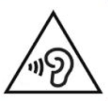 Consignes de sécurité concernant la batterieNe pas utiliser ou laisser la batterie près d’une source de chaleur ou d'une flamme. Ne pas entreposer à des températures élevées. Utilisez seulement les sources d’alimentation USB compatibles pour charger la batterie.Ne pas démonter ou modifier la batterie.Ne pas court-circuiter les bornes.Ne pas submerger la batterie dans l’eau, ne pas mouiller la batterie.Ne pas frapper ou lancer la batterie.Ne pas percer ou frapper la batterie à l’aide d’un objet pointu ou d’un marteau.Ne pas souder la batterie.Ne pas inverser les bornes positive et négative.Ne pas utiliser la batterie pour des fins autres que celles déterminées par le fabricant.Ne pas utiliser la batterie avec une pile primaire ou des batteries de différentes capacités ou marques.En cas de fuite de la batterie et que le liquide entre en contact avec les yeux, ne pas se frotter les yeux. Rincer plutôt les yeux à l’eau courante propre et consulter immédiatement un médecin pour prévenir les blessures.  En cas de fuite de la batterie et que le liquide entre en contact avec la peau, rincer immédiatement la zone à l’eau courante propre afin d’éviter les blessures.Coordonnées de Technologies HumanWare1800, rue MichaudDrummondville, QuébecCanada J2C 7G7Téléphone : 1-819-471-4818. Numéro sans frais (Canada et É.-U.) : 1-888-723-7273. Télécopieur : 1-819-471-4828.Courriel : support@humanware.com Site Web : www.humanware.com Licence d’utilisationEn utilisant ce produit (Victor Reader Trek) vous acceptez les conditions minimales suivantes : Octroi de la licence. HumanWare accorde à l’Utilisateur la licence et le droit non exclusif et non transférable d’utiliser le Logiciel de ce produit.Propriété du Logiciel. L’Utilisateur reconnaît que HumanWare conserve tous les droits, titres et intérêts du logiciel original et de toutes les copies du logiciel incorporé à ce produit. L’Utilisateur accepte de ne pas : modifier, adapter, traduire, décompiler, désassembler, désosser ou de faire connaître publiquement de n'importe quelle façon le logiciel de ce Produit.Ce produit contient un logiciel développé par OpenSSL Project à utiliser avec OpenSSL Toolkit (http://www.openssl.org/).Annexe 1 - Messages d’erreur du TrekErreur SYSTÈME 1 : CDROM, ne s’applique pas.Erreur SYSTÈME 2 : MEMORY, problème d’allocation de mémoire.Erreur SYSTÈME 3 : BATTERY, problème de détection de la batterie.Erreur SYSTÈME 4 : INT_STOR_FAIL, problème de détection de mémoire interne.Erreur SYSTÈME 5 : INT_STOR_CORRUPT, mémoire interne corrompue.Erreur SYSTÈME 6 : TTS, erreur lors de l’initialisation de la synthèse vocale.Erreur MÉDIA 1 : READ, erreur lors de la lecture d’un secteur sur le disque.Erreur MÉDIA 2 : FORMAT, fichier système non pris en charge.Erreur MÉDIA 3 : MOUNT, erreur lors de l’installation de l’appareil.Erreur MÉDIA 4 : AUDIO, ne s’applique pas.Erreur MÉDIA 5 : FILE, erreur lors de l’accès au fichier audio.Erreur MÉDIA 6 : WAV, erreur lors de la création d’une nouvelle structure wav.Erreur MÉDIA 7 : MPEG, erreur lors du traitement d’un fichier mpeg.Erreur MÉDIA 8 : VORBIS, erreur lors du traitement d’un fichier vorbis.Erreur MÉDIA 9 : NO AUDIO, aucune sortie audio disponible. Erreur MÉDIA 10 : AMR-WB+, erreur lors du traitement d’un fichier AMR-WB+.Erreur MÉDIA 11 : MP4-AAC, erreur lors du traitement d’un fichier MP4-AAC.Erreur MÉDIA 12 : WRITE, incapable d’ouvrir le fichier d’écriture.Erreur MÉDIA 13 : SDLOST, carte retirée lors de l’opération d’écriture.Erreur MÉDIA 14 : USBLOST, clé USB retirée lors de l’opération d’écriture.Erreur LIVRE 1 : GENERIC, non précisée.Erreur LIVRE 2 : MP3, erreur dans le décodeur mp3.Erreur LIVRE 3 : VORBIS, erreur dans le décodeur ogg vorbis.Erreur LIVRE 4 : WAV, erreur dans le décodeur wav.Erreur LIVRE 5 : NO FILE NAME, aucun nom de fichier disponible.Erreur LIVRE 6 : NO CUR POS, aucune position courante fixée.Erreur LIVRE 7 : FILE NOT FOUND, fichier non trouvé sur le MCART.Erreur LIVRE 8 : AMR-WB+, erreur dans le décodeur AMR-WB+.Erreur LIVRE 10 : VRTEXT, erreur lors de l’analyse syntaxique du fichier texte.Erreur LIVRE 11 : TEXT SIZE, le fichier texte est trop lourd.Erreur LIVRE 12 : Erreur de traduction braille.Erreur LIVRE 13 : MP4-AAC, erreur avec le décodeur MP4-AAC.Erreur LIVRE 14 : VRTEXT, erreur dans l'analyse de l’élément texte.Erreur LIVRE 15 : STRUCT_SIZE, structure du fichier texte trop importante. Erreur LIVRE 16 : DRM, erreur de lecture de contenu DRM.Erreur SANS FIL 1 : GENERIC, non précisé.Erreur SANS FIL 2 : CREDENTIALS, titres sans fil invalides (SSID, mot de passe, surnom). Erreur SANS FIL 3 : MANAGER, erreur avec le gestionnaire sans fil.Erreur SANS FIL 4 : MODULEUP, erreur de chargement du module pour la carte réseau.Erreur SANS FIL 5 : MODULEDOWN, erreur de déchargement du module pour la carte réseau.Erreur SANS FIL 6 : CONNECTIONUP, erreur dans l’établissement de la connexion.Erreur SANS FIL 7 : CONNECTIONDOWN, erreur dans la désactivation de la connexion.Erreur SANS FIL 8 : DEVICEUP, erreur dans l’activation de l’appareil pour la fonction sans fil. Erreur SANS FIL 9 : DEVICEDOWN, erreur dans la désactivation de l’appareil pour la fonction sans fil.Erreur SANS FIL 10 : IPUP, erreur dans le recouvrement de l’adresse avec le serveur DHCP.Erreur SANS FIL 11 : IPDOWN, erreur dans la libération de l’adresse IP. Erreur SANS FIL 12 : ENCRYPTYPE, EncrypType non supporté.Erreur SANS FIL 13 : SCAN, erreur dans la recherche de réseaux.Erreur SANS FIL 14 : AUTOCONNECT, erreur dans la connexion automatique des réseaux connus.Erreur SANS FIL 15 : DOWNLOAD, erreur durant le téléchargement du fichier.Annexe 2 - Garantie du fabricantLe présent appareil est un produit de grande qualité, fabriqué et emballé avec soin. Toutes les unités et ses composantes sont garanties contre tout défaut de fonctionnement comme suit :États-Unis et Canada : Un (1) anContinent européen et Royaume-Uni : Deux (2) ansAustralie et Nouvelle-Zélande : Un (1) anAutres pays : Un (1) anLa présente garantie couvre toutes les pièces (sauf la batterie) et la main-d’œuvre. En cas de défectuosité, veuillez communiquer avec votre distributeur local ou appeler la ligne de soutien technique du fabricant.Remarque : Les conditions de la présente garantie peuvent varier périodiquement, veuillez consulter notre site Web pour obtenir l'information la plus récente.Restrictions et conditions :Aucun remplacement ou réparation couvert en vertu de la présente garantie ne sera effectué si l'appareil n'est pas accompagné d'une copie de la facture d'achat originale. Veuillez conserver votre facture originale. Si l’appareil doit être retourné, assurez-vous d’utiliser l’emballage original. La présente garantie s’applique à tous les cas où les dommages n'ont pas été causés par une mauvaise utilisation, un mauvais traitement, de la négligence ou une catastrophe naturelle.